PSG_Analysis_-_BMJSubmission.RAuthor: Allan KemberMon May 21 22:49:35 2018#Description of code: this code process the polysomnography (PSG) sleep reports in full. 
#Within-participant (paired) comparisons are computed. 
#Between-participant comparisons are computed FYI only.

#Summary: results reveal a statistically significant reduction in the percentage of time
#spent sleeping supine and in the number of minutes spent sleeping supine with the PrenaBelt
#versus the sham on testing via a paired Wilcoxon signed rank test.

#General Preamble and Notes:
#Regarding ANOVA:
#The result of this calculation is expressed in a test statistic called the F ratio 
#(designated simply as F), the ratio of how much variability there is between the groups 
#relative to how much there is within the groups.

#If the null hypothesis is true (in other words, if no true difference exists between the 
#groups), then the F ratio should be close to 1.

#The p value can be calculated from the values of F, df1, and df2, and the software 
#will perform this calculation for you. If the p value from the ANOVA is significant 
#(less than 0.05 or your chosen alpha level), then you can conclude that the groups 
#are not all the same (because the means varied from each other by too large an amount).

#setting the workspace directory
setwd("/Users/Allan/Desktop/HPTStats/08APR2017")

#importing the sleep study (SS) data
SSdatafull=read.csv("SS Data Halifax - 08APR2017.csv")
#Exclude drop outs
#How many drop outs?
summary(SSdatafull$drop.out)##  N  Y 
## 40  6#6 nights = 3 participants
#Remove the drop outs ("Y")
SSdata <- SSdatafull[!(SSdatafull$drop.out=="Y"),]
nrow(SSdata)## [1] 40#Loading the functions (ad.test, etc.) into your workspace
library(nortest)

################### Time between studies (days) ##########################
#FYI: this data was not a pre-specified secondary outcome per the research protocol or 
#trial registry. FYI only for purposes of peer reviewer's questions/comments.
#Summary
summary(SSdata$time.between.studies..days.)##    Min. 1st Qu.  Median    Mean 3rd Qu.    Max.    NA's 
##    1.00    1.00    1.00    2.95    3.25   13.00      20sd(SSdata$time.between.studies..days., na.rm = TRUE)## [1] 3.619756length(SSdata$time.between.studies..days.)## [1] 40#Check for normality
qqnorm(SSdata$time.between.studies..days.)
qqline(SSdata$time.between.studies..days.)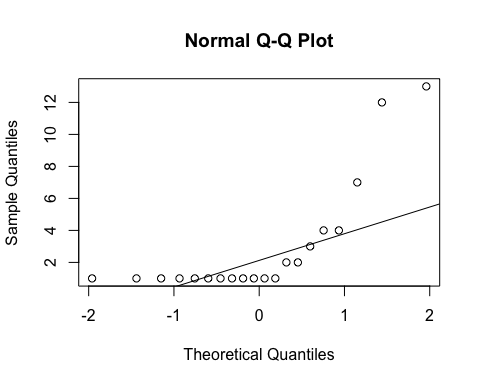 ad.test(SSdata$time.between.studies..days.)## 
##  Anderson-Darling normality test
## 
## data:  SSdata$time.between.studies..days.
## A = 3.3009, p-value = 1.32e-08#non-normal

####################Total sleep time#######################
#Summary
summary(SSdata$total.sleep.time)##    Min. 1st Qu.  Median    Mean 3rd Qu.    Max. 
##   154.5   317.6   351.6   336.4   373.5   431.0sd(SSdata$total.sleep.time, na.rm = TRUE)## [1] 63.95136length(SSdata$total.sleep.time)## [1] 40qqnorm(SSdata$total.sleep.time)
qqline(SSdata$total.sleep.time)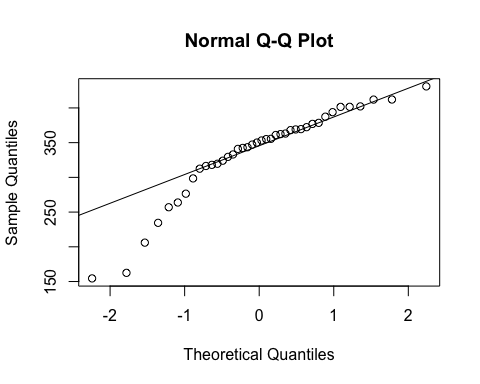 ad.test(SSdata$total.sleep.time)## 
##  Anderson-Darling normality test
## 
## data:  SSdata$total.sleep.time
## A = 1.3949, p-value = 0.001122#non-normal

#ANOVA
night_tx_difference <- anova(lm(total.sleep.time ~ intervention*night,
         data = SSdata))
night_tx_difference## Analysis of Variance Table
## 
## Response: total.sleep.time
##                    Df Sum Sq Mean Sq F value Pr(>F)
## intervention        1    659   658.5  0.1527 0.6983
## night               1   3574  3574.0  0.8287 0.3687
## intervention:night  1      3     2.8  0.0006 0.9800
## Residuals          36 155266  4312.9#No association between intervention or night on sleeptime, even when accounting for 
#both factors at the same time. It does not matter whether they received the PrenaBelt 
#on night one or night two.

#within-participants (paired) comparison
#need to remove drop outs in order to have balanced pairs
#Exclude drop outs
#How many drop outs?
summary(SSdata$drop.out)##  N  Y 
## 40  0#Remove the drop outs ("Y")
SSdataCompletes <- SSdata[!(SSdata$drop.out=="Y"),]
nrow(SSdataCompletes)## [1] 40#Non-normal - perform non-parametric test (Wilcoxon)
wilcox.test(subset(SSdataCompletes, intervention == "sham")$total.sleep.time,
       subset(SSdataCompletes, intervention == "PrenaBelt")$total.sleep.time,
       paired = TRUE, conf.int = TRUE)## 
##  Wilcoxon signed rank test
## 
## data:  subset(SSdataCompletes, intervention == "sham")$total.sleep.time and subset(SSdataCompletes, intervention == "PrenaBelt")$total.sleep.time
## V = 112, p-value = 0.8124
## alternative hypothesis: true location shift is not equal to 0
## 95 percent confidence interval:
##  -21.80  33.75
## sample estimates:
## (pseudo)median 
##           3.55#between participants (grouped) comparison
summary(subset(SSdata, intervention == "PrenaBelt")$total.sleep.time)##    Min. 1st Qu.  Median    Mean 3rd Qu.    Max. 
##   154.5   317.6   352.6   332.4   375.6   412.1sd(subset(SSdata, intervention == "PrenaBelt")$total.sleep.time)## [1] 75.04747length(subset(SSdata, intervention == "PrenaBelt")$total.sleep.time)## [1] 20qqnorm(subset(SSdata, intervention == "PrenaBelt")$total.sleep.time)
qqline(subset(SSdata, intervention == "PrenaBelt")$total.sleep.time)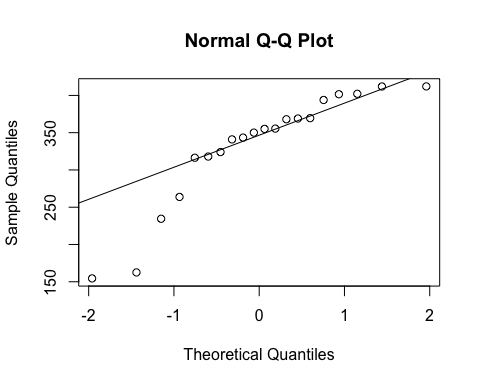 ad.test(subset(SSdata, intervention == "PrenaBelt")$total.sleep.time)## 
##  Anderson-Darling normality test
## 
## data:  subset(SSdata, intervention == "PrenaBelt")$total.sleep.time
## A = 1.1032, p-value = 0.005239#non-normal

summary(subset(SSdata, intervention == "sham")$total.sleep.time)##    Min. 1st Qu.  Median    Mean 3rd Qu.    Max. 
##   206.0   317.8   350.2   340.5   373.5   431.0sd(subset(SSdata, intervention == "sham")$total.sleep.time)## [1] 52.23046length(subset(SSdata, intervention == "sham")$total.sleep.time)## [1] 20qqnorm(subset(SSdata, intervention == "sham")$total.sleep.time)
qqline(subset(SSdata, intervention == "sham")$total.sleep.time)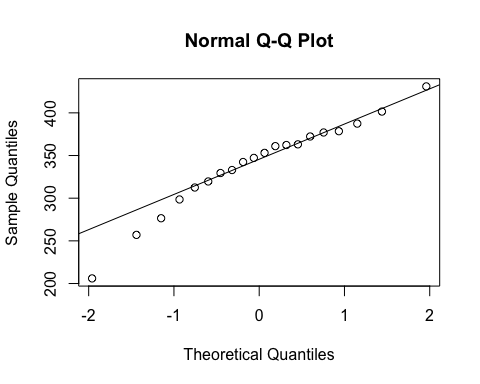 ad.test(subset(SSdata, intervention == "sham")$total.sleep.time)## 
##  Anderson-Darling normality test
## 
## data:  subset(SSdata, intervention == "sham")$total.sleep.time
## A = 0.39153, p-value = 0.3464#normal

#Non-normal - perform non-parametric test (Wilcoxon)
#FYI - unpaired test
wilcox.test(subset(SSdata, intervention == "sham")$total.sleep.time, 
            subset(SSdata, intervention == "PrenaBelt")$total.sleep.time, 
            conf.int = TRUE)## 
##  Wilcoxon rank sum test
## 
## data:  subset(SSdata, intervention == "sham")$total.sleep.time and subset(SSdata, intervention == "PrenaBelt")$total.sleep.time
## W = 196, p-value = 0.9254
## alternative hypothesis: true location shift is not equal to 0
## 95 percent confidence interval:
##  -35.1  32.3
## sample estimates:
## difference in location 
##                   -2.2####################Sleep Latency#######################
#Summary
summary(SSdata$sleep.latency)##    Min. 1st Qu.  Median    Mean 3rd Qu.    Max. 
##    2.00    6.70   12.80   19.54   23.92   79.50sd(SSdata$sleep.latency, na.rm = TRUE)## [1] 19.13941length(SSdata$sleep.latency)## [1] 40qqnorm(SSdata$sleep.latency)
qqline(SSdata$sleep.latency)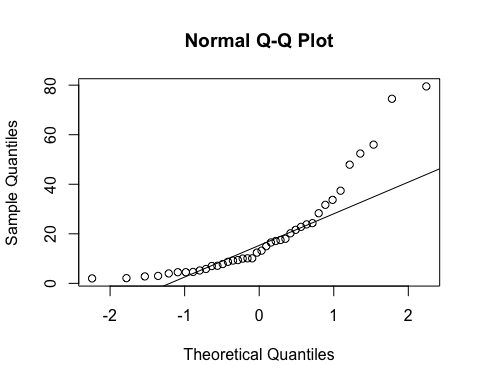 ad.test(SSdata$sleep.latency)## 
##  Anderson-Darling normality test
## 
## data:  SSdata$sleep.latency
## A = 2.6549, p-value = 8.053e-07#non-normal

#ANOVA
night_tx_difference <- anova(lm(sleep.latency ~ intervention*night,
                                data = SSdata))
night_tx_difference## Analysis of Variance Table
## 
## Response: sleep.latency
##                    Df  Sum Sq Mean Sq F value Pr(>F)
## intervention        1     9.7    9.70  0.0247 0.8760
## night               1     1.0    0.99  0.0025 0.9602
## intervention:night  1   144.8  144.78  0.3688 0.5474
## Residuals          36 14130.9  392.52#within-participants (paired) comparison
wilcox.test(subset(SSdataCompletes, intervention == "sham")$sleep.latency,
       subset(SSdataCompletes, intervention == "PrenaBelt")$sleep.latency,
       paired = TRUE, conf.int = TRUE)## 
##  Wilcoxon signed rank test
## 
## data:  subset(SSdataCompletes, intervention == "sham")$sleep.latency and subset(SSdataCompletes, intervention == "PrenaBelt")$sleep.latency
## V = 92, p-value = 0.6477
## alternative hypothesis: true location shift is not equal to 0
## 95 percent confidence interval:
##  -9.40  7.15
## sample estimates:
## (pseudo)median 
##             -2#between participants (grouped) comparison
summary(subset(SSdata, intervention == "PrenaBelt")$sleep.latency)##    Min. 1st Qu.  Median    Mean 3rd Qu.    Max. 
##    2.00    6.70   11.65   19.05   21.90   74.50sd(subset(SSdata, intervention == "PrenaBelt")$sleep.latency)## [1] 19.76593length(subset(SSdata, intervention == "PrenaBelt")$sleep.latency)## [1] 20qqnorm(subset(SSdata, intervention == "PrenaBelt")$sleep.latency)
qqline(subset(SSdata, intervention == "PrenaBelt")$sleep.latency)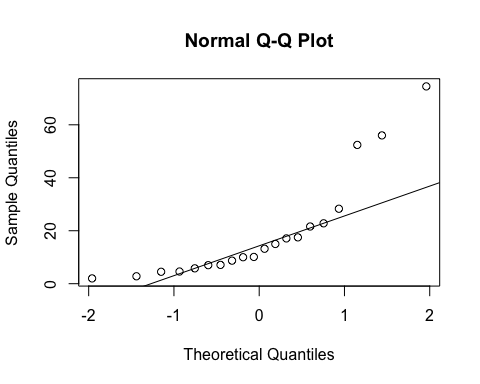 ad.test(subset(SSdata, intervention == "PrenaBelt")$sleep.latency)## 
##  Anderson-Darling normality test
## 
## data:  subset(SSdata, intervention == "PrenaBelt")$sleep.latency
## A = 1.8095, p-value = 8.14e-05#Non-normal

summary(subset(SSdata, intervention == "sham")$sleep.latency)##    Min. 1st Qu.  Median    Mean 3rd Qu.    Max. 
##    2.10    7.15   14.45   20.04   26.15   79.50sd(subset(SSdata, intervention == "sham")$sleep.latency)## [1] 18.99239length(subset(SSdata, intervention == "sham")$sleep.latency)## [1] 20qqnorm(subset(SSdata, intervention == "sham")$sleep.latency)
qqline(subset(SSdata, intervention == "sham")$sleep.latency)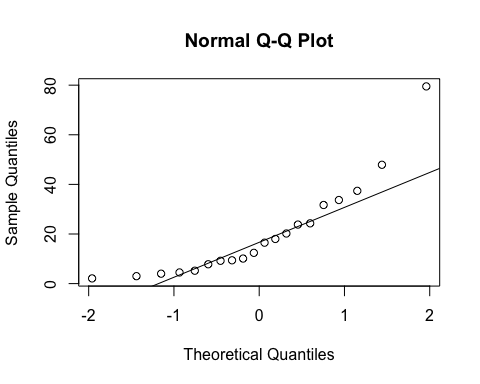 ad.test(subset(SSdata, intervention == "sham")$sleep.latency)## 
##  Anderson-Darling normality test
## 
## data:  subset(SSdata, intervention == "sham")$sleep.latency
## A = 1.0478, p-value = 0.007272#Non-normal - perform non-parametric test (Wilcoxon)
#FYI - unpaired test
wilcox.test(subset(SSdata, intervention == "sham")$sleep.latency, 
            subset(SSdata, intervention == "PrenaBelt")$sleep.latency, 
            conf.int = TRUE)## Warning in wilcox.test.default(subset(SSdata, intervention == "sham")
## $sleep.latency, : cannot compute exact p-value with ties## Warning in wilcox.test.default(subset(SSdata, intervention == "sham")
## $sleep.latency, : cannot compute exact confidence intervals with ties## 
##  Wilcoxon rank sum test with continuity correction
## 
## data:  subset(SSdata, intervention == "sham")$sleep.latency and subset(SSdata, intervention == "PrenaBelt")$sleep.latency
## W = 214, p-value = 0.715
## alternative hypothesis: true location shift is not equal to 0
## 95 percent confidence interval:
##  -5.700008 10.099985
## sample estimates:
## difference in location 
##                1.01358####################REM Latency#######################
#FYI: this data was generated in our PSG reports per default configuration but is not a 
#pre-specified secondary outcome per the research protocol or trial registry. FYI only.
#Summary
summary(SSdata$rem.latency)##    Min. 1st Qu.  Median    Mean 3rd Qu.    Max. 
##   34.00   59.75   78.00   96.08  103.00  321.50sd(SSdata$rem.latency, na.rm = TRUE)## [1] 59.89655length(SSdata$rem.latency)## [1] 40qqnorm(SSdata$rem.latency)
qqline(SSdata$rem.latency)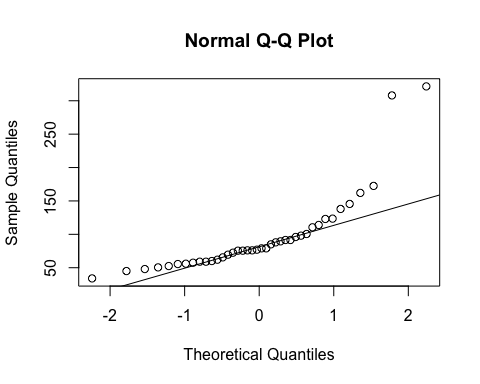 ad.test(SSdata$rem.latency)## 
##  Anderson-Darling normality test
## 
## data:  SSdata$rem.latency
## A = 3.4165, p-value = 1.043e-08#non-normal

#ANOVA
night_tx_difference <- anova(lm(rem.latency ~ intervention*night,
                                data = SSdata))
night_tx_difference## Analysis of Variance Table
## 
## Response: rem.latency
##                    Df Sum Sq Mean Sq F value Pr(>F)
## intervention        1   4580  4579.6  1.2379 0.2732
## night               1   1974  1974.0  0.5336 0.4698
## intervention:night  1    185   184.9  0.0500 0.8244
## Residuals          36 133178  3699.4#within-participants (paired) comparison
wilcox.test(subset(SSdataCompletes, intervention == "sham")$rem.latency,
       subset(SSdataCompletes, intervention == "PrenaBelt")$rem.latency,
       paired = TRUE, conf.int = TRUE)## Warning in wilcox.test.default(subset(SSdataCompletes, intervention ==
## "sham")$rem.latency, : cannot compute exact p-value with ties## Warning in wilcox.test.default(subset(SSdataCompletes, intervention ==
## "sham")$rem.latency, : cannot compute exact confidence interval with ties## 
##  Wilcoxon signed rank test with continuity correction
## 
## data:  subset(SSdataCompletes, intervention == "sham")$rem.latency and subset(SSdataCompletes, intervention == "PrenaBelt")$rem.latency
## V = 80.5, p-value = 0.37
## alternative hypothesis: true location shift is not equal to 0
## 95 percent confidence interval:
##  -35.50005  17.50006
## sample estimates:
## (pseudo)median 
##      -5.190503#between participants (grouped) comparison
summary(subset(SSdata, intervention == "PrenaBelt")$rem.latency)##    Min. 1st Qu.  Median    Mean 3rd Qu.    Max. 
##    48.0    61.5    82.0   106.8   103.9   321.5sd(subset(SSdata, intervention == "PrenaBelt")$rem.latency)## [1] 75.95402length(subset(SSdata, intervention == "PrenaBelt")$rem.latency)## [1] 20qqnorm(subset(SSdata, intervention == "PrenaBelt")$rem.latency)
qqline(subset(SSdata, intervention == "PrenaBelt")$rem.latency)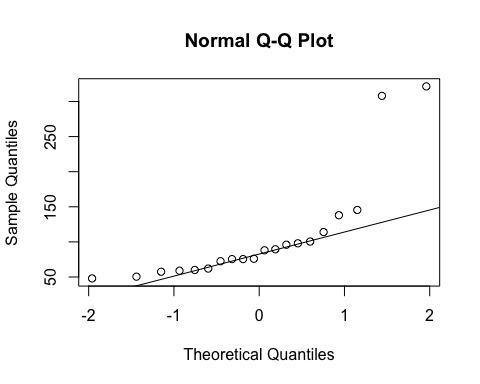 ad.test(subset(SSdata, intervention == "PrenaBelt")$rem.latency)## 
##  Anderson-Darling normality test
## 
## data:  subset(SSdata, intervention == "PrenaBelt")$rem.latency
## A = 2.5226, p-value = 1.24e-06#non-normal

summary(subset(SSdata, intervention == "sham")$rem.latency)##    Min. 1st Qu.  Median    Mean 3rd Qu.    Max. 
##   34.00   58.25   78.00   85.38   96.25  172.50sd(subset(SSdata, intervention == "sham")$rem.latency)## [1] 36.79634length(subset(SSdata, intervention == "sham")$rem.latency)## [1] 20qqnorm(subset(SSdata, intervention == "sham")$rem.latency)
qqline(subset(SSdata, intervention == "sham")$rem.latency)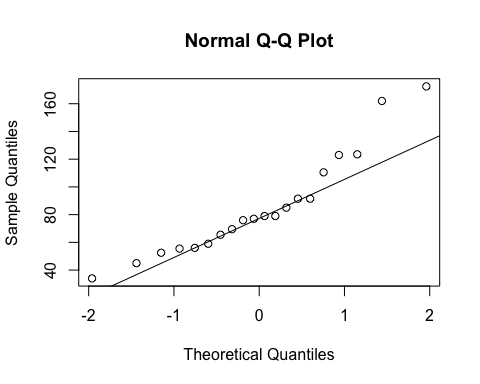 ad.test(subset(SSdata, intervention == "sham")$rem.latency)## 
##  Anderson-Darling normality test
## 
## data:  subset(SSdata, intervention == "sham")$rem.latency
## A = 0.68703, p-value = 0.06153#Non-normal - perform non-parametric test (Wilcoxon)
#FYI - unpaired test
wilcox.test(subset(SSdata, intervention == "sham")$rem.latency, 
            subset(SSdata, intervention == "PrenaBelt")$rem.latency, 
            conf.int = TRUE)## Warning in wilcox.test.default(subset(SSdata, intervention == "sham")
## $rem.latency, : cannot compute exact p-value with ties## Warning in wilcox.test.default(subset(SSdata, intervention == "sham")
## $rem.latency, : cannot compute exact confidence intervals with ties## 
##  Wilcoxon rank sum test with continuity correction
## 
## data:  subset(SSdata, intervention == "sham")$rem.latency and subset(SSdata, intervention == "PrenaBelt")$rem.latency
## W = 178, p-value = 0.5608
## alternative hypothesis: true location shift is not equal to 0
## 95 percent confidence interval:
##  -27.50004  15.50003
## sample estimates:
## difference in location 
##              -6.499973####################Sleep Efficiency#######################
#Summary
summary(SSdata$sleep.efficiency)##    Min. 1st Qu.  Median    Mean 3rd Qu.    Max. 
##   39.70   76.40   82.45   79.16   88.58   93.30sd(SSdata$sleep.efficiency, na.rm = TRUE)## [1] 13.44863length(SSdata$sleep.efficiency)## [1] 40qqnorm(SSdata$sleep.efficiency)
qqline(SSdata$sleep.efficiency)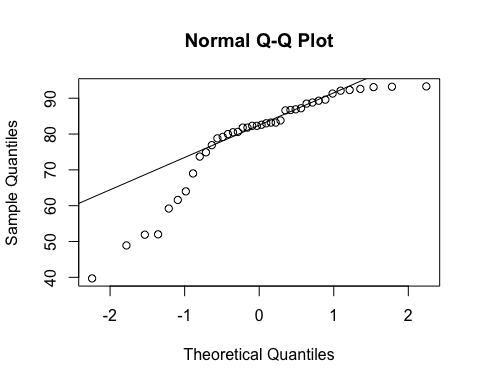 ad.test(SSdata$sleep.efficiency)## 
##  Anderson-Darling normality test
## 
## data:  SSdata$sleep.efficiency
## A = 2.2288, p-value = 9.251e-06#non-normal

#ANOVA
night_tx_difference <- anova(lm(sleep.efficiency ~ intervention*night,
                                data = SSdata))
night_tx_difference## Analysis of Variance Table
## 
## Response: sleep.efficiency
##                    Df Sum Sq Mean Sq F value Pr(>F)
## intervention        1   42.0  42.025  0.2179 0.6435
## night               1   36.1  36.100  0.1872 0.6679
## intervention:night  1   32.0  32.041  0.1661 0.6860
## Residuals          36 6943.6 192.877#within-participants (paired) comparison
wilcox.test(subset(SSdataCompletes, intervention == "sham")$sleep.efficiency,
       subset(SSdataCompletes, intervention == "PrenaBelt")$sleep.efficiency,
       paired = TRUE, conf.int = TRUE)## Warning in wilcox.test.default(subset(SSdataCompletes, intervention ==
## "sham")$sleep.efficiency, : cannot compute exact p-value with ties## Warning in wilcox.test.default(subset(SSdataCompletes, intervention ==
## "sham")$sleep.efficiency, : cannot compute exact confidence interval with
## ties## 
##  Wilcoxon signed rank test with continuity correction
## 
## data:  subset(SSdataCompletes, intervention == "sham")$sleep.efficiency and subset(SSdataCompletes, intervention == "PrenaBelt")$sleep.efficiency
## V = 125.5, p-value = 0.4552
## alternative hypothesis: true location shift is not equal to 0
## 95 percent confidence interval:
##  -3.000041  5.899953
## sample estimates:
## (pseudo)median 
##       1.444485#between participants (grouped) comparison
summary(subset(SSdata, intervention == "PrenaBelt")$sleep.efficiency)##    Min. 1st Qu.  Median    Mean 3rd Qu.    Max. 
##   39.70   76.10   81.45   78.14   89.00   93.20sd(subset(SSdata, intervention == "PrenaBelt")$sleep.efficiency)## [1] 14.47362length(subset(SSdata, intervention == "PrenaBelt")$sleep.efficiency)## [1] 20qqnorm(subset(SSdata, intervention == "PrenaBelt")$sleep.efficiency)
qqline(subset(SSdata, intervention == "PrenaBelt")$sleep.efficiency)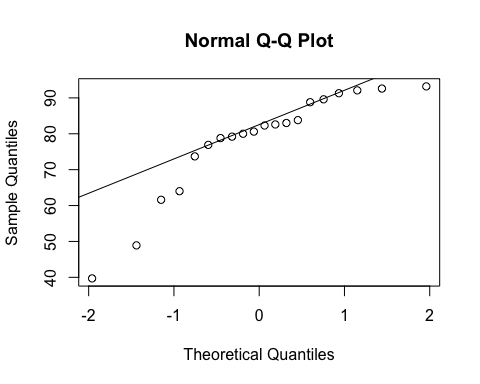 ad.test(subset(SSdata, intervention == "PrenaBelt")$sleep.efficiency)## 
##  Anderson-Darling normality test
## 
## data:  subset(SSdata, intervention == "PrenaBelt")$sleep.efficiency
## A = 1.0955, p-value = 0.005485#non-normal

summary(subset(SSdata, intervention == "sham")$sleep.efficiency)##    Min. 1st Qu.  Median    Mean 3rd Qu.    Max. 
##   51.90   79.10   83.20   80.18   87.52   93.30sd(subset(SSdata, intervention == "sham")$sleep.efficiency)## [1] 12.63143length(subset(SSdata, intervention == "sham")$sleep.efficiency)## [1] 20qqnorm(subset(SSdata, intervention == "sham")$sleep.efficiency)
qqline(subset(SSdata, intervention == "sham")$sleep.efficiency)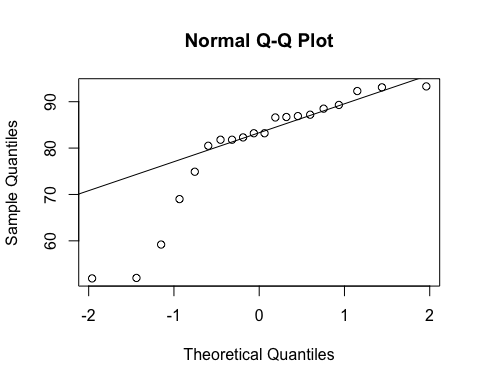 ad.test(subset(SSdata, intervention == "sham")$sleep.efficiency)## 
##  Anderson-Darling normality test
## 
## data:  subset(SSdata, intervention == "sham")$sleep.efficiency
## A = 1.4349, p-value = 0.0007392#non-normal

#Non-normal - perform non-parametric test (Wilcoxon)
#FYI - unpaired test
wilcox.test(subset(SSdata, intervention == "sham")$sleep.efficiency, 
            subset(SSdata, intervention == "PrenaBelt")$sleep.efficiency, 
            conf.int = TRUE)## Warning in wilcox.test.default(subset(SSdata, intervention == "sham")
## $sleep.efficiency, : cannot compute exact p-value with ties## Warning in wilcox.test.default(subset(SSdata, intervention == "sham")
## $sleep.efficiency, : cannot compute exact confidence intervals with ties## 
##  Wilcoxon rank sum test with continuity correction
## 
## data:  subset(SSdata, intervention == "sham")$sleep.efficiency and subset(SSdata, intervention == "PrenaBelt")$sleep.efficiency
## W = 222.5, p-value = 0.5517
## alternative hypothesis: true location shift is not equal to 0
## 95 percent confidence interval:
##  -4.800018  7.900004
## sample estimates:
## difference in location 
##               1.799971####################Number of REM Periods#######################
#FYI: this data was generated in our PSG reports per default configuration but is not a 
#pre-specified secondary outcome per the research protocol or trial registry. FYI only.
#Summary
summary(SSdata$num.rem.periods)##    Min. 1st Qu.  Median    Mean 3rd Qu.    Max. 
##     1.0     3.0     4.0     3.4     4.0     5.0sd(SSdata$num.rem.periods, na.rm = TRUE)## [1] 1.172331length(SSdata$num.rem.periods)## [1] 40qqnorm(SSdata$num.rem.periods)
qqline(SSdata$num.rem.periods)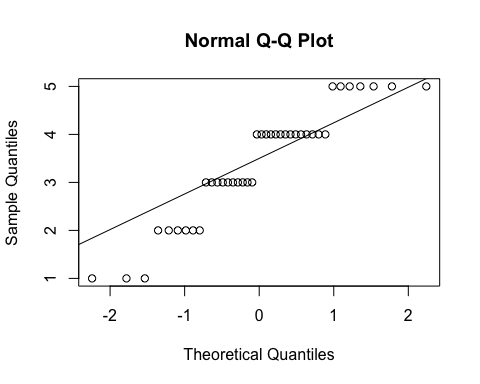 ad.test(SSdata$num.rem.periods)## 
##  Anderson-Darling normality test
## 
## data:  SSdata$num.rem.periods
## A = 1.5069, p-value = 0.000588#looks non-normal, but it is ordinal data

#ANOVA
night_tx_difference <- anova(lm(num.rem.periods ~ intervention*night,
                                data = SSdata))
night_tx_difference## Analysis of Variance Table
## 
## Response: num.rem.periods
##                    Df Sum Sq Mean Sq F value Pr(>F)
## intervention        1    0.4  0.4000  0.2903 0.5933
## night               1    3.6  3.6000  2.6129 0.1147
## intervention:night  1    0.0  0.0000  0.0000 1.0000
## Residuals          36   49.6  1.3778#within-participants (paired) comparison
t.test(subset(SSdataCompletes, intervention == "sham")$num.rem.periods,
       subset(SSdataCompletes, intervention == "PrenaBelt")$num.rem.periods,
       paired = TRUE)## 
##  Paired t-test
## 
## data:  subset(SSdataCompletes, intervention == "sham")$num.rem.periods and subset(SSdataCompletes, intervention == "PrenaBelt")$num.rem.periods
## t = 0.80943, df = 19, p-value = 0.4283
## alternative hypothesis: true difference in means is not equal to 0
## 95 percent confidence interval:
##  -0.3171618  0.7171618
## sample estimates:
## mean of the differences 
##                     0.2wilcox.test(subset(SSdataCompletes, intervention == "sham")$num.rem.periods,
       subset(SSdataCompletes, intervention == "PrenaBelt")$num.rem.periods,
       paired = TRUE, conf.int = TRUE)## Warning in wilcox.test.default(subset(SSdataCompletes, intervention ==
## "sham")$num.rem.periods, : cannot compute exact p-value with ties## Warning in wilcox.test.default(subset(SSdataCompletes, intervention ==
## "sham")$num.rem.periods, : cannot compute exact confidence interval with
## ties## Warning in wilcox.test.default(subset(SSdataCompletes, intervention ==
## "sham")$num.rem.periods, : cannot compute exact p-value with zeroes## Warning in wilcox.test.default(subset(SSdataCompletes, intervention ==
## "sham")$num.rem.periods, : cannot compute exact confidence interval with
## zeroes## 
##  Wilcoxon signed rank test with continuity correction
## 
## data:  subset(SSdataCompletes, intervention == "sham")$num.rem.periods and subset(SSdataCompletes, intervention == "PrenaBelt")$num.rem.periods
## V = 73.5, p-value = 0.432
## alternative hypothesis: true location shift is not equal to 0
## 95 percent confidence interval:
##  -0.4999577  1.0000552
## sample estimates:
## (pseudo)median 
##   4.422455e-05#between participants (grouped) comparison
summary(subset(SSdata, intervention == "PrenaBelt")$num.rem.periods)##    Min. 1st Qu.  Median    Mean 3rd Qu.    Max. 
##    1.00    2.75    3.00    3.30    4.25    5.00sd(subset(SSdata, intervention == "PrenaBelt")$num.rem.periods)## [1] 1.380313length(subset(SSdata, intervention == "PrenaBelt")$num.rem.periods)## [1] 20qqnorm(subset(SSdata, intervention == "PrenaBelt")$num.rem.periods)
qqline(subset(SSdata, intervention == "PrenaBelt")$num.rem.periods)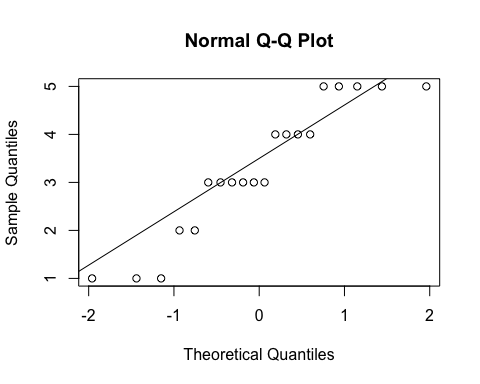 ad.test(subset(SSdata, intervention == "PrenaBelt")$num.rem.periods)## 
##  Anderson-Darling normality test
## 
## data:  subset(SSdata, intervention == "PrenaBelt")$num.rem.periods
## A = 0.72773, p-value = 0.04835#non-normal (ordinal data not held well by q-q plots)

summary(subset(SSdata, intervention == "sham")$num.rem.periods)##    Min. 1st Qu.  Median    Mean 3rd Qu.    Max. 
##     2.0     3.0     4.0     3.5     4.0     5.0sd(subset(SSdata, intervention == "sham")$num.rem.periods)## [1] 0.9459053length(subset(SSdata, intervention == "sham")$num.rem.periods)## [1] 20qqnorm(subset(SSdata, intervention == "sham")$num.rem.periods)
qqline(subset(SSdata, intervention == "sham")$num.rem.periods)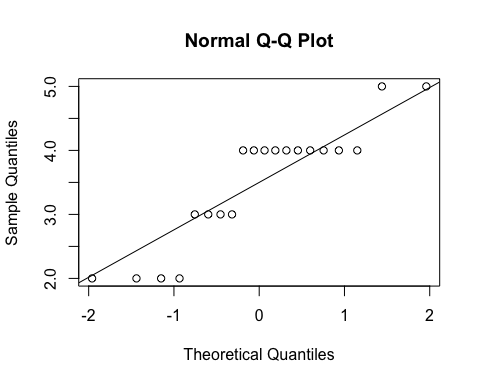 ad.test(subset(SSdata, intervention == "sham")$num.rem.periods)## 
##  Anderson-Darling normality test
## 
## data:  subset(SSdata, intervention == "sham")$num.rem.periods
## A = 1.4725, p-value = 0.0005924#non-normal (ordinal data not held well by q-q plots)

#FYI - unpaired test
t.test(subset(SSdata, intervention == "sham")$num.rem.periods, 
       subset(SSdata, intervention == "PrenaBelt")$num.rem.periods)## 
##  Welch Two Sample t-test
## 
## data:  subset(SSdata, intervention == "sham")$num.rem.periods and subset(SSdata, intervention == "PrenaBelt")$num.rem.periods
## t = 0.53452, df = 33.621, p-value = 0.5965
## alternative hypothesis: true difference in means is not equal to 0
## 95 percent confidence interval:
##  -0.5607122  0.9607122
## sample estimates:
## mean of x mean of y 
##       3.5       3.3wilcox.test(subset(SSdata, intervention == "sham")$num.rem.periods, 
            subset(SSdata, intervention == "PrenaBelt")$num.rem.periods, 
            conf.int = TRUE)## Warning in wilcox.test.default(subset(SSdata, intervention == "sham")
## $num.rem.periods, : cannot compute exact p-value with ties## Warning in wilcox.test.default(subset(SSdata, intervention == "sham")
## $num.rem.periods, : cannot compute exact confidence intervals with ties## 
##  Wilcoxon rank sum test with continuity correction
## 
## data:  subset(SSdata, intervention == "sham")$num.rem.periods and subset(SSdata, intervention == "PrenaBelt")$num.rem.periods
## W = 213, p-value = 0.7263
## alternative hypothesis: true location shift is not equal to 0
## 95 percent confidence interval:
##  -0.9999963  1.0000309
## sample estimates:
## difference in location 
##           1.121393e-06####################Number of Stage Shifts#######################
#FYI: this data was generated in our PSG reports per default configuration but is not a 
#pre-specified secondary outcome per the research protocol or trial registry. FYI only.
#Summary
summary(SSdata$num.stage.shifts)##    Min. 1st Qu.  Median    Mean 3rd Qu.    Max. 
##   43.00   72.75   96.50  105.20  133.80  183.00sd(SSdata$num.stage.shifts, na.rm = TRUE)## [1] 39.29043length(SSdata$num.stage.shifts)## [1] 40#ANOVA
night_tx_difference <- anova(lm(num.stage.shifts ~ intervention*night,
                                data = SSdata))
night_tx_difference## Analysis of Variance Table
## 
## Response: num.stage.shifts
##                    Df Sum Sq Mean Sq F value Pr(>F)
## intervention        1    148  148.22  0.0912 0.7644
## night               1     60   60.03  0.0369 0.8487
## intervention:night  1   1501 1500.63  0.9235 0.3430
## Residuals          36  58497 1624.91#within-participants (paired) comparison
#Paired t-test
t.test(subset(SSdataCompletes, intervention == "sham")$num.stage.shifts,
       subset(SSdataCompletes, intervention == "PrenaBelt")$num.stage.shifts,
       paired = TRUE)## 
##  Paired t-test
## 
## data:  subset(SSdataCompletes, intervention == "sham")$num.stage.shifts and subset(SSdataCompletes, intervention == "PrenaBelt")$num.stage.shifts
## t = 0.77738, df = 19, p-value = 0.4465
## alternative hypothesis: true difference in means is not equal to 0
## 95 percent confidence interval:
##  -6.515809 14.215809
## sample estimates:
## mean of the differences 
##                    3.85#between participants (grouped) comparison
summary(subset(SSdata, intervention == "PrenaBelt")$num.stage.shifts)##    Min. 1st Qu.  Median    Mean 3rd Qu.    Max. 
##   51.00   72.75  100.00  103.20  129.80  176.00sd(subset(SSdata, intervention == "PrenaBelt")$num.stage.shifts)## [1] 38.44459length(subset(SSdata, intervention == "PrenaBelt")$num.stage.shifts)## [1] 20qqnorm(subset(SSdata, intervention == "PrenaBelt")$num.stage.shifts)
qqline(subset(SSdata, intervention == "PrenaBelt")$num.stage.shifts)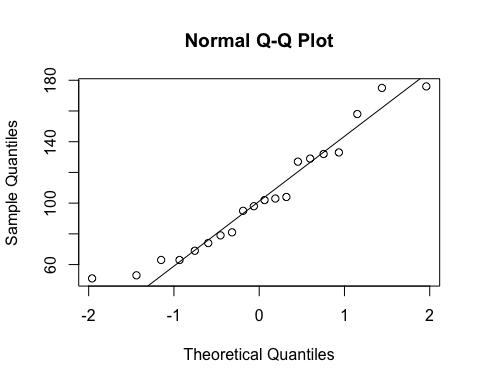 ad.test(subset(SSdata, intervention == "PrenaBelt")$num.stage.shifts)## 
##  Anderson-Darling normality test
## 
## data:  subset(SSdata, intervention == "PrenaBelt")$num.stage.shifts
## A = 0.40309, p-value = 0.3245#normal

summary(subset(SSdata, intervention == "sham")$num.stage.shifts)##    Min. 1st Qu.  Median    Mean 3rd Qu.    Max. 
##   43.00   80.25   95.00  107.10  147.80  183.00sd(subset(SSdata, intervention == "sham")$num.stage.shifts)## [1] 41.02361length(subset(SSdata, intervention == "sham")$num.stage.shifts)## [1] 20qqnorm(subset(SSdata, intervention == "sham")$num.stage.shifts)
qqline(subset(SSdata, intervention == "sham")$num.stage.shifts)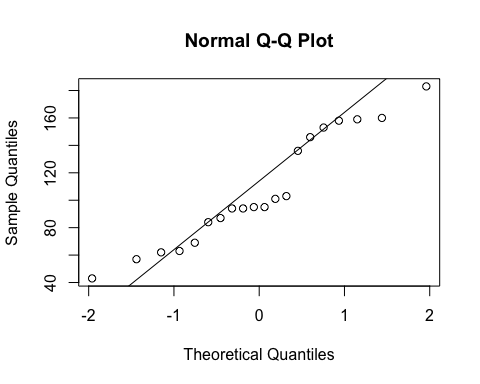 ad.test(subset(SSdata, intervention == "sham")$num.stage.shifts)## 
##  Anderson-Darling normality test
## 
## data:  subset(SSdata, intervention == "sham")$num.stage.shifts
## A = 0.64165, p-value = 0.08053#normal

#FYI - unpaired test
t.test(subset(SSdata, intervention == "sham")$num.stage.shifts, 
       subset(SSdata, intervention == "PrenaBelt")$num.stage.shifts)## 
##  Welch Two Sample t-test
## 
## data:  subset(SSdata, intervention == "sham")$num.stage.shifts and subset(SSdata, intervention == "PrenaBelt")$num.stage.shifts
## t = 0.30624, df = 37.841, p-value = 0.7611
## alternative hypothesis: true difference in means is not equal to 0
## 95 percent confidence interval:
##  -21.60347  29.30347
## sample estimates:
## mean of x mean of y 
##    107.10    103.25####################Awakenings#######################
#FYI: this data was generated in our PSG reports per default configuration but is not a 
#pre-specified secondary outcome per the research protocol or trial registry. FYI only.
#Summary
summary(SSdata$awakenings)##    Min. 1st Qu.  Median    Mean 3rd Qu.    Max. 
##   10.00   14.75   19.00   19.70   24.25   32.00sd(SSdata$awakenings, na.rm = TRUE)## [1] 6.329418length(SSdata$awakenings)## [1] 40#ANOVA
night_tx_difference <- anova(lm(awakenings ~ intervention*night,
                                data = SSdata))
night_tx_difference## Analysis of Variance Table
## 
## Response: awakenings
##                    Df Sum Sq Mean Sq F value Pr(>F)
## intervention        1    2.5    2.50  0.0589 0.8096
## night               1   19.6   19.60  0.4617 0.5012
## intervention:night  1   12.1   12.10  0.2850 0.5967
## Residuals          36 1528.2   42.45#within-participants (paired) comparison
#Paired t-test
t.test(subset(SSdataCompletes, intervention == "sham")$awakenings,
       subset(SSdataCompletes, intervention == "PrenaBelt")$awakenings,
       paired = TRUE)## 
##  Paired t-test
## 
## data:  subset(SSdataCompletes, intervention == "sham")$awakenings and subset(SSdataCompletes, intervention == "PrenaBelt")$awakenings
## t = 0.38863, df = 19, p-value = 0.7019
## alternative hypothesis: true difference in means is not equal to 0
## 95 percent confidence interval:
##  -2.192823  3.192823
## sample estimates:
## mean of the differences 
##                     0.5#between participants (grouped) comparison
summary(subset(SSdata, intervention == "PrenaBelt")$awakenings)##    Min. 1st Qu.  Median    Mean 3rd Qu.    Max. 
##   10.00   14.00   18.50   19.45   24.50   32.00sd(subset(SSdata, intervention == "PrenaBelt")$awakenings)## [1] 6.460202length(subset(SSdata, intervention == "PrenaBelt")$awakenings)## [1] 20qqnorm(subset(SSdata, intervention == "PrenaBelt")$awakenings)
qqline(subset(SSdata, intervention == "PrenaBelt")$awakenings)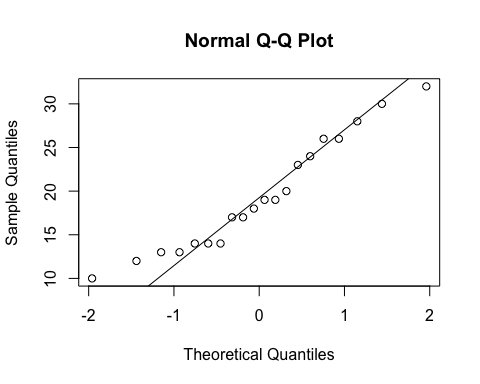 ad.test(subset(SSdata, intervention == "PrenaBelt")$awakenings)## 
##  Anderson-Darling normality test
## 
## data:  subset(SSdata, intervention == "PrenaBelt")$awakenings
## A = 0.44596, p-value = 0.2537#normal

summary(subset(SSdata, intervention == "sham")$awakenings)##    Min. 1st Qu.  Median    Mean 3rd Qu.    Max. 
##   10.00   16.00   19.00   19.95   23.50   31.00sd(subset(SSdata, intervention == "sham")$awakenings)## [1] 6.353408length(subset(SSdata, intervention == "sham")$awakenings)## [1] 20qqnorm(subset(SSdata, intervention == "sham")$awakenings)
qqline(subset(SSdata, intervention == "sham")$awakenings)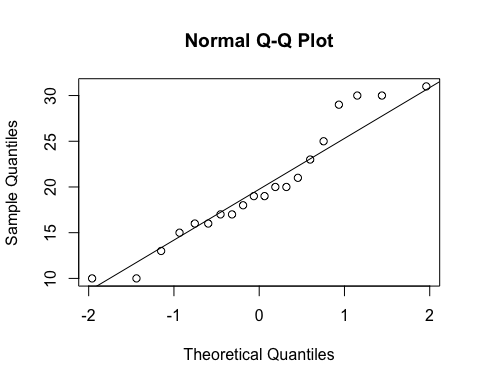 ad.test(subset(SSdata, intervention == "sham")$awakenings)## 
##  Anderson-Darling normality test
## 
## data:  subset(SSdata, intervention == "sham")$awakenings
## A = 0.47198, p-value = 0.2179#normal

#FYI - unpaired test
t.test(subset(SSdata, intervention == "sham")$awakenings, 
       subset(SSdata, intervention == "PrenaBelt")$awakenings)## 
##  Welch Two Sample t-test
## 
## data:  subset(SSdata, intervention == "sham")$awakenings and subset(SSdata, intervention == "PrenaBelt")$awakenings
## t = 0.24678, df = 37.989, p-value = 0.8064
## alternative hypothesis: true difference in means is not equal to 0
## 95 percent confidence interval:
##  -3.601622  4.601622
## sample estimates:
## mean of x mean of y 
##     19.95     19.45#################### % Stage 1 Sleep #######################
#Summary
summary(SSdata$Pstage.1)##    Min. 1st Qu.  Median    Mean 3rd Qu.    Max. 
##   1.600   4.975   7.900   9.353  12.720  26.000sd(SSdata$Pstage.1, na.rm = TRUE)## [1] 5.561267length(SSdata$Pstage.1)## [1] 40qqnorm(SSdata$Pstage.1)
qqline(SSdata$Pstage.1)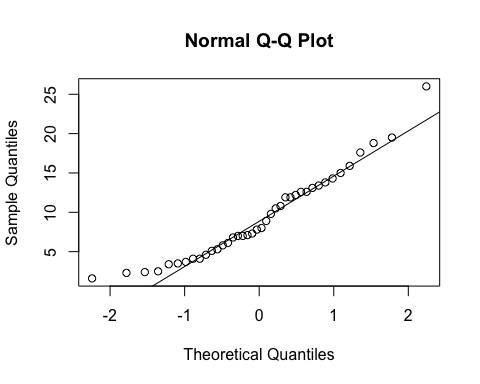 ad.test(SSdata$Pstage.1)## 
##  Anderson-Darling normality test
## 
## data:  SSdata$Pstage.1
## A = 0.60276, p-value = 0.1097#normal

#ANOVA
night_tx_difference <- anova(lm(Pstage.1 ~ intervention*night,
                                data = SSdata))
night_tx_difference## Analysis of Variance Table
## 
## Response: Pstage.1
##                    Df  Sum Sq Mean Sq F value Pr(>F)
## intervention        1    2.55   2.550  0.0778 0.7819
## night               1   11.77  11.772  0.3593 0.5527
## intervention:night  1   12.21  12.210  0.3726 0.5454
## Residuals          36 1179.65  32.768#within-participants (paired) comparison
#Paired t-test
t.test(subset(SSdataCompletes, intervention == "sham")$Pstage.1,
       subset(SSdataCompletes, intervention == "PrenaBelt")$Pstage.1,
       paired = TRUE)## 
##  Paired t-test
## 
## data:  subset(SSdataCompletes, intervention == "sham")$Pstage.1 and subset(SSdataCompletes, intervention == "PrenaBelt")$Pstage.1
## t = 0.59457, df = 19, p-value = 0.5591
## alternative hypothesis: true difference in means is not equal to 0
## 95 percent confidence interval:
##  -1.272708  2.282708
## sample estimates:
## mean of the differences 
##                   0.505#between participants (grouped) comparison
summary(subset(SSdata, intervention == "PrenaBelt")$Pstage.1)##    Min. 1st Qu.  Median    Mean 3rd Qu.    Max. 
##    2.30    5.00    8.35    9.10   12.60   18.80sd(subset(SSdata, intervention == "PrenaBelt")$Pstage.1)## [1] 5.197368length(subset(SSdata, intervention == "PrenaBelt")$Pstage.1)## [1] 20qqnorm(subset(SSdata, intervention == "PrenaBelt")$Pstage.1)
qqline(subset(SSdata, intervention == "PrenaBelt")$Pstage.1)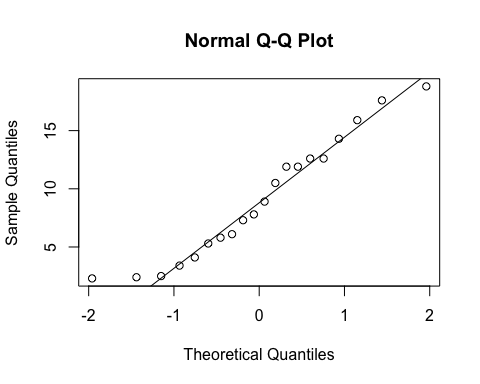 ad.test(subset(SSdata, intervention == "PrenaBelt")$Pstage.1)## 
##  Anderson-Darling normality test
## 
## data:  subset(SSdata, intervention == "PrenaBelt")$Pstage.1
## A = 0.34971, p-value = 0.4374#normal

summary(subset(SSdata, intervention == "sham")$Pstage.1)##    Min. 1st Qu.  Median    Mean 3rd Qu.    Max. 
##   1.600   4.975   7.550   9.605  13.180  26.000sd(subset(SSdata, intervention == "sham")$Pstage.1)## [1] 6.027959length(subset(SSdata, intervention == "sham")$Pstage.1)## [1] 20qqnorm(subset(SSdata, intervention == "sham")$Pstage.1)
qqline(subset(SSdata, intervention == "sham")$Pstage.1)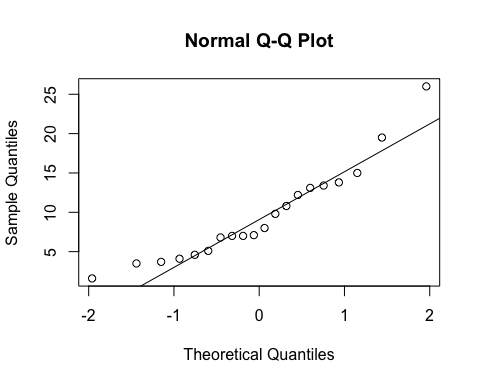 ad.test(subset(SSdata, intervention == "sham")$Pstage.1)## 
##  Anderson-Darling normality test
## 
## data:  subset(SSdata, intervention == "sham")$Pstage.1
## A = 0.55353, p-value = 0.1336#normal

#FYI - unpaired test
t.test(subset(SSdata, intervention == "sham")$Pstage.1, 
       subset(SSdata, intervention == "PrenaBelt")$Pstage.1)## 
##  Welch Two Sample t-test
## 
## data:  subset(SSdata, intervention == "sham")$Pstage.1 and subset(SSdata, intervention == "PrenaBelt")$Pstage.1
## t = 0.28375, df = 37.194, p-value = 0.7782
## alternative hypothesis: true difference in means is not equal to 0
## 95 percent confidence interval:
##  -3.100444  4.110444
## sample estimates:
## mean of x mean of y 
##     9.605     9.100#################### % Stage 2 Sleep #######################
#Summary
summary(SSdata$Pstage.2)##    Min. 1st Qu.  Median    Mean 3rd Qu.    Max. 
##   44.40   56.28   63.15   62.70   68.23   76.10sd(SSdata$Pstage.2, na.rm = TRUE)## [1] 7.870376length(SSdata$Pstage.2)## [1] 40qqnorm(SSdata$Pstage.2)
qqline(SSdata$Pstage.2)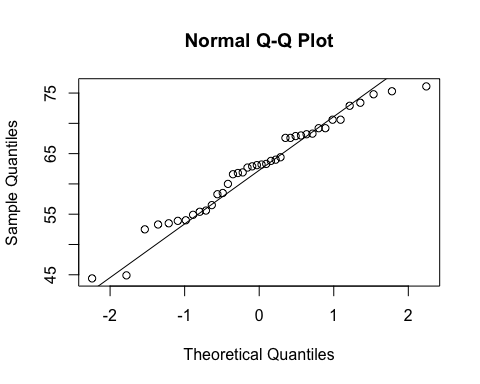 ad.test(SSdata$Pstage.2)## 
##  Anderson-Darling normality test
## 
## data:  SSdata$Pstage.2
## A = 0.37344, p-value = 0.4014#normal

#ANOVA
night_tx_difference <- anova(lm(Pstage.2 ~ intervention*night,
                                data = SSdata))
night_tx_difference## Analysis of Variance Table
## 
## Response: Pstage.2
##                    Df  Sum Sq Mean Sq F value Pr(>F)
## intervention        1  122.85 122.850  2.0304 0.1628
## night               1   58.32  58.322  0.9639 0.3328
## intervention:night  1   56.41  56.406  0.9323 0.3407
## Residuals          36 2178.19  60.505#within-participants (paired) comparison
#Paired t-test
t.test(subset(SSdataCompletes, intervention == "sham")$Pstage.2,
       subset(SSdataCompletes, intervention == "PrenaBelt")$Pstage.2,
       paired = TRUE)## 
##  Paired t-test
## 
## data:  subset(SSdataCompletes, intervention == "sham")$Pstage.2 and subset(SSdataCompletes, intervention == "PrenaBelt")$Pstage.2
## t = -1.9128, df = 19, p-value = 0.07097
## alternative hypothesis: true difference in means is not equal to 0
## 95 percent confidence interval:
##  -7.3402984  0.3302984
## sample estimates:
## mean of the differences 
##                  -3.505#between participants (grouped) comparison
summary(subset(SSdata, intervention == "PrenaBelt")$Pstage.2)##    Min. 1st Qu.  Median    Mean 3rd Qu.    Max. 
##   52.50   58.45   63.60   64.46   70.60   76.10sd(subset(SSdata, intervention == "PrenaBelt")$Pstage.2)## [1] 7.434803length(subset(SSdata, intervention == "PrenaBelt")$Pstage.2)## [1] 20qqnorm(subset(SSdata, intervention == "PrenaBelt")$Pstage.2)
qqline(subset(SSdata, intervention == "PrenaBelt")$Pstage.2)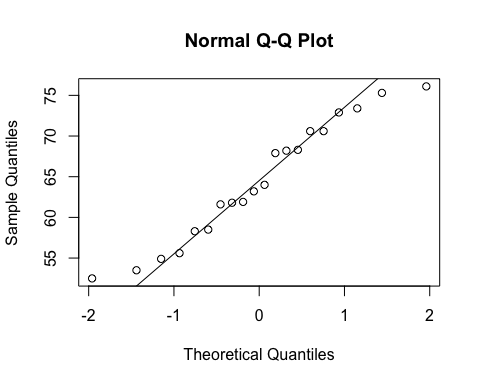 ad.test(subset(SSdata, intervention == "PrenaBelt")$Pstage.2)## 
##  Anderson-Darling normality test
## 
## data:  subset(SSdata, intervention == "PrenaBelt")$Pstage.2
## A = 0.30768, p-value = 0.5308#normal

summary(subset(SSdata, intervention == "sham")$Pstage.2)##    Min. 1st Qu.  Median    Mean 3rd Qu.    Max. 
##   44.40   55.05   63.00   60.95   67.60   74.80sd(subset(SSdata, intervention == "sham")$Pstage.2)## [1] 8.087254length(subset(SSdata, intervention == "sham")$Pstage.2)## [1] 20qqnorm(subset(SSdata, intervention == "sham")$Pstage.2)
qqline(subset(SSdata, intervention == "sham")$Pstage.2)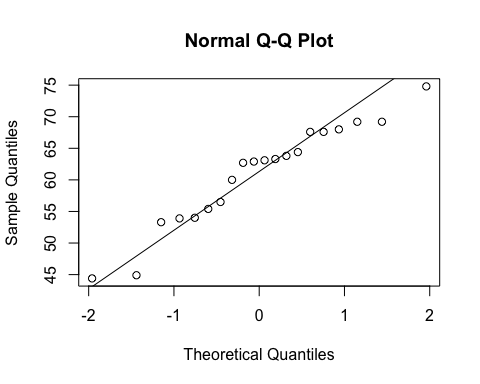 ad.test(subset(SSdata, intervention == "sham")$Pstage.2)## 
##  Anderson-Darling normality test
## 
## data:  subset(SSdata, intervention == "sham")$Pstage.2
## A = 0.47938, p-value = 0.2087#normal

#FYI - unpaired test
t.test(subset(SSdata, intervention == "sham")$Pstage.2, 
       subset(SSdata, intervention == "PrenaBelt")$Pstage.2)## 
##  Welch Two Sample t-test
## 
## data:  subset(SSdata, intervention == "sham")$Pstage.2 and subset(SSdata, intervention == "PrenaBelt")$Pstage.2
## t = -1.4269, df = 37.734, p-value = 0.1618
## alternative hypothesis: true difference in means is not equal to 0
## 95 percent confidence interval:
##  -8.478912  1.468912
## sample estimates:
## mean of x mean of y 
##    60.950    64.455#################### % Stage 3 Sleep #######################
#Summary
summary(SSdata$Pstage.3)##    Min. 1st Qu.  Median    Mean 3rd Qu.    Max. 
##    0.00    3.15   11.85   11.16   15.48   35.90sd(SSdata$Pstage.3, na.rm = TRUE)## [1] 8.302226length(SSdata$Pstage.3)## [1] 40qqnorm(SSdata$Pstage.3)
qqline(SSdata$Pstage.3)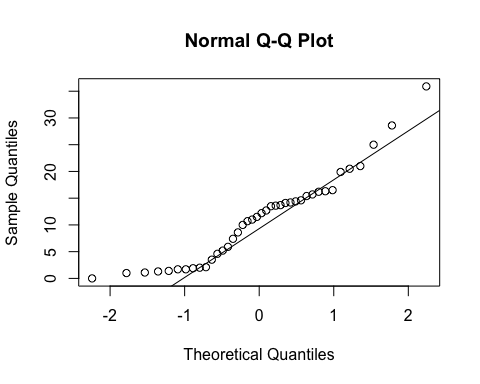 ad.test(SSdata$Pstage.3)## 
##  Anderson-Darling normality test
## 
## data:  SSdata$Pstage.3
## A = 0.79648, p-value = 0.03569#non-normal

#ANOVA
night_tx_difference <- anova(lm(Pstage.3 ~ intervention * night,
                                data = SSdata))
night_tx_difference## Analysis of Variance Table
## 
## Response: Pstage.3
##                    Df  Sum Sq Mean Sq F value Pr(>F)
## intervention        1    3.97   3.969  0.0535 0.8184
## night               1    3.60   3.600  0.0485 0.8269
## intervention:night  1   10.40  10.404  0.1403 0.7102
## Residuals          36 2670.18  74.172#within-participants (paired) comparison
#Paired t-test (individual distributions are normal)
t.test(subset(SSdataCompletes, intervention == "sham")$Pstage.3,
       subset(SSdataCompletes, intervention == "PrenaBelt")$Pstage.3,
       paired = TRUE)## 
##  Paired t-test
## 
## data:  subset(SSdataCompletes, intervention == "sham")$Pstage.3 and subset(SSdataCompletes, intervention == "PrenaBelt")$Pstage.3
## t = 0.65795, df = 19, p-value = 0.5185
## alternative hypothesis: true difference in means is not equal to 0
## 95 percent confidence interval:
##  -1.374115  2.634115
## sample estimates:
## mean of the differences 
##                    0.63#between participants (grouped) comparison
summary(subset(SSdata, intervention == "PrenaBelt")$Pstage.3)##    Min. 1st Qu.  Median    Mean 3rd Qu.    Max. 
##   1.000   3.125  11.250  10.850  14.620  28.600sd(subset(SSdata, intervention == "PrenaBelt")$Pstage.3)## [1] 8.010027length(subset(SSdata, intervention == "PrenaBelt")$Pstage.3)## [1] 20qqnorm(subset(SSdata, intervention == "PrenaBelt")$Pstage.3)
qqline(subset(SSdata, intervention == "PrenaBelt")$Pstage.3)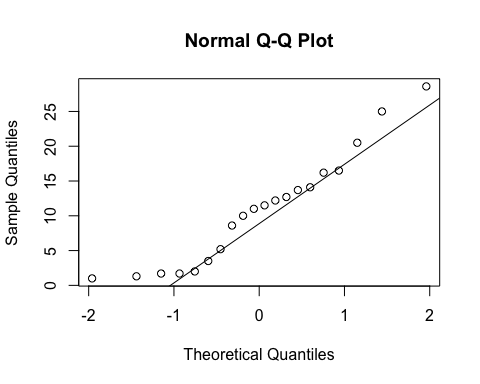 ad.test(subset(SSdata, intervention == "PrenaBelt")$Pstage.3)## 
##  Anderson-Darling normality test
## 
## data:  subset(SSdata, intervention == "PrenaBelt")$Pstage.3
## A = 0.44499, p-value = 0.2552#normal

summary(subset(SSdata, intervention == "sham")$Pstage.3)##    Min. 1st Qu.  Median    Mean 3rd Qu.    Max. 
##   0.000   3.975  13.550  11.480  15.480  35.900sd(subset(SSdata, intervention == "sham")$Pstage.3)## [1] 8.781356length(subset(SSdata, intervention == "sham")$Pstage.3)## [1] 20qqnorm(subset(SSdata, intervention == "sham")$Pstage.3)
qqline(subset(SSdata, intervention == "sham")$Pstage.3)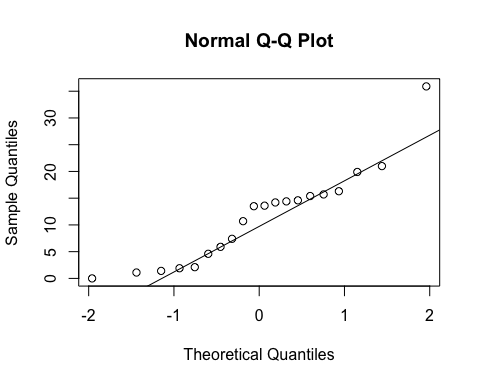 ad.test(subset(SSdata, intervention == "sham")$Pstage.3)## 
##  Anderson-Darling normality test
## 
## data:  subset(SSdata, intervention == "sham")$Pstage.3
## A = 0.5987, p-value = 0.1039#normal

#FYI - unpaired test
t.test(subset(SSdata, intervention == "sham")$Pstage.3, 
       subset(SSdata, intervention == "PrenaBelt")$Pstage.3)## 
##  Welch Two Sample t-test
## 
## data:  subset(SSdata, intervention == "sham")$Pstage.3 and subset(SSdata, intervention == "PrenaBelt")$Pstage.3
## t = 0.23704, df = 37.683, p-value = 0.8139
## alternative hypothesis: true difference in means is not equal to 0
## 95 percent confidence interval:
##  -4.75182  6.01182
## sample estimates:
## mean of x mean of y 
##     11.48     10.85#################### % Stage REM #######################
#Summary
summary(SSdata$Prem)##    Min. 1st Qu.  Median    Mean 3rd Qu.    Max. 
##    5.30   13.13   17.20   16.72   20.12   28.60sd(SSdata$Prem, na.rm = TRUE)## [1] 5.62027length(SSdata$Prem)## [1] 40qqnorm(SSdata$Prem)
qqline(SSdata$Prem)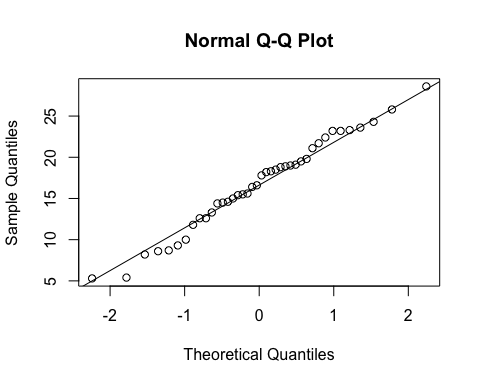 ad.test(SSdata$Prem)## 
##  Anderson-Darling normality test
## 
## data:  SSdata$Prem
## A = 0.23648, p-value = 0.7728#normal

#ANOVA
night_tx_difference <- anova(lm(Prem ~ intervention * night,
                                data = SSdata))
night_tx_difference## Analysis of Variance Table
## 
## Response: Prem
##                    Df  Sum Sq Mean Sq F value  Pr(>F)  
## intervention        1   64.26  64.262  2.2623 0.14128  
## night               1   89.10  89.102  3.1367 0.08501 .
## intervention:night  1   55.93  55.932  1.9690 0.16912  
## Residuals          36 1022.61  28.406                  
## ---
## Signif. codes:  0 '***' 0.001 '**' 0.01 '*' 0.05 '.' 0.1 ' ' 1#within-participants (paired) comparison
#Paired t-test
t.test(subset(SSdataCompletes, intervention == "sham")$Prem,
       subset(SSdataCompletes, intervention == "PrenaBelt")$Prem,
       paired = TRUE)## 
##  Paired t-test
## 
## data:  subset(SSdataCompletes, intervention == "sham")$Prem and subset(SSdataCompletes, intervention == "PrenaBelt")$Prem
## t = 2.0564, df = 19, p-value = 0.05374
## alternative hypothesis: true difference in means is not equal to 0
## 95 percent confidence interval:
##  -0.04510822  5.11510822
## sample estimates:
## mean of the differences 
##                   2.535#between participants (grouped) comparison
summary(subset(SSdata, intervention == "PrenaBelt")$Prem)##    Min. 1st Qu.  Median    Mean 3rd Qu.    Max. 
##   5.300   9.675  15.250  15.460  20.450  24.300sd(subset(SSdata, intervention == "PrenaBelt")$Prem)## [1] 6.377714length(subset(SSdata, intervention == "PrenaBelt")$Prem)## [1] 20qqnorm(subset(SSdata, intervention == "PrenaBelt")$Prem)
qqline(subset(SSdata, intervention == "PrenaBelt")$Prem)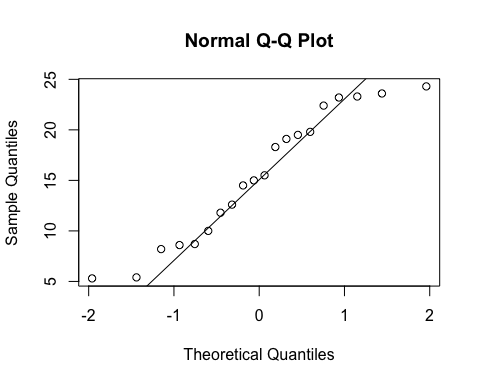 ad.test(subset(SSdata, intervention == "PrenaBelt")$Prem)## 
##  Anderson-Darling normality test
## 
## data:  subset(SSdata, intervention == "PrenaBelt")$Prem
## A = 0.44545, p-value = 0.2545#normal

summary(subset(SSdata, intervention == "sham")$Prem)##    Min. 1st Qu.  Median    Mean 3rd Qu.    Max. 
##    9.30   15.20   18.00   17.99   19.52   28.60sd(subset(SSdata, intervention == "sham")$Prem)## [1] 4.558497length(subset(SSdata, intervention == "sham")$Prem)## [1] 20qqnorm(subset(SSdata, intervention == "sham")$Prem)
qqline(subset(SSdata, intervention == "sham")$Prem)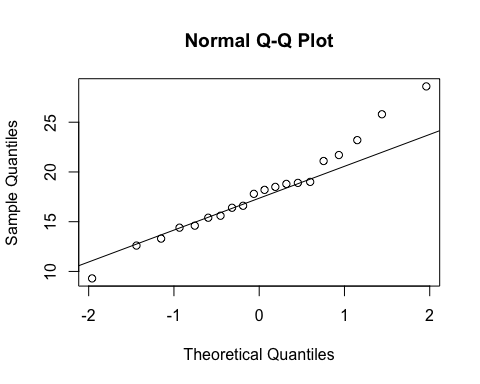 ad.test(subset(SSdata, intervention == "sham")$Prem)## 
##  Anderson-Darling normality test
## 
## data:  subset(SSdata, intervention == "sham")$Prem
## A = 0.27628, p-value = 0.6181#normal

#FYI - unpaired test
t.test(subset(SSdata, intervention == "sham")$Prem, 
       subset(SSdata, intervention == "PrenaBelt")$Prem)## 
##  Welch Two Sample t-test
## 
## data:  subset(SSdata, intervention == "sham")$Prem and subset(SSdata, intervention == "PrenaBelt")$Prem
## t = 1.4462, df = 34.395, p-value = 0.1572
## alternative hypothesis: true difference in means is not equal to 0
## 95 percent confidence interval:
##  -1.025871  6.095871
## sample estimates:
## mean of x mean of y 
##    17.990    15.455#################### %TST Supine #######################
#Summary
summary(SSdata$PtstSupine)##    Min. 1st Qu.  Median    Mean 3rd Qu.    Max. 
##    0.00    0.00   11.65   15.09   22.57   72.30sd(SSdata$PtstSupine, na.rm = TRUE)## [1] 17.83904length(SSdata$PtstSupine)## [1] 40#ANOVA
night_tx_difference <- anova(lm(PtstSupine ~ intervention * night,
                                data = SSdata))
night_tx_difference## Analysis of Variance Table
## 
## Response: PtstSupine
##                    Df  Sum Sq Mean Sq F value Pr(>F)
## intervention        1   465.8  465.81  1.4119 0.2425
## night               1    64.8   64.77  0.1963 0.6604
## intervention:night  1     3.4    3.42  0.0104 0.9194
## Residuals          36 11877.0  329.92qqnorm(SSdata$PtstSupine)
qqline(SSdata$PtstSupine)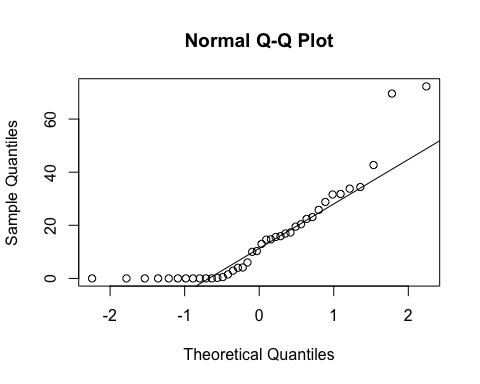 ad.test(SSdata$PtstSupine)## 
##  Anderson-Darling normality test
## 
## data:  SSdata$PtstSupine
## A = 2.1537, p-value = 1.423e-05#data do not follow a normal distribution; perform paired Wilcoxon rank sum test

#within-participants (paired) comparison
#Paired Wilcoxon, one-tailed
wilcox.test(subset(SSdataCompletes, intervention == "sham")$PtstSupine,
       subset(SSdataCompletes, intervention == "PrenaBelt")$PtstSupine,
       paired = TRUE, conf.int = TRUE, alternative = "greater")## Warning in wilcox.test.default(subset(SSdataCompletes, intervention ==
## "sham")$PtstSupine, : cannot compute exact p-value with zeroes## Warning in wilcox.test.default(subset(SSdataCompletes, intervention ==
## "sham")$PtstSupine, : cannot compute exact confidence interval with zeroes## 
##  Wilcoxon signed rank test with continuity correction
## 
## data:  subset(SSdataCompletes, intervention == "sham")$PtstSupine and subset(SSdataCompletes, intervention == "PrenaBelt")$PtstSupine
## V = 142, p-value = 0.03065
## alternative hypothesis: true location shift is greater than 0
## 95 percent confidence interval:
##  0.7000854       Inf
## sample estimates:
## (pseudo)median 
##       5.804603#difference in medians = 16.4 - 3.5 = 12.9 (corresponds to Wilcoxon rank sum test)
#median of differences = pseudomedian = 5.8 (corresponds to Wilcoxon signed rank test)

#between participants (grouped) comparison
summary(subset(SSdata, intervention == "PrenaBelt")$PtstSupine)##    Min. 1st Qu.  Median    Mean 3rd Qu.    Max. 
##    0.00    0.00    3.45   11.68   16.62   72.30sd(subset(SSdata, intervention == "PrenaBelt")$PtstSupine)## [1] 17.9033length(subset(SSdata, intervention == "PrenaBelt")$PtstSupine)## [1] 20qqnorm(subset(SSdata, intervention == "PrenaBelt")$PtstSupine)
qqline(subset(SSdata, intervention == "PrenaBelt")$PtstSupine)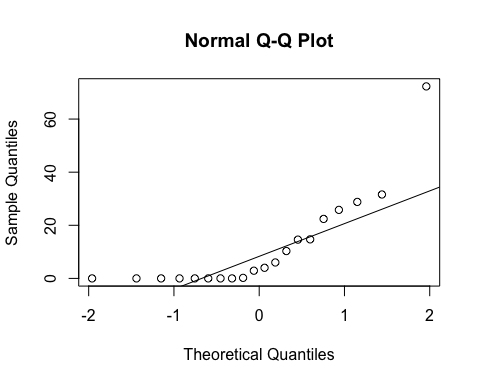 ad.test(subset(SSdata, intervention == "PrenaBelt")$PtstSupine)## 
##  Anderson-Darling normality test
## 
## data:  subset(SSdata, intervention == "PrenaBelt")$PtstSupine
## A = 1.97, p-value = 3.17e-05#non-normal

summary(subset(SSdata, intervention == "sham")$PtstSupine)##    Min. 1st Qu.  Median    Mean 3rd Qu.    Max. 
##    0.00    3.45   16.40   18.50   25.28   69.60sd(subset(SSdata, intervention == "sham")$PtstSupine)## [1] 17.55471length(subset(SSdata, intervention == "sham")$PtstSupine)## [1] 20qqnorm(subset(SSdata, intervention == "sham")$PtstSupine)
qqline(subset(SSdata, intervention == "sham")$PtstSupine)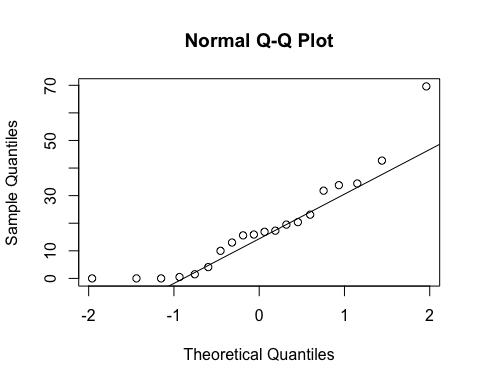 ad.test(subset(SSdata, intervention == "sham")$PtstSupine)## 
##  Anderson-Darling normality test
## 
## data:  subset(SSdata, intervention == "sham")$PtstSupine
## A = 0.67467, p-value = 0.06621#normal

#FYI - unpaired test
#non-parametric test for differences (one-tailed Wilcoxon, unpaired)
wilcox.test(subset(SSdata, intervention == "sham")$PtstSupine, 
            subset(SSdata, intervention == "PrenaBelt")$PtstSupine, 
            conf.int = TRUE, alternative = "greater")## Warning in wilcox.test.default(subset(SSdata, intervention == "sham")
## $PtstSupine, : cannot compute exact p-value with ties## Warning in wilcox.test.default(subset(SSdata, intervention == "sham")
## $PtstSupine, : cannot compute exact confidence intervals with ties## 
##  Wilcoxon rank sum test with continuity correction
## 
## data:  subset(SSdata, intervention == "sham")$PtstSupine and subset(SSdata, intervention == "PrenaBelt")$PtstSupine
## W = 267, p-value = 0.03456
## alternative hypothesis: true location shift is greater than 0
## 95 percent confidence interval:
##  2.150084e-05          Inf
## sample estimates:
## difference in location 
##               6.666346# Use droplevels to remove the empty levels from the list of levels
SSdata$intervention <- droplevels(SSdata$intervention)
summary(SSdata$intervention)## PrenaBelt      sham 
##        20        20stripchart(SSdata$PtstSupine~SSdata$intervention, 
           vertical = TRUE, method="jitter", col=c("blue","deeppink"),
           ylab='Percent sleep time supine (%)', xlab='Intervention', 
           main='Percent sleep time supine vs. Intervention',)

for(participant.s.code in split(SSdata, SSdata$participant.s.code))
  lines(PtstSupine ~ intervention, participant.s.code)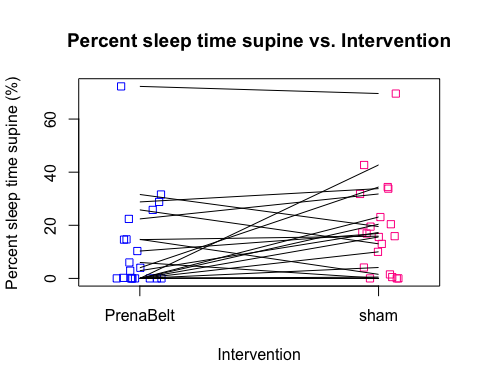 boxplot(SSdata$PtstSupine~SSdata$intervention,
        col=c("lightblue1","thistle1"),
        ylab='Percent sleep time supine', xlab='Intervention', 
        main='Percent sleep time supine vs. intervention',
        medcol="blue", boxwex = 0.25)

#Get the group means & medians
means <- by(SSdata$PtstSupine, SSdata$intervention, mean)                        
medians <- by(SSdata$PtstSupine, SSdata$intervention, median)

#Plot symbols for each mean, centered on x = 1 and x = 2, which are the default 
#center values.
points(1:2, means, pch = 23, cex = 1.0, bg = "red")
#Now label the means, formatting the values to one decimal place. Place the values 
#to the left of each group plot.
text(1:2 - 0.1, means, 
     labels = formatC(means, format = "f", digits = 1),
     pos = 2, cex = 0.9, col = "red")## Warning in formatC(means, format = "f", digits = 1): class of 'x' was
## discardedtext(1:2 + 0.35, medians, 
     labels = formatC(medians, format = "f", digits = 1),
     pos = 2, cex = 0.9, col = "blue")## Warning in formatC(medians, format = "f", digits = 1): class of 'x' was
## discarded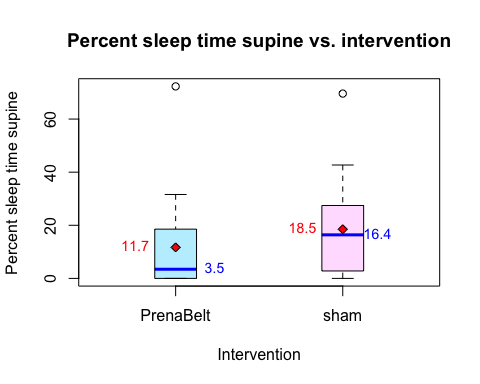 #################### %TST Right #######################
#Summary
summary(SSdata$PtstRight)##    Min. 1st Qu.  Median    Mean 3rd Qu.    Max. 
##    0.00    0.00   30.10   30.30   45.92   95.40sd(SSdata$PtstRight, na.rm = TRUE)## [1] 27.78612length(SSdata$PtstRight)## [1] 40qqnorm(SSdata$PtstRight)
qqline(SSdata$PtstRight)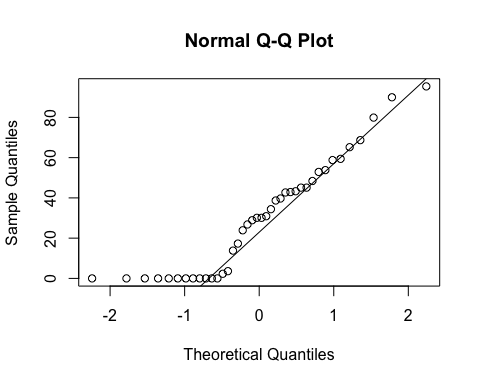 ad.test(SSdata$PtstRight)## 
##  Anderson-Darling normality test
## 
## data:  SSdata$PtstRight
## A = 1.2731, p-value = 0.002267#non-normal

#ANOVA
night_tx_difference <- anova(lm(PtstRight ~ intervention + night,
                                data = SSdata))
night_tx_difference## Analysis of Variance Table
## 
## Response: PtstRight
##              Df  Sum Sq Mean Sq F value Pr(>F)
## intervention  1    41.0   41.01  0.0508 0.8229
## night         1   202.1  202.05  0.2503 0.6198
## Residuals    37 29867.6  807.23#within-participants (paired) comparison
#Paired t-test (individual distributions are normally distributed)
t.test(subset(SSdataCompletes, intervention == "sham")$PtstRight,
       subset(SSdataCompletes, intervention == "PrenaBelt")$PtstRight,
       paired = TRUE)## 
##  Paired t-test
## 
## data:  subset(SSdataCompletes, intervention == "sham")$PtstRight and subset(SSdataCompletes, intervention == "PrenaBelt")$PtstRight
## t = -0.52565, df = 19, p-value = 0.6052
## alternative hypothesis: true difference in means is not equal to 0
## 95 percent confidence interval:
##  -10.088139   6.038139
## sample estimates:
## mean of the differences 
##                  -2.025#between participants (grouped) comparison
summary(subset(SSdata, intervention == "PrenaBelt")$PtstRight)##    Min. 1st Qu.  Median    Mean 3rd Qu.    Max. 
##    0.00    0.00   29.50   31.32   47.28   95.40sd(subset(SSdata, intervention == "PrenaBelt")$PtstRight)## [1] 28.77236length(subset(SSdata, intervention == "PrenaBelt")$PtstRight)## [1] 20qqnorm(subset(SSdata, intervention == "PrenaBelt")$PtstRight)
qqline(subset(SSdata, intervention == "PrenaBelt")$PtstRight)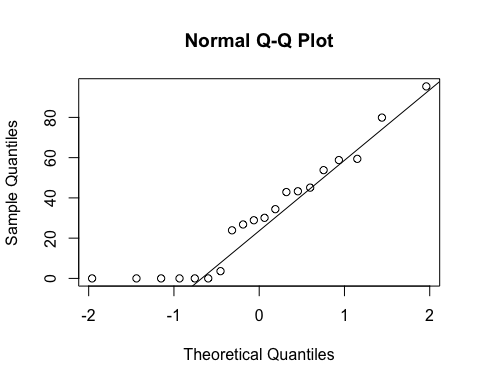 ad.test(subset(SSdata, intervention == "PrenaBelt")$PtstRight)## 
##  Anderson-Darling normality test
## 
## data:  subset(SSdata, intervention == "PrenaBelt")$PtstRight
## A = 0.64629, p-value = 0.07835#normal

summary(subset(SSdata, intervention == "sham")$PtstRight)##    Min. 1st Qu.  Median    Mean 3rd Qu.    Max. 
##    0.00    0.00   30.50   29.29   45.92   90.00sd(subset(SSdata, intervention == "sham")$PtstRight)## [1] 27.47299length(subset(SSdata, intervention == "sham")$PtstRight)## [1] 20qqnorm(subset(SSdata, intervention == "sham")$PtstRight)
qqline(subset(SSdata, intervention == "sham")$PtstRight)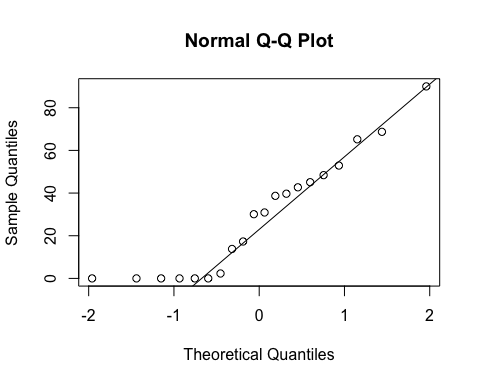 ad.test(subset(SSdata, intervention == "sham")$PtstRight)## 
##  Anderson-Darling normality test
## 
## data:  subset(SSdata, intervention == "sham")$PtstRight
## A = 0.70627, p-value = 0.0549#borderline normal

#FYI - unpaired test
t.test(subset(SSdata, intervention == "sham")$PtstRight, 
       subset(SSdata, intervention == "PrenaBelt")$PtstRight)## 
##  Welch Two Sample t-test
## 
## data:  subset(SSdata, intervention == "sham")$PtstRight and subset(SSdata, intervention == "PrenaBelt")$PtstRight
## t = -0.22764, df = 37.919, p-value = 0.8211
## alternative hypothesis: true difference in means is not equal to 0
## 95 percent confidence interval:
##  -20.03435  15.98435
## sample estimates:
## mean of x mean of y 
##    29.290    31.315wilcox.test(subset(SSdata, intervention == "sham")$PtstRight, 
            subset(SSdata, intervention == "PrenaBelt")$PtstRight, 
            conf.int = TRUE)## Warning in wilcox.test.default(subset(SSdata, intervention == "sham")
## $PtstRight, : cannot compute exact p-value with ties## Warning in wilcox.test.default(subset(SSdata, intervention == "sham")
## $PtstRight, : cannot compute exact confidence intervals with ties## 
##  Wilcoxon rank sum test with continuity correction
## 
## data:  subset(SSdata, intervention == "sham")$PtstRight and subset(SSdata, intervention == "PrenaBelt")$PtstRight
## W = 195, p-value = 0.9018
## alternative hypothesis: true location shift is not equal to 0
## 95 percent confidence interval:
##  -23.89994  14.80004
## sample estimates:
## difference in location 
##          -3.997034e-06#################### %TST Left #######################
#Summary
summary(SSdata$PtstLeft)##    Min. 1st Qu.  Median    Mean 3rd Qu.    Max. 
##    0.00   33.78   55.75   54.63   74.92  100.00sd(SSdata$PtstLeft, na.rm = TRUE)## [1] 26.70052length(SSdata$PtstLeft)## [1] 40qqnorm(SSdata$PtstLeft)
qqline(SSdata$PtstLeft)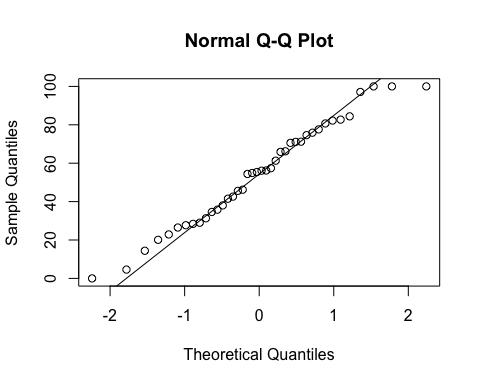 ad.test(SSdata$PtstLeft)## 
##  Anderson-Darling normality test
## 
## data:  SSdata$PtstLeft
## A = 0.26013, p-value = 0.6934#normal

#ANOVA
night_tx_difference <- anova(lm(PtstLeft ~ intervention + night,
                                data = SSdata))
night_tx_difference## Analysis of Variance Table
## 
## Response: PtstLeft
##              Df  Sum Sq Mean Sq F value Pr(>F)
## intervention  1   233.8  233.77  0.3141 0.5785
## night         1    35.9   35.91  0.0483 0.8273
## Residuals    37 27534.1  744.17#within-participants (paired) comparison
#Paired t-test
t.test(subset(SSdataCompletes, intervention == "sham")$PtstLeft,
       subset(SSdataCompletes, intervention == "PrenaBelt")$PtstLeft,
       paired = TRUE)## 
##  Paired t-test
## 
## data:  subset(SSdataCompletes, intervention == "sham")$PtstLeft and subset(SSdataCompletes, intervention == "PrenaBelt")$PtstLeft
## t = -1.0137, df = 19, p-value = 0.3234
## alternative hypothesis: true difference in means is not equal to 0
## 95 percent confidence interval:
##  -14.817699   5.147699
## sample estimates:
## mean of the differences 
##                  -4.835#between participants (grouped) comparison
summary(subset(SSdata, intervention == "PrenaBelt")$PtstLeft)##    Min. 1st Qu.  Median    Mean 3rd Qu.    Max. 
##    4.60   39.78   56.40   57.04   72.38  100.00sd(subset(SSdata, intervention == "PrenaBelt")$PtstLeft)## [1] 26.8734length(subset(SSdata, intervention == "PrenaBelt")$PtstLeft)## [1] 20qqnorm(subset(SSdata, intervention == "PrenaBelt")$PtstLeft)
qqline(subset(SSdata, intervention == "PrenaBelt")$PtstLeft)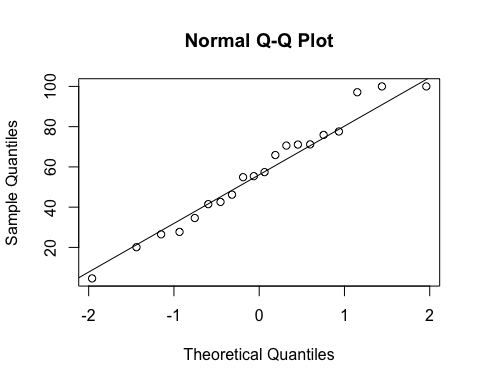 ad.test(subset(SSdata, intervention == "PrenaBelt")$PtstLeft)## 
##  Anderson-Darling normality test
## 
## data:  subset(SSdata, intervention == "PrenaBelt")$PtstLeft
## A = 0.20177, p-value = 0.86#normal

summary(subset(SSdata, intervention == "sham")$PtstLeft)##    Min. 1st Qu.  Median    Mean 3rd Qu.    Max. 
##    0.00   30.72   55.25   52.21   76.12  100.00sd(subset(SSdata, intervention == "sham")$PtstLeft)## [1] 26.99768length(subset(SSdata, intervention == "sham")$PtstLeft)## [1] 20qqnorm(subset(SSdata, intervention == "sham")$PtstLeft)
qqline(subset(SSdata, intervention == "sham")$PtstLeft)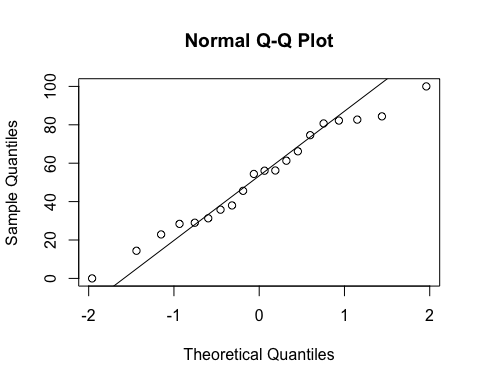 ad.test(subset(SSdata, intervention == "sham")$PtstLeft)## 
##  Anderson-Darling normality test
## 
## data:  subset(SSdata, intervention == "sham")$PtstLeft
## A = 0.24563, p-value = 0.7241#normal

#FYI - unpaired test
t.test(subset(SSdata, intervention == "sham")$PtstLeft, 
       subset(SSdata, intervention == "PrenaBelt")$PtstLeft)## 
##  Welch Two Sample t-test
## 
## data:  subset(SSdata, intervention == "sham")$PtstLeft and subset(SSdata, intervention == "PrenaBelt")$PtstLeft
## t = -0.56764, df = 37.999, p-value = 0.5736
## alternative hypothesis: true difference in means is not equal to 0
## 95 percent confidence interval:
##  -22.07837  12.40837
## sample estimates:
## mean of x mean of y 
##    52.210    57.045#no time was spent prone
summary(SSdata$PtstProne)##    Min. 1st Qu.  Median    Mean 3rd Qu.    Max. 
##       0       0       0       0       0       0sd(SSdata$PtstProne, na.rm = TRUE)## [1] 0length(SSdata$PtstProne)## [1] 40#################### Minutes Sleeping Supine #######################
#Summary
summary(SSdata$minutesTSTSupine)##    Min. 1st Qu.  Median    Mean 3rd Qu.    Max. 
##    0.00    0.00   38.90   50.13   72.67  279.40sd(SSdata$minutesTSTSupine, na.rm = TRUE)## [1] 63.82465length(SSdata$minutesTSTSupine)## [1] 40qqnorm(SSdata$minutesTSTSupine)
qqline(SSdata$minutesTSTSupine)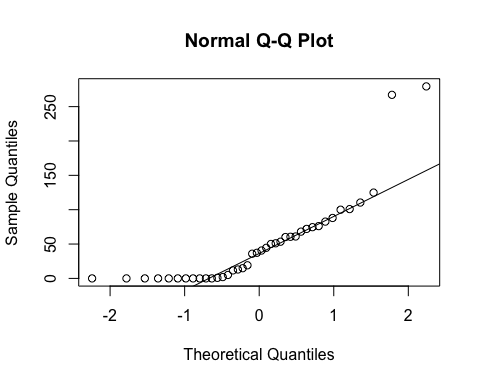 ad.test(SSdata$minutesTSTSupine)## 
##  Anderson-Darling normality test
## 
## data:  SSdata$minutesTSTSupine
## A = 2.6888, p-value = 6.632e-07#data do not follow a normal distribution; perform paired Wilcoxon rank sum test

#ANOVA
night_tx_difference <- anova(lm(minutesTSTSupine ~ intervention * night,
                                data = SSdata))
night_tx_difference## Analysis of Variance Table
## 
## Response: minutesTSTSupine
##                    Df Sum Sq Mean Sq F value Pr(>F)
## intervention        1   5927  5927.0  1.4014 0.2442
## night               1    500   499.8  0.1182 0.7330
## intervention:night  1    189   188.9  0.0447 0.8338
## Residuals          36 152254  4229.3#within-participants (paired) comparison
#Paired Wilcoxon
wilcox.test(subset(SSdataCompletes, intervention == "sham")$minutesTSTSupine,
            subset(SSdataCompletes, intervention == "PrenaBelt")$minutesTSTSupine,
            paired = TRUE, conf.int = TRUE, alternative = "two.sided")## Warning in wilcox.test.default(subset(SSdataCompletes, intervention ==
## "sham")$minutesTSTSupine, : cannot compute exact p-value with zeroes## Warning in wilcox.test.default(subset(SSdataCompletes, intervention ==
## "sham")$minutesTSTSupine, : cannot compute exact confidence interval with
## zeroes## 
##  Wilcoxon signed rank test with continuity correction
## 
## data:  subset(SSdataCompletes, intervention == "sham")$minutesTSTSupine and subset(SSdataCompletes, intervention == "PrenaBelt")$minutesTSTSupine
## V = 150, p-value = 0.02829
## alternative hypothesis: true location shift is not equal to 0
## 95 percent confidence interval:
##   2.557336 49.892997
## sample estimates:
## (pseudo)median 
##       26.37306#Paired t-test to double check and confirm non-parametric results
t.test(subset(SSdataCompletes, intervention == "sham")$minutesTSTSupine,
      subset(SSdataCompletes, intervention == "PrenaBelt")$minutesTSTSupine,
     paired = TRUE)## 
##  Paired t-test
## 
## data:  subset(SSdataCompletes, intervention == "sham")$minutesTSTSupine and subset(SSdataCompletes, intervention == "PrenaBelt")$minutesTSTSupine
## t = 2.3911, df = 19, p-value = 0.02731
## alternative hypothesis: true difference in means is not equal to 0
## 95 percent confidence interval:
##   3.03469 45.65601
## sample estimates:
## mean of the differences 
##                24.34535#between participants (grouped) comparison
summary(subset(SSdata, intervention == "PrenaBelt")$minutesTSTSupine)##    Min. 1st Qu.  Median    Mean 3rd Qu.    Max. 
##    0.00    0.00   12.30   37.95   53.48  267.10sd(subset(SSdata, intervention == "PrenaBelt")$minutesTSTSupine)## [1] 62.65788length(subset(SSdata, intervention == "PrenaBelt")$minutesTSTSupine)## [1] 20qqnorm(subset(SSdata, intervention == "PrenaBelt")$minutesTSTSupine)
qqline(subset(SSdata, intervention == "PrenaBelt")$minutesTSTSupine)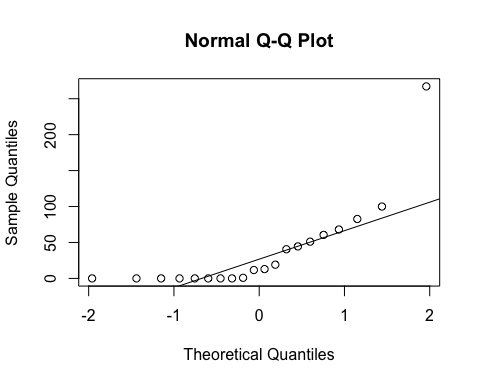 ad.test(subset(SSdata, intervention == "PrenaBelt")$minutesTSTSupine)## 
##  Anderson-Darling normality test
## 
## data:  subset(SSdata, intervention == "PrenaBelt")$minutesTSTSupine
## A = 2.2269, p-value = 7.014e-06#non-normal

summary(subset(SSdata, intervention == "sham")$minutesTSTSupine)##    Min. 1st Qu.  Median    Mean 3rd Qu.    Max. 
##    0.00   12.39   56.80   62.30   79.08  279.40sd(subset(SSdata, intervention == "sham")$minutesTSTSupine)## [1] 64.21539length(subset(SSdata, intervention == "sham")$minutesTSTSupine)## [1] 20qqnorm(subset(SSdata, intervention == "sham")$minutesTSTSupine)
qqline(subset(SSdata, intervention == "sham")$minutesTSTSupine)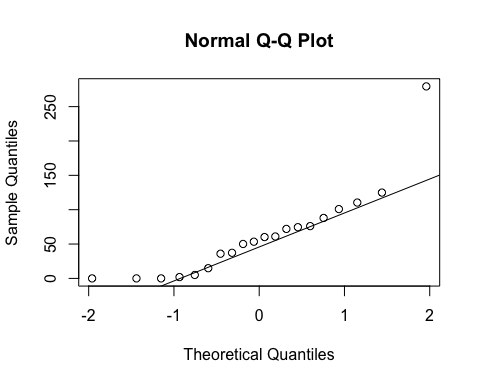 ad.test(subset(SSdata, intervention == "sham")$minutesTSTSupine)## 
##  Anderson-Darling normality test
## 
## data:  subset(SSdata, intervention == "sham")$minutesTSTSupine
## A = 0.96839, p-value = 0.01163#non-normal

#FYI - unpaired test
wilcox.test(subset(SSdata, intervention == "sham")$minutesTSTSupine, 
            subset(SSdata, intervention == "PrenaBelt")$minutesTSTSupine, 
            conf.int = TRUE, alternative = "greater")## Warning in wilcox.test.default(subset(SSdata, intervention == "sham")
## $minutesTSTSupine, : cannot compute exact p-value with ties## Warning in wilcox.test.default(subset(SSdata, intervention == "sham")
## $minutesTSTSupine, : cannot compute exact confidence intervals with ties## 
##  Wilcoxon rank sum test with continuity correction
## 
## data:  subset(SSdata, intervention == "sham")$minutesTSTSupine and subset(SSdata, intervention == "PrenaBelt")$minutesTSTSupine
## W = 271, p-value = 0.02699
## alternative hypothesis: true location shift is greater than 0
## 95 percent confidence interval:
##  6.926608e-05          Inf
## sample estimates:
## difference in location 
##               24.28712# Use droplevels to remove the empty levels from the list of levels
SSdata$intervention <- droplevels(SSdata$intervention)
summary(SSdata$intervention)## PrenaBelt      sham 
##        20        20stripchart(SSdata$minutesTSTSupine~SSdata$intervention, 
           vertical = TRUE, method="jitter", col=c("blue","deeppink"),
           ylab='Proportion of sleep time supine (%)', xlab='Intervention', 
           main='Proportion of sleep time supine (%) vs. Intervention',)

for(participant.s.code in split(SSdata, SSdata$participant.s.code))
  lines(minutesTSTSupine ~ intervention, participant.s.code)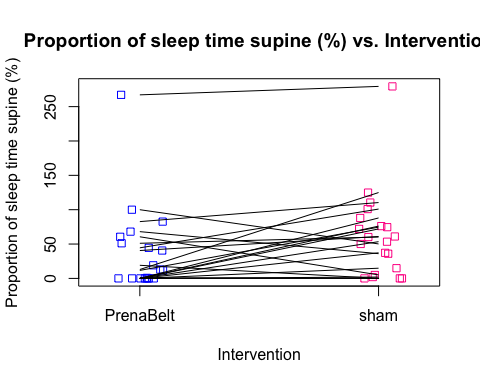 #################### Minutes Sleeping Left #######################
#Summary
summary(SSdata$minutesTSTLeft)##    Min. 1st Qu.  Median    Mean 3rd Qu.    Max. 
##     0.0   114.2   162.6   180.9   225.1   390.0sd(SSdata$minutesTSTLeft, na.rm = TRUE)## [1] 97.72311length(SSdata$minutesTSTLeft)## [1] 40qqnorm(SSdata$minutesTSTLeft)
qqline(SSdata$minutesTSTLeft)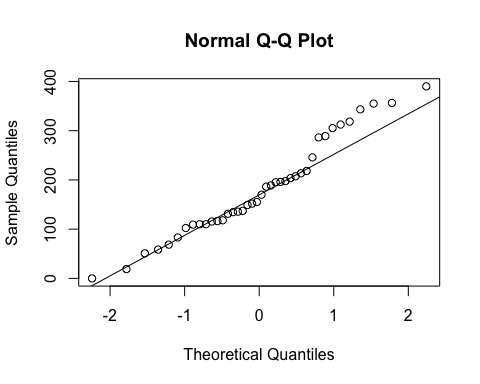 ad.test(SSdata$minutesTSTLeft)## 
##  Anderson-Darling normality test
## 
## data:  SSdata$minutesTSTLeft
## A = 0.60089, p-value = 0.1109#normal

#ANOVA
night_tx_difference <- anova(lm(minutesTSTLeft ~ intervention * night,
                                data = SSdata))
night_tx_difference## Analysis of Variance Table
## 
## Response: minutesTSTLeft
##                    Df Sum Sq Mean Sq F value Pr(>F)
## intervention        1    910   909.5  0.0960 0.7585
## night               1   5161  5160.9  0.5447 0.4653
## intervention:night  1  25295 25294.7  2.6698 0.1110
## Residuals          36 341077  9474.4#within-participants (paired) comparison
#Paired t-test
t.test(subset(SSdataCompletes, intervention == "sham")$minutesTSTLeft,
      subset(SSdataCompletes, intervention == "PrenaBelt")$minutesTSTLeft,
      paired = TRUE)## 
##  Paired t-test
## 
## data:  subset(SSdataCompletes, intervention == "sham")$minutesTSTLeft and subset(SSdataCompletes, intervention == "PrenaBelt")$minutesTSTLeft
## t = -0.59061, df = 19, p-value = 0.5617
## alternative hypothesis: true difference in means is not equal to 0
## 95 percent confidence interval:
##  -43.33418  24.26038
## sample estimates:
## mean of the differences 
##                 -9.5369#between participants (grouped) comparison
summary(subset(SSdata, intervention == "PrenaBelt")$minutesTSTLeft)##    Min. 1st Qu.  Median    Mean 3rd Qu.    Max. 
##   18.95  110.00  159.60  185.60  235.30  390.00sd(subset(SSdata, intervention == "PrenaBelt")$minutesTSTLeft)## [1] 102.4677length(subset(SSdata, intervention == "PrenaBelt")$minutesTSTLeft)## [1] 20qqnorm(subset(SSdata, intervention == "PrenaBelt")$minutesTSTLeft)
qqline(subset(SSdata, intervention == "PrenaBelt")$minutesTSTLeft)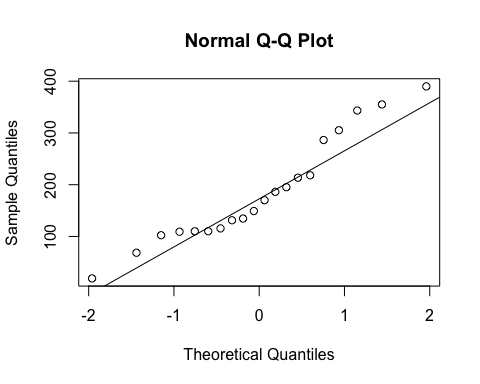 ad.test(subset(SSdata, intervention == "PrenaBelt")$minutesTSTLeft)## 
##  Anderson-Darling normality test
## 
## data:  subset(SSdata, intervention == "PrenaBelt")$minutesTSTLeft
## A = 0.60013, p-value = 0.103#normal

summary(subset(SSdata, intervention == "sham")$minutesTSTLeft)##    Min. 1st Qu.  Median    Mean 3rd Qu.    Max. 
##     0.0   117.6   172.0   176.1   217.0   356.4sd(subset(SSdata, intervention == "sham")$minutesTSTLeft)## [1] 95.1564length(subset(SSdata, intervention == "sham")$minutesTSTLeft)## [1] 20qqnorm(subset(SSdata, intervention == "sham")$minutesTSTLeft)
qqline(subset(SSdata, intervention == "sham")$minutesTSTLeft)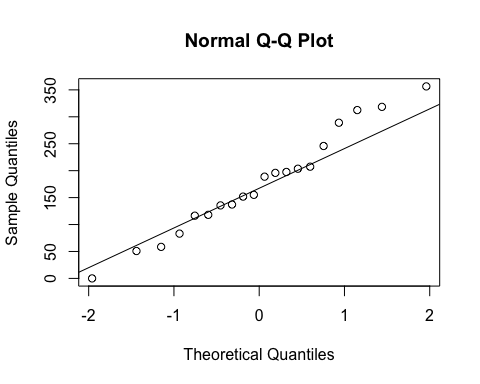 ad.test(subset(SSdata, intervention == "sham")$minutesTSTLeft)## 
##  Anderson-Darling normality test
## 
## data:  subset(SSdata, intervention == "sham")$minutesTSTLeft
## A = 0.21195, p-value = 0.8324#normal

#FYI - unpaired test
t.test(subset(SSdata, intervention == "sham")$minutesTSTLeft, 
      subset(SSdata, intervention == "PrenaBelt")$minutesTSTLeft)## 
##  Welch Two Sample t-test
## 
## data:  subset(SSdata, intervention == "sham")$minutesTSTLeft and subset(SSdata, intervention == "PrenaBelt")$minutesTSTLeft
## t = -0.305, df = 37.794, p-value = 0.762
## alternative hypothesis: true difference in means is not equal to 0
## 95 percent confidence interval:
##  -72.84799  53.77419
## sample estimates:
## mean of x mean of y 
##  176.1083  185.6452# Use droplevels to remove the empty levels from the list of levels
SSdata$intervention <- droplevels(SSdata$intervention)
summary(SSdata$intervention)## PrenaBelt      sham 
##        20        20stripchart(SSdata$minutesTSTLeft~SSdata$intervention, 
           vertical = TRUE, method="jitter", col=c("blue","deeppink"),
           ylab='Proportion of sleep time Left (%)', xlab='Intervention', 
           main='Proportion of sleep time Left (%) vs. Intervention',)

for(participant.s.code in split(SSdata, SSdata$participant.s.code))
  lines(minutesTSTLeft ~ intervention, participant.s.code)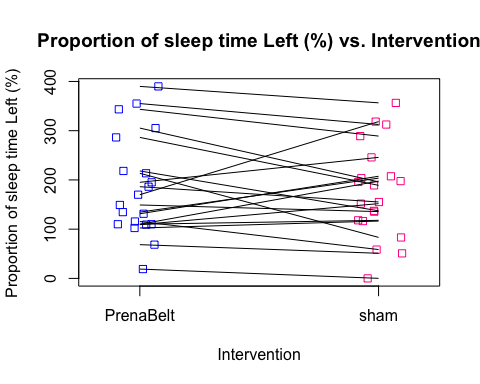 #################### Minutes Sleeping Right ############################
#Summary
summary(SSdata$minutesTSTRight)##    Min. 1st Qu.  Median    Mean 3rd Qu.    Max. 
##    0.00    0.00   90.78  105.40  166.10  393.00sd(SSdata$minutesTSTRight, na.rm = TRUE)## [1] 104.3365length(SSdata$minutesTSTRight)## [1] 40qqnorm(SSdata$minutesTSTRight)
qqline(SSdata$minutesTSTRight)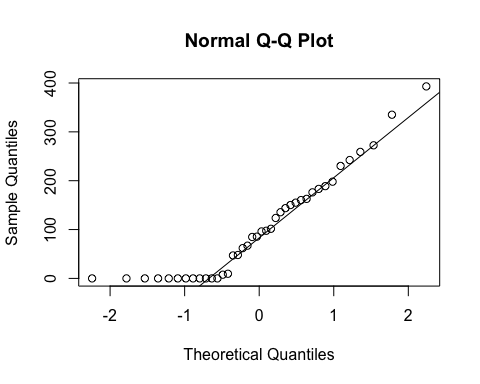 ad.test(SSdata$minutesTSTRight)## 
##  Anderson-Darling normality test
## 
## data:  SSdata$minutesTSTRight
## A = 1.3459, p-value = 0.001489#non-normal

#ANOVA
night_tx_difference <- anova(lm(minutesTSTRight ~ intervention * night,
                                data = SSdata))
night_tx_difference## Analysis of Variance Table
## 
## Response: minutesTSTRight
##                    Df Sum Sq Mean Sq F value Pr(>F)
## intervention        1    477   477.4  0.0427 0.8374
## night               1   1242  1242.1  0.1111 0.7408
## intervention:night  1  20504 20503.6  1.8346 0.1840
## Residuals          36 402335 11176.0#within-participants (paired) comparison
#Paired Wilcoxon (non-normal)
wilcox.test(subset(SSdataCompletes, intervention == "sham")$minutesTSTRight,
           subset(SSdataCompletes, intervention == "PrenaBelt")$minutesTSTRight,
          paired = TRUE, conf.int = TRUE, alternative = "greater")## Warning in wilcox.test.default(subset(SSdataCompletes, intervention ==
## "sham")$minutesTSTRight, : cannot compute exact p-value with zeroes## Warning in wilcox.test.default(subset(SSdataCompletes, intervention ==
## "sham")$minutesTSTRight, : cannot compute exact confidence interval with
## zeroes## 
##  Wilcoxon signed rank test with continuity correction
## 
## data:  subset(SSdataCompletes, intervention == "sham")$minutesTSTRight and subset(SSdataCompletes, intervention == "PrenaBelt")$minutesTSTRight
## V = 54, p-value = 0.644
## alternative hypothesis: true location shift is greater than 0
## 95 percent confidence interval:
##  -47.61614       Inf
## sample estimates:
## (pseudo)median 
##      -7.343686#between participants (grouped) comparison
summary(subset(SSdata, intervention == "PrenaBelt")$minutesTSTRight)##    Min. 1st Qu.  Median    Mean 3rd Qu.    Max. 
##    0.00    0.00   96.82  108.90  167.50  393.00sd(subset(SSdata, intervention == "PrenaBelt")$minutesTSTRight)## [1] 110.1396length(subset(SSdata, intervention == "PrenaBelt")$minutesTSTRight)## [1] 20qqnorm(subset(SSdata, intervention == "PrenaBelt")$minutesTSTRight)
qqline(subset(SSdata, intervention == "PrenaBelt")$minutesTSTRight)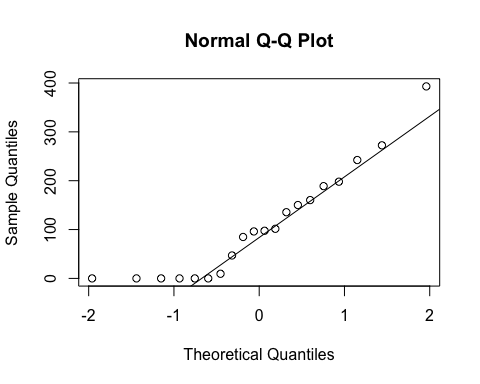 ad.test(subset(SSdata, intervention == "PrenaBelt")$minutesTSTRight)## 
##  Anderson-Darling normality test
## 
## data:  subset(SSdata, intervention == "PrenaBelt")$minutesTSTRight
## A = 0.71202, p-value = 0.05306#borderline normal

summary(subset(SSdata, intervention == "sham")$minutesTSTRight)##    Min. 1st Qu.  Median    Mean 3rd Qu.    Max. 
##    0.00    0.00   76.23  101.90  166.10  335.10sd(subset(SSdata, intervention == "sham")$minutesTSTRight)## [1] 100.9421length(subset(SSdata, intervention == "sham")$minutesTSTRight)## [1] 20qqnorm(subset(SSdata, intervention == "sham")$minutesTSTRight)
qqline(subset(SSdata, intervention == "sham")$minutesTSTRight)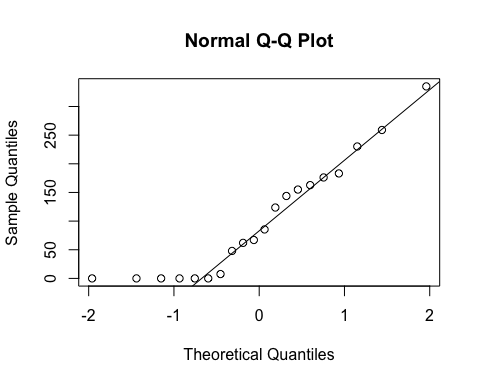 ad.test(subset(SSdata, intervention == "sham")$minutesTSTRight)## 
##  Anderson-Darling normality test
## 
## data:  subset(SSdata, intervention == "sham")$minutesTSTRight
## A = 0.73955, p-value = 0.04508#non-normal

#FYI - unpaired test
wilcox.test(subset(SSdata, intervention == "sham")$minutesTSTRight, 
           subset(SSdata, intervention == "PrenaBelt")$minutesTSTRight, 
           conf.int = TRUE, alternative = "greater")## Warning in wilcox.test.default(subset(SSdata, intervention == "sham")
## $minutesTSTRight, : cannot compute exact p-value with ties## Warning in wilcox.test.default(subset(SSdata, intervention == "sham")
## $minutesTSTRight, : cannot compute exact confidence intervals with ties## 
##  Wilcoxon rank sum test with continuity correction
## 
## data:  subset(SSdata, intervention == "sham")$minutesTSTRight and subset(SSdata, intervention == "PrenaBelt")$minutesTSTRight
## W = 195, p-value = 0.5599
## alternative hypothesis: true location shift is greater than 0
## 95 percent confidence interval:
##  -54.15088       Inf
## sample estimates:
## difference in location 
##          -3.909212e-05# Use droplevels to remove the empty levels from the list of levels
SSdata$intervention <- droplevels(SSdata$intervention)
summary(SSdata$intervention)## PrenaBelt      sham 
##        20        20stripchart(SSdata$minutesTSTRight~SSdata$intervention, 
           vertical = TRUE, method="jitter", col=c("blue","deeppink"),
           ylab='Proportion of sleep time Right (%)', xlab='Intervention', 
           main='Proportion of sleep time Right (%) vs. Intervention',)

for(participant.s.code in split(SSdata, SSdata$participant.s.code))
  lines(minutesTSTRight ~ intervention, participant.s.code)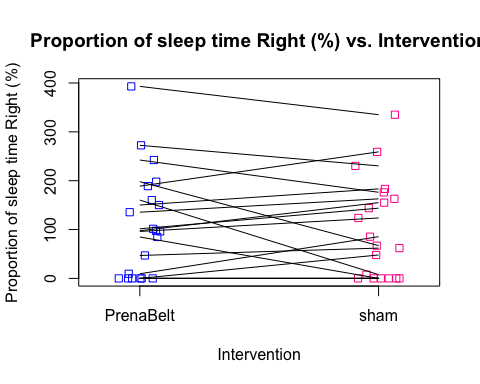 #Considering index (events per hour) data now:
#################### Central Apnea Index #######################
#FYI: this data was generated in our PSG reports per default configuration but is not a 
#pre-specified secondary outcome per the research protocol or trial registry. FYI only.
#Summary
summary(SSdata$central.apneas.index)##    Min. 1st Qu.  Median    Mean 3rd Qu.    Max. 
##   0.000   0.000   0.000   0.060   0.025   0.500sd(SSdata$central.apneas.index, na.rm = TRUE)## [1] 0.1236206length(SSdata$central.apneas.index)## [1] 40#ANOVA
night_tx_difference <- anova(lm(central.apneas.index ~ intervention * night,
                                data = SSdata))
night_tx_difference## Analysis of Variance Table
## 
## Response: central.apneas.index
##                    Df Sum Sq  Mean Sq F value  Pr(>F)  
## intervention        1  0.001 0.001000  0.0679 0.79587  
## night               1  0.001 0.001000  0.0679 0.79587  
## intervention:night  1  0.064 0.064000  4.3472 0.04422 *
## Residuals          36  0.530 0.014722                  
## ---
## Signif. codes:  0 '***' 0.001 '**' 0.01 '*' 0.05 '.' 0.1 ' ' 1#within-participants (paired) comparison
#Paired Wilcoxon
wilcox.test(subset(SSdataCompletes, intervention == "sham")$central.apneas.index,
       subset(SSdataCompletes, intervention == "PrenaBelt")$central.apneas.index,
       paired = TRUE, conf.int = TRUE)## Warning in wilcox.test.default(subset(SSdataCompletes, intervention ==
## "sham")$central.apneas.index, : cannot compute exact p-value with ties## Warning in wilcox.test.default(subset(SSdataCompletes, intervention ==
## "sham")$central.apneas.index, : cannot compute exact confidence interval
## with ties## Warning in wilcox.test.default(subset(SSdataCompletes, intervention ==
## "sham")$central.apneas.index, : cannot compute exact p-value with zeroes## Warning in wilcox.test.default(subset(SSdataCompletes, intervention ==
## "sham")$central.apneas.index, : cannot compute exact confidence interval
## with zeroes## 
##  Wilcoxon signed rank test with continuity correction
## 
## data:  subset(SSdataCompletes, intervention == "sham")$central.apneas.index and subset(SSdataCompletes, intervention == "PrenaBelt")$central.apneas.index
## V = 26.5, p-value = 0.6746
## alternative hypothesis: true location shift is not equal to 0
## 95 percent confidence interval:
##  -0.1500585  0.2000332
## sample estimates:
## (pseudo)median 
##     0.04999741#between participants (grouped) comparison
summary(subset(SSdata, intervention == "PrenaBelt")$central.apneas.index)##    Min. 1st Qu.  Median    Mean 3rd Qu.    Max. 
##   0.000   0.000   0.000   0.055   0.000   0.500sd(subset(SSdata, intervention == "PrenaBelt")$central.apneas.index)## [1] 0.1394538length(subset(SSdata, intervention == "PrenaBelt")$central.apneas.index)## [1] 20qqnorm(subset(SSdata, intervention == "PrenaBelt")$central.apneas.index)
qqline(subset(SSdata, intervention == "PrenaBelt")$central.apneas.index)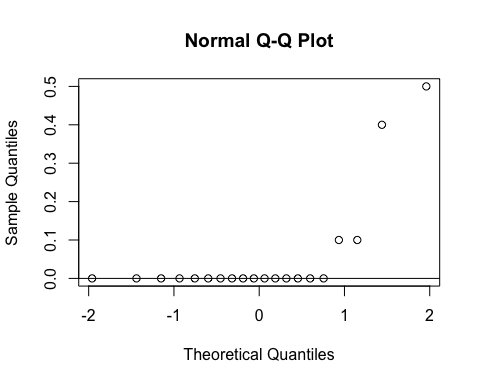 ad.test(subset(SSdata, intervention == "PrenaBelt")$central.apneas.index)## 
##  Anderson-Darling normality test
## 
## data:  subset(SSdata, intervention == "PrenaBelt")$central.apneas.index
## A = 5.0415, p-value = 5.577e-13#non-norma

summary(subset(SSdata, intervention == "sham")$central.apneas.index)##    Min. 1st Qu.  Median    Mean 3rd Qu.    Max. 
##   0.000   0.000   0.000   0.065   0.125   0.300sd(subset(SSdata, intervention == "sham")$central.apneas.index)## [1] 0.1089423length(subset(SSdata, intervention == "sham")$central.apneas.index)## [1] 20qqnorm(subset(SSdata, intervention == "sham")$central.apneas.index)
qqline(subset(SSdata, intervention == "sham")$central.apneas.index)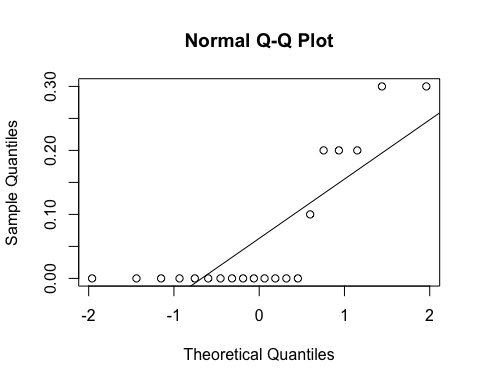 ad.test(subset(SSdata, intervention == "sham")$central.apneas.index)## 
##  Anderson-Darling normality test
## 
## data:  subset(SSdata, intervention == "sham")$central.apneas.index
## A = 3.5176, p-value = 3.741e-09#non-normal

#FYI - unpaired test
wilcox.test(subset(SSdata, intervention == "sham")$central.apneas.index, 
            subset(SSdata, intervention == "PrenaBelt")$central.apneas.index, 
            conf.int = TRUE)## Warning in wilcox.test.default(subset(SSdata, intervention == "sham")
## $central.apneas.index, : cannot compute exact p-value with ties## Warning in wilcox.test.default(subset(SSdata, intervention == "sham")
## $central.apneas.index, : cannot compute exact confidence intervals with
## ties## 
##  Wilcoxon rank sum test with continuity correction
## 
## data:  subset(SSdata, intervention == "sham")$central.apneas.index and subset(SSdata, intervention == "PrenaBelt")$central.apneas.index
## W = 219, p-value = 0.5102
## alternative hypothesis: true location shift is not equal to 0
## 95 percent confidence interval:
##  -6.326233e-05  3.161243e-05
## sample estimates:
## difference in location 
##             5.5406e-05#################### Obstructive Apnea Index #######################
#FYI: this data was generated in our PSG reports per default configuration but is not a 
#pre-specified secondary outcome per the research protocol or trial registry. FYI only.
#Summary
summary(SSdata$obstructive.apneas.index)##    Min. 1st Qu.  Median    Mean 3rd Qu.    Max. 
##   0.000   0.000   0.000   0.730   0.225  11.400sd(SSdata$obstructive.apneas.index, na.rm = TRUE)## [1] 2.115171length(SSdata$obstructive.apneas.index)## [1] 40#ANOVA
night_tx_difference <- anova(lm(obstructive.apneas.index ~ intervention + night,
                                data = SSdata))
night_tx_difference## Analysis of Variance Table
## 
## Response: obstructive.apneas.index
##              Df  Sum Sq Mean Sq F value Pr(>F)
## intervention  1   0.961  0.9610  0.2065 0.6521
## night         1   1.369  1.3690  0.2942 0.5908
## Residuals    37 172.154  4.6528#within-participants (paired) comparison
#Paired Wilcoxon
wilcox.test(subset(SSdataCompletes, intervention == "sham")$obstructive.apneas.index,
       subset(SSdataCompletes, intervention == "PrenaBelt")$obstructive.apneas.index,
       paired = TRUE, conf.int = TRUE)## Warning in wilcox.test.default(subset(SSdataCompletes, intervention ==
## "sham")$obstructive.apneas.index, : cannot compute exact p-value with
## zeroes## Warning in wilcox.test.default(subset(SSdataCompletes, intervention
## == "sham")$obstructive.apneas.index, : cannot compute exact confidence
## interval with zeroes## 
##  Wilcoxon signed rank test with continuity correction
## 
## data:  subset(SSdataCompletes, intervention == "sham")$obstructive.apneas.index and subset(SSdataCompletes, intervention == "PrenaBelt")$obstructive.apneas.index
## V = 18, p-value = 1
## alternative hypothesis: true location shift is not equal to 0
## 95 percent confidence interval:
##  -0.7499621  3.5499235
## sample estimates:
## (pseudo)median 
##     0.03901549#between participants (grouped) comparison
summary(subset(SSdata, intervention == "PrenaBelt")$obstructive.apneas.index)##    Min. 1st Qu.  Median    Mean 3rd Qu.    Max. 
##   0.000   0.000   0.000   0.575   0.125   5.300sd(subset(SSdata, intervention == "PrenaBelt")$obstructive.apneas.index)## [1] 1.487094length(subset(SSdata, intervention == "PrenaBelt")$obstructive.apneas.index)## [1] 20qqnorm(subset(SSdata, intervention == "PrenaBelt")$obstructive.apneas.index)
qqline(subset(SSdata, intervention == "PrenaBelt")$obstructive.apneas.index)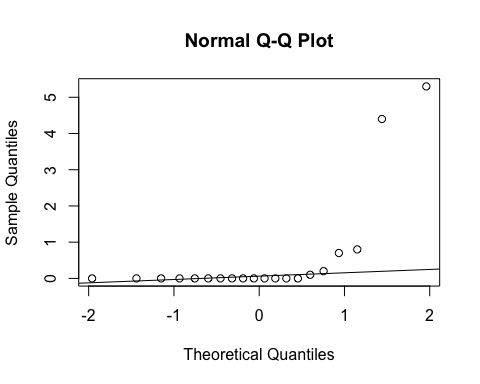 ad.test(subset(SSdata, intervention == "PrenaBelt")$obstructive.apneas.index)## 
##  Anderson-Darling normality test
## 
## data:  subset(SSdata, intervention == "PrenaBelt")$obstructive.apneas.index
## A = 5.1462, p-value = 3.055e-13#non-normal

summary(subset(SSdata, intervention == "sham")$obstructive.apneas.index)##    Min. 1st Qu.  Median    Mean 3rd Qu.    Max. 
##   0.000   0.000   0.000   0.885   0.300  11.400sd(subset(SSdata, intervention == "sham")$obstructive.apneas.index)## [1] 2.630844length(subset(SSdata, intervention == "sham")$obstructive.apneas.index)## [1] 20qqnorm(subset(SSdata, intervention == "sham")$obstructive.apneas.index)
qqline(subset(SSdata, intervention == "sham")$obstructive.apneas.index)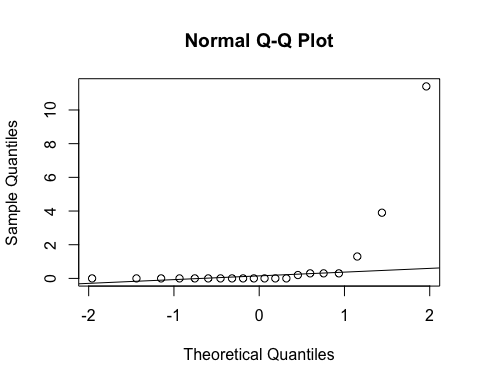 ad.test(subset(SSdata, intervention == "sham")$obstructive.apneas.index)## 
##  Anderson-Darling normality test
## 
## data:  subset(SSdata, intervention == "sham")$obstructive.apneas.index
## A = 5.2073, p-value = 2.15e-13#non-normal

#FYI - unpaired test
wilcox.test(subset(SSdata, intervention == "sham")$obstructive.apneas.index, 
            subset(SSdata, intervention == "PrenaBelt")$obstructive.apneas.index, 
            conf.int = TRUE)## Warning in wilcox.test.default(subset(SSdata, intervention == "sham")
## $obstructive.apneas.index, : cannot compute exact p-value with ties## Warning in wilcox.test.default(subset(SSdata, intervention == "sham")
## $obstructive.apneas.index, : cannot compute exact confidence intervals with
## ties## 
##  Wilcoxon rank sum test with continuity correction
## 
## data:  subset(SSdata, intervention == "sham")$obstructive.apneas.index and subset(SSdata, intervention == "PrenaBelt")$obstructive.apneas.index
## W = 210.5, p-value = 0.7451
## alternative hypothesis: true location shift is not equal to 0
## 95 percent confidence interval:
##  -3.671494e-05  4.691508e-05
## sample estimates:
## difference in location 
##           2.019957e-05#################### Mixed Apnea Index #######################
#FYI: this data was generated in our PSG reports per default configuration but is not a 
#pre-specified secondary outcome per the research protocol or trial registry. FYI only.
#Summary
summary(SSdata$mixed.apneas.index)##    Min. 1st Qu.  Median    Mean 3rd Qu.    Max. 
##       0       0       0       0       0       0sd(SSdata$mixed.apneas.index, na.rm = TRUE)## [1] 0length(SSdata$mixed.apneas.index)## [1] 40#ANOVA
night_tx_difference <- anova(lm(mixed.apneas.index ~ intervention + night,
                                data = SSdata))
night_tx_difference## Analysis of Variance Table
## 
## Response: mixed.apneas.index
##              Df Sum Sq Mean Sq F value Pr(>F)
## intervention  1      0       0               
## night         1      0       0               
## Residuals    37      0       0#within-participants (paired) comparison
#distribution is made entirely of zeroes
#difference testing not applicable

#between participants (grouped) comparison
summary(subset(SSdata, intervention == "PrenaBelt")$mixed.apneas.index)##    Min. 1st Qu.  Median    Mean 3rd Qu.    Max. 
##       0       0       0       0       0       0sd(subset(SSdata, intervention == "PrenaBelt")$mixed.apneas.index)## [1] 0length(subset(SSdata, intervention == "PrenaBelt")$mixed.apneas.index)## [1] 20qqnorm(subset(SSdata, intervention == "PrenaBelt")$mixed.apneas.index)
qqline(subset(SSdata, intervention == "PrenaBelt")$mixed.apneas.index)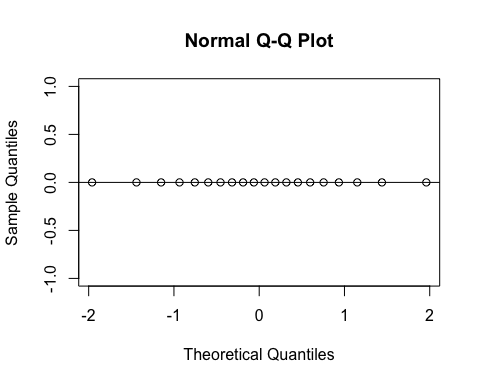 #ad.test(subset(SSdata, intervention == "PrenaBelt")$mixed.apneas.index)
#distribution is made entirely of zeroes

summary(subset(SSdata, intervention == "sham")$mixed.apneas.index)##    Min. 1st Qu.  Median    Mean 3rd Qu.    Max. 
##       0       0       0       0       0       0sd(subset(SSdata, intervention == "sham")$mixed.apneas.index)## [1] 0length(subset(SSdata, intervention == "sham")$mixed.apneas.index)## [1] 20qqnorm(subset(SSdata, intervention == "sham")$mixed.apneas.index)
qqline(subset(SSdata, intervention == "sham")$mixed.apneas.index)#ad.test(subset(SSdata, intervention == "sham")$mixed.apneas.index)
#distribution is made entirely of zeroes
#difference testing not applicable

#################### Obstructive hypopneas Index #######################
#FYI: this data was generated in our PSG reports per default configuration but is not a 
#pre-specified secondary outcome per the research protocol or trial registry. FYI only.
#Summary
summary(SSdata$obstructive.hypopneas.index)##    Min. 1st Qu.  Median    Mean 3rd Qu.    Max. 
##   0.000   0.000   0.250   1.378   1.225  11.900sd(SSdata$obstructive.hypopneas.index, na.rm = TRUE)## [1] 2.738097length(SSdata$obstructive.hypopneas.index)## [1] 40#ANOVA
night_tx_difference <- anova(lm(obstructive.hypopneas.index ~ intervention + night,
                                data = SSdata))
night_tx_difference## Analysis of Variance Table
## 
## Response: obstructive.hypopneas.index
##              Df  Sum Sq Mean Sq F value Pr(>F)
## intervention  1   0.210  0.2103  0.0267 0.8711
## night         1   0.702  0.7023  0.0891 0.7669
## Residuals    37 291.477  7.8778#within-participants (paired) comparison
#Paired Wilcoxon
wilcox.test(subset(SSdataCompletes, intervention == "sham")$obstructive.hypopneas.index,
       subset(SSdataCompletes, intervention == "PrenaBelt")$obstructive.hypopneas.index,
       paired = TRUE, conf.int = TRUE)## Warning in wilcox.test.default(subset(SSdataCompletes, intervention ==
## "sham")$obstructive.hypopneas.index, : cannot compute exact p-value with
## ties## Warning in wilcox.test.default(subset(SSdataCompletes, intervention ==
## "sham")$obstructive.hypopneas.index, : cannot compute exact confidence
## interval with ties## Warning in wilcox.test.default(subset(SSdataCompletes, intervention ==
## "sham")$obstructive.hypopneas.index, : cannot compute exact p-value with
## zeroes## Warning in wilcox.test.default(subset(SSdataCompletes, intervention ==
## "sham")$obstructive.hypopneas.index, : cannot compute exact confidence
## interval with zeroes## 
##  Wilcoxon signed rank test with continuity correction
## 
## data:  subset(SSdataCompletes, intervention == "sham")$obstructive.hypopneas.index and subset(SSdataCompletes, intervention == "PrenaBelt")$obstructive.hypopneas.index
## V = 87, p-value = 0.6357
## alternative hypothesis: true location shift is not equal to 0
## 95 percent confidence interval:
##  -0.2999835  0.5499741
## sample estimates:
## (pseudo)median 
##     0.09999107#between participants (grouped) comparison
summary(subset(SSdata, intervention == "PrenaBelt")$obstructive.hypopneas.index)##    Min. 1st Qu.  Median    Mean 3rd Qu.    Max. 
##   0.000   0.000   0.400   1.305   1.275   9.200sd(subset(SSdata, intervention == "PrenaBelt")$obstructive.hypopneas.index)## [1] 2.435802length(subset(SSdata, intervention == "PrenaBelt")$obstructive.hypopneas.index)## [1] 20qqnorm(subset(SSdata, intervention == "PrenaBelt")$obstructive.hypopneas.index)
qqline(subset(SSdata, intervention == "PrenaBelt")$obstructive.hypopneas.index)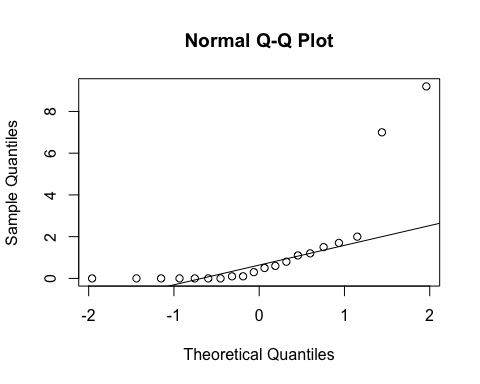 ad.test(subset(SSdata, intervention == "PrenaBelt")$obstructive.hypopneas.index)## 
##  Anderson-Darling normality test
## 
## data:  subset(SSdata, intervention == "PrenaBelt")$obstructive.hypopneas.index
## A = 3.342, p-value = 1.039e-08#non-normal

summary(subset(SSdata, intervention == "sham")$obstructive.hypopneas.index)##    Min. 1st Qu.  Median    Mean 3rd Qu.    Max. 
##    0.00    0.00    0.20    1.45    1.00   11.90sd(subset(SSdata, intervention == "sham")$obstructive.hypopneas.index)## [1] 3.073229length(subset(SSdata, intervention == "sham")$obstructive.hypopneas.index)## [1] 20qqnorm(subset(SSdata, intervention == "sham")$obstructive.hypopneas.index)
qqline(subset(SSdata, intervention == "sham")$obstructive.hypopneas.index)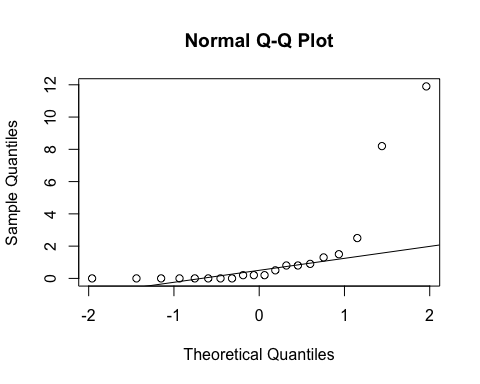 ad.test(subset(SSdata, intervention == "sham")$obstructive.hypopneas.index)## 
##  Anderson-Darling normality test
## 
## data:  subset(SSdata, intervention == "sham")$obstructive.hypopneas.index
## A = 3.9511, p-value = 3.022e-10#non-normal

#FYI - unpaired test
wilcox.test(subset(SSdata, intervention == "sham")$obstructive.hypopneas.index, 
            subset(SSdata, intervention == "PrenaBelt")$obstructive.hypopneas.index, 
            conf.int = TRUE)## Warning in wilcox.test.default(subset(SSdata, intervention == "sham")
## $obstructive.hypopneas.index, : cannot compute exact p-value with ties## Warning in wilcox.test.default(subset(SSdata, intervention == "sham")
## $obstructive.hypopneas.index, : cannot compute exact confidence intervals
## with ties## 
##  Wilcoxon rank sum test with continuity correction
## 
## data:  subset(SSdata, intervention == "sham")$obstructive.hypopneas.index and subset(SSdata, intervention == "PrenaBelt")$obstructive.hypopneas.index
## W = 191, p-value = 0.8132
## alternative hypothesis: true location shift is not equal to 0
## 95 percent confidence interval:
##  -0.5000080  0.2999871
## sample estimates:
## difference in location 
##          -1.817308e-06##################### Apnea-Hypopnea Index #######################
#Summary
summary(SSdata$AHI.calculated)##    Min. 1st Qu.  Median    Mean 3rd Qu.    Max. 
##  0.0000  0.0000  0.4765  2.1800  1.4700 19.5100sd(SSdata$AHI.calculated, na.rm = TRUE)## [1] 4.622751length(SSdata$AHI.calculated)## [1] 40qqnorm(SSdata$AHI.calculated)
qqline(SSdata$AHI.calculated)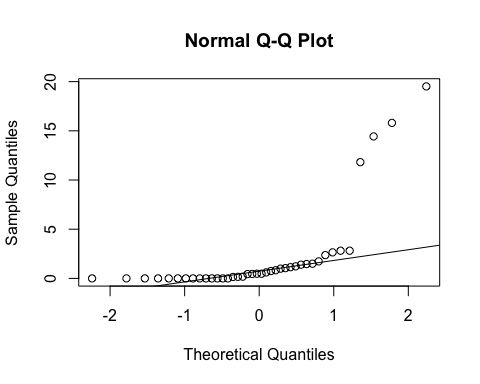 ad.test(SSdata$AHI.calculated)## 
##  Anderson-Darling normality test
## 
## data:  SSdata$AHI.calculated
## A = 8.242, p-value < 2.2e-16#non-normal

#ANOVA
night_tx_difference <- anova(lm(AHI.calculated ~ intervention * night,
                                data = SSdata))
night_tx_difference## Analysis of Variance Table
## 
## Response: AHI.calculated
##                    Df Sum Sq Mean Sq F value  Pr(>F)  
## intervention        1   1.73   1.734  0.0866 0.77027  
## night               1   4.60   4.596  0.2295 0.63478  
## intervention:night  1 106.12 106.123  5.2990 0.02723 *
## Residuals          36 720.97  20.027                  
## ---
## Signif. codes:  0 '***' 0.001 '**' 0.01 '*' 0.05 '.' 0.1 ' ' 1#within-participants (paired) comparison
#Paired Wilcoxon
wilcox.test(subset(SSdataCompletes, intervention == "sham")$AHI.calculated,
       subset(SSdataCompletes, intervention == "PrenaBelt")$AHI.calculated,
       paired = TRUE, conf.int = TRUE)## Warning in wilcox.test.default(subset(SSdataCompletes, intervention ==
## "sham")$AHI.calculated, : cannot compute exact p-value with zeroes## Warning in wilcox.test.default(subset(SSdataCompletes, intervention ==
## "sham")$AHI.calculated, : cannot compute exact confidence interval with
## zeroes## 
##  Wilcoxon signed rank test with continuity correction
## 
## data:  subset(SSdataCompletes, intervention == "sham")$AHI.calculated and subset(SSdataCompletes, intervention == "PrenaBelt")$AHI.calculated
## V = 91, p-value = 0.5075
## alternative hypothesis: true location shift is not equal to 0
## 95 percent confidence interval:
##  -0.4367014  0.7981902
## sample estimates:
## (pseudo)median 
##      0.1385676#between participants (grouped) comparison
summary(subset(SSdata, intervention == "PrenaBelt")$AHI.calculated)##    Min. 1st Qu.  Median    Mean 3rd Qu.    Max. 
##  0.0000  0.0000  0.5321  1.9720  1.4700 14.4300sd(subset(SSdata, intervention == "PrenaBelt")$AHI.calculated)## [1] 3.924224length(subset(SSdata, intervention == "PrenaBelt")$AHI.calculated)## [1] 20qqnorm(subset(SSdata, intervention == "PrenaBelt")$AHI.calculated)
qqline(subset(SSdata, intervention == "PrenaBelt")$AHI.calculated)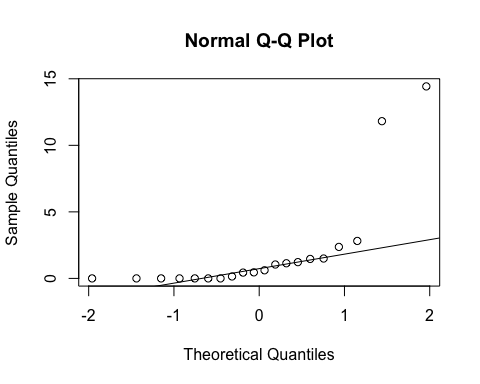 ad.test(subset(SSdata, intervention == "PrenaBelt")$AHI.calculated)## 
##  Anderson-Darling normality test
## 
## data:  subset(SSdata, intervention == "PrenaBelt")$AHI.calculated
## A = 3.8736, p-value = 4.736e-10#non-normal

summary(subset(SSdata, intervention == "sham")$AHI.calculated)##    Min. 1st Qu.  Median    Mean 3rd Qu.    Max. 
##  0.0000  0.0000  0.4765  2.3880  1.4770 19.5100sd(subset(SSdata, intervention == "sham")$AHI.calculated)## [1] 5.326686length(subset(SSdata, intervention == "sham")$AHI.calculated)## [1] 20qqnorm(subset(SSdata, intervention == "sham")$AHI.calculated)
qqline(subset(SSdata, intervention == "sham")$AHI.calculated)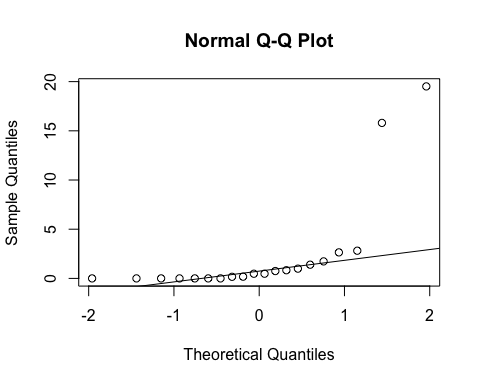 ad.test(subset(SSdata, intervention == "sham")$AHI.calculated)## 
##  Anderson-Darling normality test
## 
## data:  subset(SSdata, intervention == "sham")$AHI.calculated
## A = 4.4571, p-value = 1.618e-11#non-normal

#FYI - unpaired test
wilcox.test(subset(SSdata, intervention == "sham")$AHI.calculated, 
            subset(SSdata, intervention == "PrenaBelt")$AHI.calculated, 
            conf.int = TRUE)## Warning in wilcox.test.default(subset(SSdata, intervention == "sham")
## $AHI.calculated, : cannot compute exact p-value with ties## Warning in wilcox.test.default(subset(SSdata, intervention == "sham")
## $AHI.calculated, : cannot compute exact confidence intervals with ties## 
##  Wilcoxon rank sum test with continuity correction
## 
## data:  subset(SSdata, intervention == "sham")$AHI.calculated and subset(SSdata, intervention == "PrenaBelt")$AHI.calculated
## W = 198.5, p-value = 0.9779
## alternative hypothesis: true location shift is not equal to 0
## 95 percent confidence interval:
##  -0.6092948  0.4774410
## sample estimates:
## difference in location 
##          -1.726505e-05#################### Central hypopneas Index #######################
#FYI: this data was generated in our PSG reports per default configuration but is not a 
#pre-specified secondary outcome per the research protocol or trial registry. FYI only.
#Summary
summary(SSdata$central.hypopneas.index)##    Min. 1st Qu.  Median    Mean 3rd Qu.    Max. 
##   0.000   0.000   0.000   0.015   0.000   0.600sd(SSdata$central.hypopneas.index, na.rm = TRUE)## [1] 0.09486833length(SSdata$central.hypopneas.index)## [1] 40#ANOVA
night_tx_difference <- anova(lm(central.hypopneas.index ~ intervention + night,
                                data = SSdata))
night_tx_difference## Analysis of Variance Table
## 
## Response: central.hypopneas.index
##              Df Sum Sq Mean Sq F value Pr(>F)
## intervention  1  0.009   0.009       1 0.3238
## night         1  0.009   0.009       1 0.3238
## Residuals    37  0.333   0.009#within-participants (paired) comparison
#Paired Wilcoxon
wilcox.test(subset(SSdataCompletes, intervention == "sham")$central.hypopneas.index,
       subset(SSdataCompletes, intervention == "PrenaBelt")$central.hypopneas.index,
       paired = TRUE)## Warning in wilcox.test.default(subset(SSdataCompletes, intervention ==
## "sham")$central.hypopneas.index, : cannot compute exact p-value with zeroes## 
##  Wilcoxon signed rank test with continuity correction
## 
## data:  subset(SSdataCompletes, intervention == "sham")$central.hypopneas.index and subset(SSdataCompletes, intervention == "PrenaBelt")$central.hypopneas.index
## V = 0, p-value = 1
## alternative hypothesis: true location shift is not equal to 0#between participants (grouped) comparison
summary(subset(SSdata, intervention == "PrenaBelt")$central.hypopneas.index)##    Min. 1st Qu.  Median    Mean 3rd Qu.    Max. 
##    0.00    0.00    0.00    0.03    0.00    0.60sd(subset(SSdata, intervention == "PrenaBelt")$central.hypopneas.index)## [1] 0.1341641length(subset(SSdata, intervention == "PrenaBelt")$central.hypopneas.index)## [1] 20qqnorm(subset(SSdata, intervention == "PrenaBelt")$central.hypopneas.index)
qqline(subset(SSdata, intervention == "PrenaBelt")$central.hypopneas.index)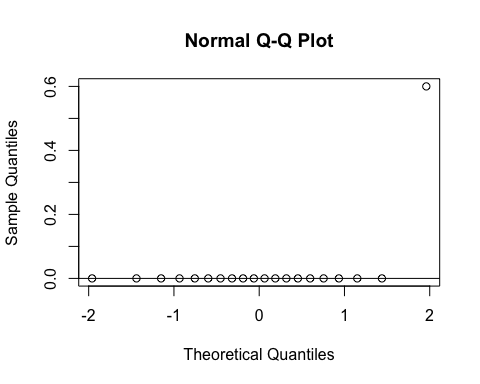 ad.test(subset(SSdata, intervention == "PrenaBelt")$central.hypopneas.index)## 
##  Anderson-Darling normality test
## 
## data:  subset(SSdata, intervention == "PrenaBelt")$central.hypopneas.index
## A = 7.1762, p-value < 2.2e-16#non-normal

summary(subset(SSdata, intervention == "sham")$central.hypopneas.index)##    Min. 1st Qu.  Median    Mean 3rd Qu.    Max. 
##       0       0       0       0       0       0sd(subset(SSdata, intervention == "sham")$central.hypopneas.index)## [1] 0length(subset(SSdata, intervention == "sham")$central.hypopneas.index)## [1] 20qqnorm(subset(SSdata, intervention == "sham")$central.hypopneas.index)
qqline(subset(SSdata, intervention == "sham")$central.hypopneas.index)#ad.test(subset(SSdata, intervention == "sham")$central.hypopneas.index)
#distribution is made entirely of zeroes

#FYI - unpaired test
wilcox.test(subset(SSdata, intervention == "sham")$central.hypopneas.index, 
            subset(SSdata, intervention == "PrenaBelt")$central.hypopneas.index, 
            conf.int = TRUE)## Warning in wilcox.test.default(subset(SSdata, intervention == "sham")
## $central.hypopneas.index, : cannot compute exact p-value with ties## Warning in wilcox.test.default(subset(SSdata, intervention == "sham")
## $central.hypopneas.index, : cannot compute exact confidence intervals with
## ties## 
##  Wilcoxon rank sum test with continuity correction
## 
## data:  subset(SSdata, intervention == "sham")$central.hypopneas.index and subset(SSdata, intervention == "PrenaBelt")$central.hypopneas.index
## W = 190, p-value = 0.3421
## alternative hypothesis: true location shift is not equal to 0
## 95 percent confidence interval:
##  0 0
## sample estimates:
## difference in location 
##                      0#################### RERAs Index #######################
#Summary
summary(SSdata$reras.index)##    Min. 1st Qu.  Median    Mean 3rd Qu.    Max. 
##  0.0000  0.0000  0.0000  0.4725  0.2000  8.7000sd(SSdata$reras.index, na.rm = TRUE)## [1] 1.66687length(SSdata$reras.index)## [1] 40qqnorm(SSdata$reras.index)
qqline(SSdata$reras.index)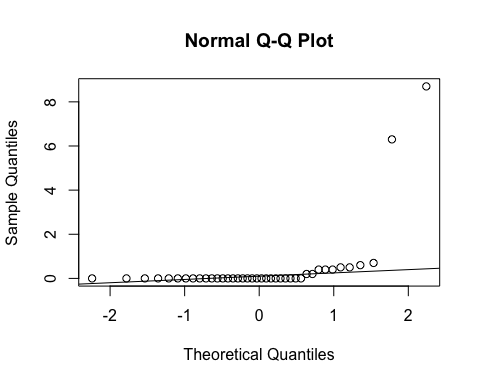 ad.test(SSdata$reras.index)## 
##  Anderson-Darling normality test
## 
## data:  SSdata$reras.index
## A = 11.649, p-value < 2.2e-16#non-normal

#ANOVA
night_tx_difference <- anova(lm(reras.index ~ intervention * night,
                                data = SSdata))
night_tx_difference## Analysis of Variance Table
## 
## Response: reras.index
##                    Df Sum Sq Mean Sq F value Pr(>F)
## intervention        1  4.422  4.4223  1.7011 0.2004
## night               1  4.032  4.0322  1.5511 0.2210
## intervention:night  1  6.320  6.3203  2.4313 0.1277
## Residuals          36 93.585  2.5996#within-participants (paired) comparison
#Paired Wilcoxon
wilcox.test(subset(SSdataCompletes, intervention == "sham")$reras.index,
       subset(SSdataCompletes, intervention == "PrenaBelt")$reras.index,
       paired = TRUE, conf.int = TRUE)## Warning in wilcox.test.default(subset(SSdataCompletes, intervention ==
## "sham")$reras.index, : cannot compute exact p-value with ties## Warning in wilcox.test.default(subset(SSdataCompletes, intervention ==
## "sham")$reras.index, : cannot compute exact confidence interval with ties## Warning in wilcox.test.default(subset(SSdataCompletes, intervention ==
## "sham")$reras.index, : cannot compute exact p-value with zeroes## Warning in wilcox.test.default(subset(SSdataCompletes, intervention ==
## "sham")$reras.index, : cannot compute exact confidence interval with zeroes## 
##  Wilcoxon signed rank test with continuity correction
## 
## data:  subset(SSdataCompletes, intervention == "sham")$reras.index and subset(SSdataCompletes, intervention == "PrenaBelt")$reras.index
## V = 15.5, p-value = 0.7789
## alternative hypothesis: true location shift is not equal to 0
## 95 percent confidence interval:
##  -4.5999963  0.3500676
## sample estimates:
## (pseudo)median 
##     -0.1499727#between participants (grouped) comparison
summary(subset(SSdata, intervention == "PrenaBelt")$reras.index)##    Min. 1st Qu.  Median    Mean 3rd Qu.    Max. 
##   0.000   0.000   0.000   0.805   0.050   8.700sd(subset(SSdata, intervention == "PrenaBelt")$reras.index)## [1] 2.32684length(subset(SSdata, intervention == "PrenaBelt")$reras.index)## [1] 20qqnorm(subset(SSdata, intervention == "PrenaBelt")$reras.index)
qqline(subset(SSdata, intervention == "PrenaBelt")$reras.index)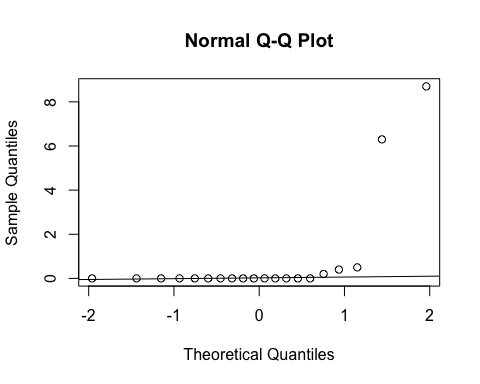 ad.test(subset(SSdata, intervention == "PrenaBelt")$reras.index)## 
##  Anderson-Darling normality test
## 
## data:  subset(SSdata, intervention == "PrenaBelt")$reras.index
## A = 5.7736, p-value = 8.367e-15#non-normal

summary(subset(SSdata, intervention == "sham")$reras.index)##    Min. 1st Qu.  Median    Mean 3rd Qu.    Max. 
##    0.00    0.00    0.00    0.14    0.25    0.70sd(subset(SSdata, intervention == "sham")$reras.index)## [1] 0.2370876length(subset(SSdata, intervention == "sham")$reras.index)## [1] 20qqnorm(subset(SSdata, intervention == "sham")$reras.index)
qqline(subset(SSdata, intervention == "sham")$reras.index)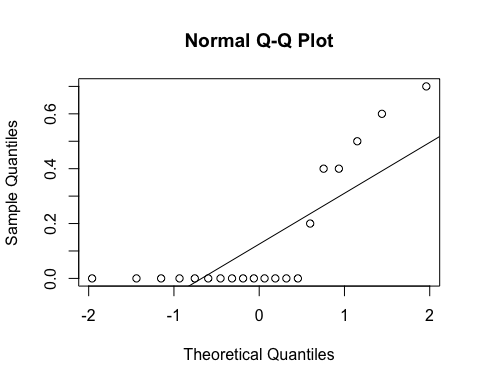 ad.test(subset(SSdata, intervention == "sham")$reras.index)## 
##  Anderson-Darling normality test
## 
## data:  subset(SSdata, intervention == "sham")$reras.index
## A = 3.4375, p-value = 5.959e-09#non-normal

#FYI - unpaired test
wilcox.test(subset(SSdata, intervention == "sham")$reras.index, 
            subset(SSdata, intervention == "PrenaBelt")$reras.index, 
            conf.int = TRUE)## Warning in wilcox.test.default(subset(SSdata, intervention == "sham")
## $reras.index, : cannot compute exact p-value with ties## Warning in wilcox.test.default(subset(SSdata, intervention == "sham")
## $reras.index, : cannot compute exact confidence intervals with ties## 
##  Wilcoxon rank sum test with continuity correction
## 
## data:  subset(SSdata, intervention == "sham")$reras.index and subset(SSdata, intervention == "PrenaBelt")$reras.index
## W = 207, p-value = 0.8231
## alternative hypothesis: true location shift is not equal to 0
## 95 percent confidence interval:
##  -3.950633e-05  5.862469e-06
## sample estimates:
## difference in location 
##           4.901185e-05#################### Respiratory Disturbance Index #######################
#Summary
summary(SSdata$rdi.index)##    Min. 1st Qu.  Median    Mean 3rd Qu.    Max. 
##   0.000   0.000   0.600   2.652   1.625  20.800sd(SSdata$rdi.index, na.rm = TRUE)## [1] 5.358817length(SSdata$rdi.index)## [1] 40qqnorm(SSdata$rdi.index)
qqline(SSdata$rdi.index)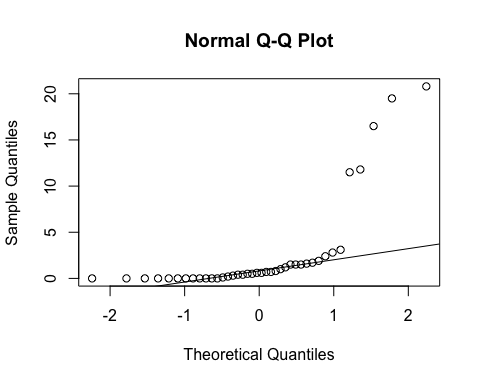 ad.test(SSdata$rdi.index)## 
##  Anderson-Darling normality test
## 
## data:  SSdata$rdi.index
## A = 8.0555, p-value < 2.2e-16#non-normal

#ANOVA
night_tx_difference <- anova(lm(rdi.index ~ intervention * night,
                                data = SSdata))
night_tx_difference## Analysis of Variance Table
## 
## Response: rdi.index
##                    Df Sum Sq Mean Sq F value  Pr(>F)  
## intervention        1   0.65   0.650  0.0245 0.87646  
## night               1   0.01   0.012  0.0005 0.98297  
## intervention:night  1 164.43 164.430  6.1993 0.01754 *
## Residuals          36 954.87  26.524                  
## ---
## Signif. codes:  0 '***' 0.001 '**' 0.01 '*' 0.05 '.' 0.1 ' ' 1#within-participants (paired) comparison
#non-normal - do Wilcoxon
wilcox.test(subset(SSdataCompletes, intervention == "sham")$rdi.index,
       subset(SSdataCompletes, intervention == "PrenaBelt")$rdi.index,
       paired = TRUE, conf.int = TRUE)## Warning in wilcox.test.default(subset(SSdataCompletes, intervention ==
## "sham")$rdi.index, : cannot compute exact p-value with ties## Warning in wilcox.test.default(subset(SSdataCompletes, intervention ==
## "sham")$rdi.index, : cannot compute exact confidence interval with ties## Warning in wilcox.test.default(subset(SSdataCompletes, intervention ==
## "sham")$rdi.index, : cannot compute exact p-value with zeroes## Warning in wilcox.test.default(subset(SSdataCompletes, intervention ==
## "sham")$rdi.index, : cannot compute exact confidence interval with zeroes## 
##  Wilcoxon signed rank test with continuity correction
## 
## data:  subset(SSdataCompletes, intervention == "sham")$rdi.index and subset(SSdataCompletes, intervention == "PrenaBelt")$rdi.index
## V = 67, p-value = 0.6699
## alternative hypothesis: true location shift is not equal to 0
## 95 percent confidence interval:
##  -1.1999821  0.6499711
## sample estimates:
## (pseudo)median 
##      -0.199951#between participants (grouped) comparison
summary(subset(SSdata, intervention == "PrenaBelt")$rdi.index)##    Min. 1st Qu.  Median    Mean 3rd Qu.    Max. 
##   0.000   0.000   0.650   2.780   1.525  20.800sd(subset(SSdata, intervention == "PrenaBelt")$rdi.index)## [1] 5.463236length(subset(SSdata, intervention == "PrenaBelt")$rdi.index)## [1] 20qqnorm(subset(SSdata, intervention == "PrenaBelt")$rdi.index)
qqline(subset(SSdata, intervention == "PrenaBelt")$rdi.index)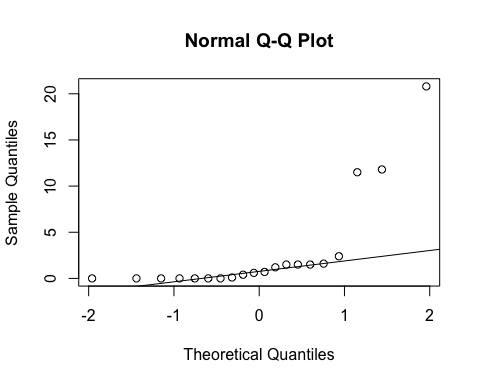 ad.test(subset(SSdata, intervention == "PrenaBelt")$rdi.index)## 
##  Anderson-Darling normality test
## 
## data:  subset(SSdata, intervention == "PrenaBelt")$rdi.index
## A = 3.8067, p-value = 6.979e-10hist(subset(SSdata, intervention == "PrenaBelt")$rdi.index)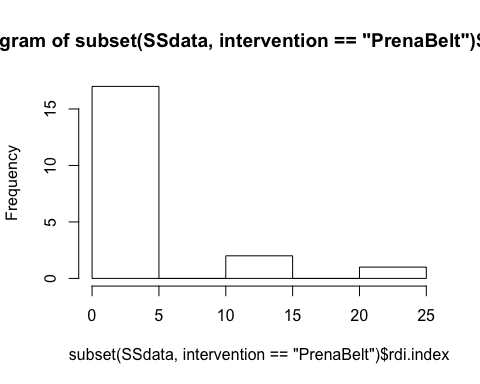 #non-normal

summary(subset(SSdata, intervention == "sham")$rdi.index)##    Min. 1st Qu.  Median    Mean 3rd Qu.    Max. 
##   0.000   0.150   0.550   2.525   1.750  19.500sd(subset(SSdata, intervention == "sham")$rdi.index)## [1] 5.391111length(subset(SSdata, intervention == "sham")$rdi.index)## [1] 20qqnorm(subset(SSdata, intervention == "sham")$rdi.index)
qqline(subset(SSdata, intervention == "sham")$rdi.index)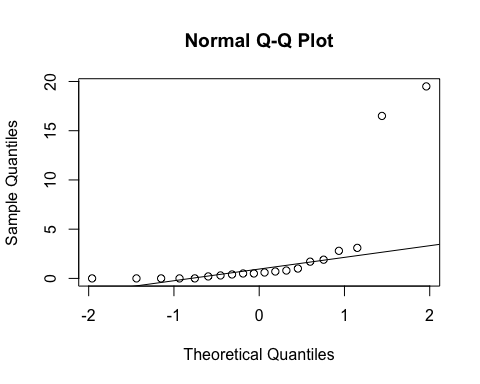 ad.test(subset(SSdata, intervention == "sham")$rdi.index)## 
##  Anderson-Darling normality test
## 
## data:  subset(SSdata, intervention == "sham")$rdi.index
## A = 4.397, p-value = 2.29e-11#non-normal

#FYI - unpaired test
wilcox.test(subset(SSdata, intervention == "sham")$rdi.index, 
            subset(SSdata, intervention == "PrenaBelt")$rdi.index, 
            conf.int = TRUE)## Warning in wilcox.test.default(subset(SSdata, intervention == "sham")
## $rdi.index, : cannot compute exact p-value with ties## Warning in wilcox.test.default(subset(SSdata, intervention == "sham")
## $rdi.index, : cannot compute exact confidence intervals with ties## 
##  Wilcoxon rank sum test with continuity correction
## 
## data:  subset(SSdata, intervention == "sham")$rdi.index and subset(SSdata, intervention == "PrenaBelt")$rdi.index
## W = 206, p-value = 0.8801
## alternative hypothesis: true location shift is not equal to 0
## 95 percent confidence interval:
##  -0.7000762  0.5000008
## sample estimates:
## difference in location 
##           8.805182e-05#################### Supine Event Index #######################
#Summary
summary(SSdata$index.of.supine.events)##    Min. 1st Qu.  Median    Mean 3rd Qu.    Max. 
##   0.000   0.000   0.000   1.652   0.850  20.500sd(SSdata$index.of.supine.events, na.rm = TRUE)## [1] 4.539061length(SSdata$index.of.supine.events)## [1] 40qqnorm(SSdata$index.of.supine.events)
qqline(SSdata$index.of.supine.events)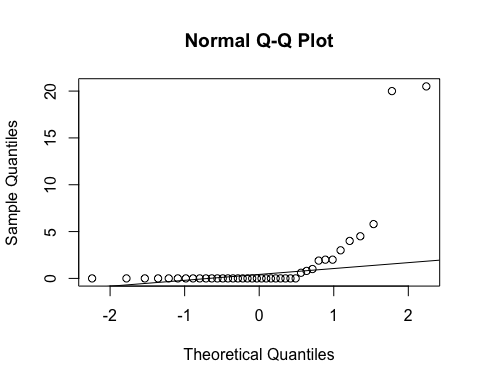 ad.test(SSdata$index.of.supine.events)## 
##  Anderson-Darling normality test
## 
## data:  SSdata$index.of.supine.events
## A = 9.3271, p-value < 2.2e-16#non-normal

#ANOVA
night_tx_difference <- anova(lm(index.of.supine.events ~ intervention * night,
                                data = SSdata))
night_tx_difference## Analysis of Variance Table
## 
## Response: index.of.supine.events
##                    Df Sum Sq Mean Sq F value  Pr(>F)  
## intervention        1  35.16  35.156  1.8529 0.18191  
## night               1  63.25  63.252  3.3337 0.07618 .
## intervention:night  1  22.05  22.052  1.1622 0.28817  
## Residuals          36 683.06  18.974                  
## ---
## Signif. codes:  0 '***' 0.001 '**' 0.01 '*' 0.05 '.' 0.1 ' ' 1#within-participants (paired) comparison
#Paired Wilcoxon
wilcox.test(subset(SSdataCompletes, intervention == "sham")$index.of.supine.events,
       subset(SSdataCompletes, intervention == "PrenaBelt")$index.of.supine.events,
       paired = TRUE)## Warning in wilcox.test.default(subset(SSdataCompletes, intervention ==
## "sham")$index.of.supine.events, : cannot compute exact p-value with zeroes## 
##  Wilcoxon signed rank test with continuity correction
## 
## data:  subset(SSdataCompletes, intervention == "sham")$index.of.supine.events and subset(SSdataCompletes, intervention == "PrenaBelt")$index.of.supine.events
## V = 35, p-value = 0.4755
## alternative hypothesis: true location shift is not equal to 0#between participants (grouped) comparison
summary(subset(SSdata, intervention == "PrenaBelt")$index.of.supine.events)##    Min. 1st Qu.  Median    Mean 3rd Qu.    Max. 
##   0.000   0.000   0.000   0.715   0.000   5.800sd(subset(SSdata, intervention == "PrenaBelt")$index.of.supine.events)## [1] 1.649011length(subset(SSdata, intervention == "PrenaBelt")$index.of.supine.events)## [1] 20qqnorm(subset(SSdata, intervention == "PrenaBelt")$index.of.supine.events)
qqline(subset(SSdata, intervention == "PrenaBelt")$index.of.supine.events)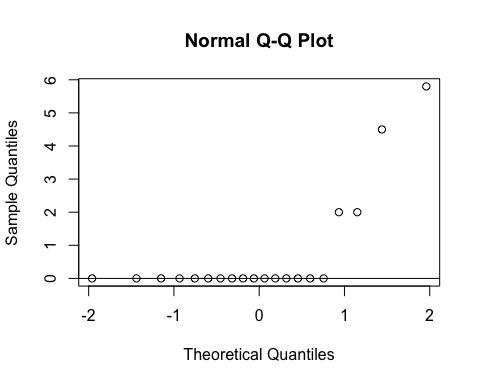 ad.test(subset(SSdata, intervention == "PrenaBelt")$index.of.supine.events)## 
##  Anderson-Darling normality test
## 
## data:  subset(SSdata, intervention == "PrenaBelt")$index.of.supine.events
## A = 4.652, p-value = 5.253e-12#non-normal

summary(subset(SSdata, intervention == "sham")$index.of.supine.events)##    Min. 1st Qu.  Median    Mean 3rd Qu.    Max. 
##   0.000   0.000   0.000   2.590   1.225  20.500sd(subset(SSdata, intervention == "sham")$index.of.supine.events)## [1] 6.141738length(subset(SSdata, intervention == "sham")$index.of.supine.events)## [1] 20qqnorm(subset(SSdata, intervention == "sham")$index.of.supine.events)
qqline(subset(SSdata, intervention == "sham")$index.of.supine.events)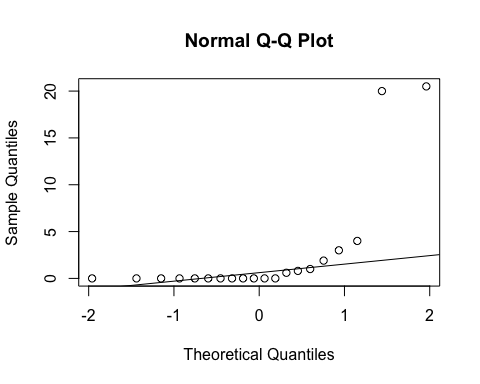 ad.test(subset(SSdata, intervention == "sham")$index.of.supine.events)## 
##  Anderson-Darling normality test
## 
## data:  subset(SSdata, intervention == "sham")$index.of.supine.events
## A = 4.7296, p-value = 3.359e-12#non-normal

#FYI - unpaired test
wilcox.test(subset(SSdata, intervention == "sham")$index.of.supine.events, 
            subset(SSdata, intervention == "PrenaBelt")$index.of.supine.events, 
            conf.int = TRUE)## Warning in wilcox.test.default(subset(SSdata, intervention == "sham")
## $index.of.supine.events, : cannot compute exact p-value with ties## Warning in wilcox.test.default(subset(SSdata, intervention == "sham")
## $index.of.supine.events, : cannot compute exact confidence intervals with
## ties## 
##  Wilcoxon rank sum test with continuity correction
## 
## data:  subset(SSdata, intervention == "sham")$index.of.supine.events and subset(SSdata, intervention == "PrenaBelt")$index.of.supine.events
## W = 236, p-value = 0.2362
## alternative hypothesis: true location shift is not equal to 0
## 95 percent confidence interval:
##  -0.0000813554  0.6000459383
## sample estimates:
## difference in location 
##           7.189321e-06#################### Non-Supine Event Index #######################
#Summary
summary(SSdata$index.of.non.supine.events)##    Min. 1st Qu.  Median    Mean 3rd Qu.    Max. 
##    0.00    0.00    0.45    2.52    1.55   20.80sd(SSdata$index.of.non.supine.events, na.rm = TRUE)## [1] 5.242929length(SSdata$index.of.non.supine.events)## [1] 40qqnorm(SSdata$index.of.non.supine.events)
qqline(SSdata$index.of.non.supine.events)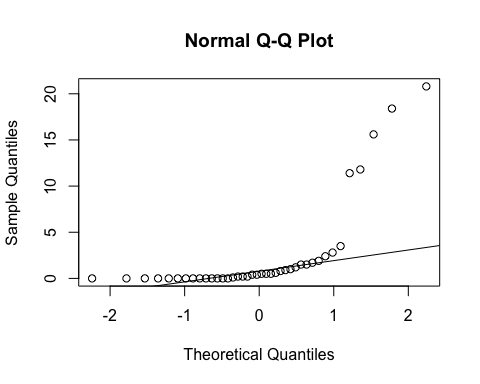 ad.test(SSdata$index.of.non.supine.events)## 
##  Anderson-Darling normality test
## 
## data:  SSdata$index.of.non.supine.events
## A = 8.126, p-value < 2.2e-16#non-normal

#ANOVA
night_tx_difference <- anova(lm(index.of.non.supine.events ~ intervention * night,
                                data = SSdata))
night_tx_difference## Analysis of Variance Table
## 
## Response: index.of.non.supine.events
##                    Df Sum Sq Mean Sq F value  Pr(>F)  
## intervention        1   0.40   0.400  0.0159 0.90038  
## night               1   0.00   0.001  0.0000 0.99501  
## intervention:night  1 165.65 165.649  6.5821 0.01461 *
## Residuals          36 905.99  25.166                  
## ---
## Signif. codes:  0 '***' 0.001 '**' 0.01 '*' 0.05 '.' 0.1 ' ' 1#within-participants (paired) comparison
#non-normal - use Wilcoxon
wilcox.test(subset(SSdataCompletes, intervention == "sham")$index.of.non.supine.events,
       subset(SSdataCompletes, intervention == "PrenaBelt")$index.of.non.supine.events,
       paired = TRUE, conf.int = TRUE)## Warning in wilcox.test.default(subset(SSdataCompletes, intervention ==
## "sham")$index.of.non.supine.events, : cannot compute exact p-value with
## ties## Warning in wilcox.test.default(subset(SSdataCompletes, intervention ==
## "sham")$index.of.non.supine.events, : cannot compute exact confidence
## interval with ties## Warning in wilcox.test.default(subset(SSdataCompletes, intervention ==
## "sham")$index.of.non.supine.events, : cannot compute exact p-value with
## zeroes## Warning in wilcox.test.default(subset(SSdataCompletes, intervention ==
## "sham")$index.of.non.supine.events, : cannot compute exact confidence
## interval with zeroes## 
##  Wilcoxon signed rank test with continuity correction
## 
## data:  subset(SSdataCompletes, intervention == "sham")$index.of.non.supine.events and subset(SSdataCompletes, intervention == "PrenaBelt")$index.of.non.supine.events
## V = 70.5, p-value = 0.9176
## alternative hypothesis: true location shift is not equal to 0
## 95 percent confidence interval:
##  -1.0000733  0.8499829
## sample estimates:
## (pseudo)median 
##     0.04999832#between participants (grouped) comparison
summary(subset(SSdata, intervention == "PrenaBelt")$index.of.non.supine.events)##    Min. 1st Qu.  Median    Mean 3rd Qu.    Max. 
##    0.00    0.00    0.20    2.62    1.50   20.80sd(subset(SSdata, intervention == "PrenaBelt")$index.of.non.supine.events)## [1] 5.512245length(subset(SSdata, intervention == "PrenaBelt")$index.of.non.supine.events)## [1] 20qqnorm(subset(SSdata, intervention == "PrenaBelt")$index.of.non.supine.events)
qqline(subset(SSdata, intervention == "PrenaBelt")$index.of.non.supine.events)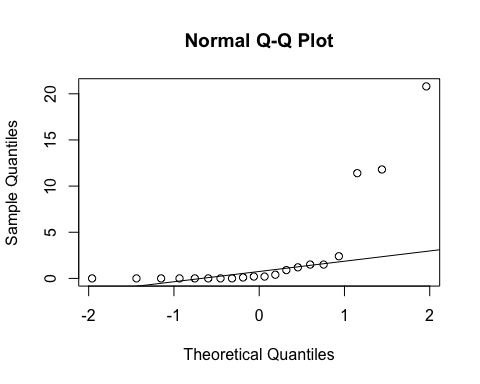 ad.test(subset(SSdata, intervention == "PrenaBelt")$index.of.non.supine.events)## 
##  Anderson-Darling normality test
## 
## data:  subset(SSdata, intervention == "PrenaBelt")$index.of.non.supine.events
## A = 4.0472, p-value = 1.731e-10#non-normal

summary(subset(SSdata, intervention == "sham")$index.of.non.supine.events)##    Min. 1st Qu.  Median    Mean 3rd Qu.    Max. 
##    0.00    0.00    0.50    2.42    1.75   18.40sd(subset(SSdata, intervention == "sham")$index.of.non.supine.events)## [1] 5.100733length(subset(SSdata, intervention == "sham")$index.of.non.supine.events)## [1] 20qqnorm(subset(SSdata, intervention == "sham")$index.of.non.supine.events)
qqline(subset(SSdata, intervention == "sham")$index.of.non.supine.events)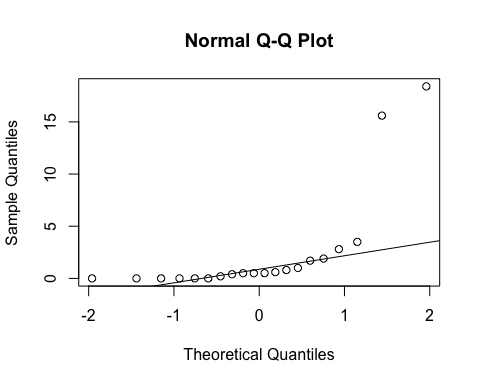 ad.test(subset(SSdata, intervention == "sham")$index.of.non.supine.events)## 
##  Anderson-Darling normality test
## 
## data:  subset(SSdata, intervention == "sham")$index.of.non.supine.events
## A = 4.229, p-value = 6.047e-11#non-normal

#FYI - unpaired test
wilcox.test(subset(SSdata, intervention == "sham")$index.of.non.supine.events, 
            subset(SSdata, intervention == "PrenaBelt")$index.of.non.supine.events, 
            conf.int = TRUE)## Warning in wilcox.test.default(subset(SSdata, intervention == "sham")
## $index.of.non.supine.events, : cannot compute exact p-value with ties## Warning in wilcox.test.default(subset(SSdata, intervention == "sham")
## $index.of.non.supine.events, : cannot compute exact confidence intervals
## with ties## 
##  Wilcoxon rank sum test with continuity correction
## 
## data:  subset(SSdata, intervention == "sham")$index.of.non.supine.events and subset(SSdata, intervention == "PrenaBelt")$index.of.non.supine.events
## W = 222.5, p-value = 0.5428
## alternative hypothesis: true location shift is not equal to 0
## 95 percent confidence interval:
##  -0.3999612  0.5999875
## sample estimates:
## difference in location 
##           5.005918e-06#################### Mean SpO2 AWAKE #######################
#Summary
summary(SSdata$mean.sao2.awake)##    Min. 1st Qu.  Median    Mean 3rd Qu.    Max. 
##   95.20   96.00   96.70   96.76   97.20   99.40sd(SSdata$mean.sao2.awake, na.rm = TRUE)## [1] 0.99242length(SSdata$mean.sao2.awake)## [1] 40#ANOVA
night_tx_difference <- anova(lm(mean.sao2.awake ~ intervention * night,
                                data = SSdata))
night_tx_difference## Analysis of Variance Table
## 
## Response: mean.sao2.awake
##                    Df Sum Sq Mean Sq F value Pr(>F)
## intervention        1  0.049  0.0490  0.0464 0.8306
## night               1  0.256  0.2560  0.2425 0.6254
## intervention:night  1  0.100  0.1000  0.0947 0.7600
## Residuals          36 38.006  1.0557#within-participants (paired) comparison
#Paired t-test
t.test(subset(SSdataCompletes, intervention == "sham")$mean.sao2.awake,
       subset(SSdataCompletes, intervention == "PrenaBelt")$mean.sao2.awake,
       paired = TRUE)## 
##  Paired t-test
## 
## data:  subset(SSdataCompletes, intervention == "sham")$mean.sao2.awake and subset(SSdataCompletes, intervention == "PrenaBelt")$mean.sao2.awake
## t = 0.53846, df = 19, p-value = 0.5965
## alternative hypothesis: true difference in means is not equal to 0
## 95 percent confidence interval:
##  -0.2020931  0.3420931
## sample estimates:
## mean of the differences 
##                    0.07#between participants (grouped) comparison
summary(subset(SSdata, intervention == "PrenaBelt")$mean.sao2.awake)##    Min. 1st Qu.  Median    Mean 3rd Qu.    Max. 
##   95.20   95.95   96.75   96.73   97.20   98.70sd(subset(SSdata, intervention == "PrenaBelt")$mean.sao2.awake)## [1] 0.909077length(subset(SSdata, intervention == "PrenaBelt")$mean.sao2.awake)## [1] 20qqnorm(subset(SSdata, intervention == "PrenaBelt")$mean.sao2.awake)
qqline(subset(SSdata, intervention == "PrenaBelt")$mean.sao2.awake)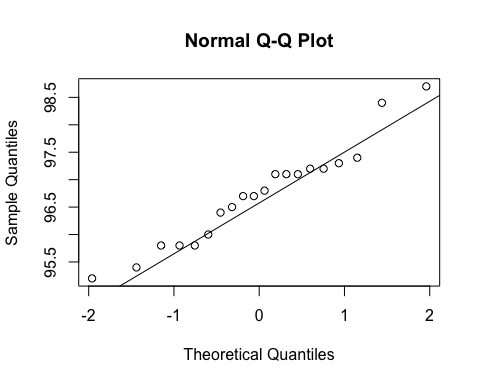 ad.test(subset(SSdata, intervention == "PrenaBelt")$mean.sao2.awake)## 
##  Anderson-Darling normality test
## 
## data:  subset(SSdata, intervention == "PrenaBelt")$mean.sao2.awake
## A = 0.38206, p-value = 0.3654#normal

summary(subset(SSdata, intervention == "sham")$mean.sao2.awake)##    Min. 1st Qu.  Median    Mean 3rd Qu.    Max. 
##   95.30   96.15   96.65   96.80   97.05   99.40sd(subset(SSdata, intervention == "sham")$mean.sao2.awake)## [1] 1.092077length(subset(SSdata, intervention == "sham")$mean.sao2.awake)## [1] 20qqnorm(subset(SSdata, intervention == "sham")$mean.sao2.awake)
qqline(subset(SSdata, intervention == "sham")$mean.sao2.awake)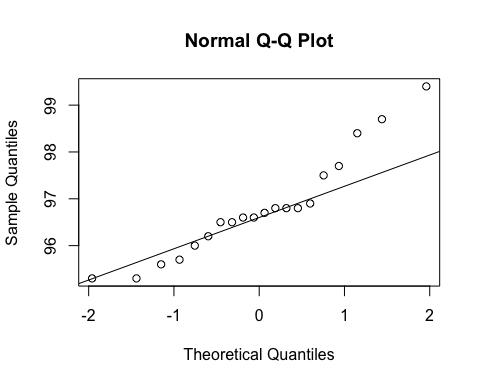 ad.test(subset(SSdata, intervention == "sham")$mean.sao2.awake)## 
##  Anderson-Darling normality test
## 
## data:  subset(SSdata, intervention == "sham")$mean.sao2.awake
## A = 0.61087, p-value = 0.09665#normal

#FYI - unpaired test
t.test(subset(SSdata, intervention == "sham")$mean.sao2.awake, 
       subset(SSdata, intervention == "PrenaBelt")$mean.sao2.awake)## 
##  Welch Two Sample t-test
## 
## data:  subset(SSdata, intervention == "sham")$mean.sao2.awake and subset(SSdata, intervention == "PrenaBelt")$mean.sao2.awake
## t = 0.22031, df = 36.79, p-value = 0.8268
## alternative hypothesis: true difference in means is not equal to 0
## 95 percent confidence interval:
##  -0.5739073  0.7139073
## sample estimates:
## mean of x mean of y 
##     96.80     96.73#################### Mean SpO2 NREM #######################
#Summary
summary(SSdata$mean.sao2.nrem)##    Min. 1st Qu.  Median    Mean 3rd Qu.    Max. 
##   94.40   95.60   96.15   96.23   96.93   99.10sd(SSdata$mean.sao2.nrem, na.rm = TRUE)## [1] 0.9680505length(SSdata$mean.sao2.nrem)## [1] 40qqnorm(SSdata$mean.sao2.nrem)
qqline(SSdata$mean.sao2.nrem)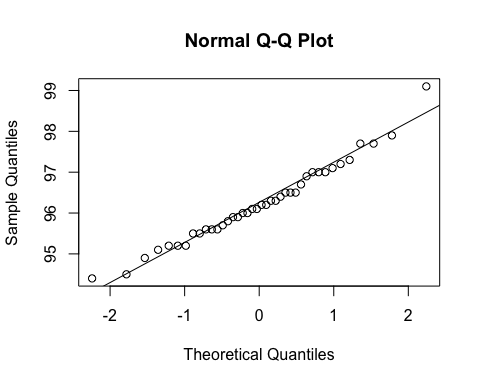 ad.test(SSdata$mean.sao2.nrem)## 
##  Anderson-Darling normality test
## 
## data:  SSdata$mean.sao2.nrem
## A = 0.24673, p-value = 0.7391#normal

#ANOVA
night_tx_difference <- anova(lm(mean.sao2.nrem ~ intervention * night,
                                data = SSdata))
night_tx_difference## Analysis of Variance Table
## 
## Response: mean.sao2.nrem
##                    Df Sum Sq Mean Sq F value Pr(>F)
## intervention        1  0.812 0.81225  0.8438 0.3644
## night               1  0.992 0.99225  1.0308 0.3167
## intervention:night  1  0.090 0.09025  0.0938 0.7612
## Residuals          36 34.653 0.96258#within-participants (paired) comparison
#Paired t-test
t.test(subset(SSdataCompletes, intervention == "sham")$mean.sao2.nrem,
       subset(SSdataCompletes, intervention == "PrenaBelt")$mean.sao2.nrem,
       paired = TRUE)## 
##  Paired t-test
## 
## data:  subset(SSdataCompletes, intervention == "sham")$mean.sao2.nrem and subset(SSdataCompletes, intervention == "PrenaBelt")$mean.sao2.nrem
## t = 1.4182, df = 19, p-value = 0.1723
## alternative hypothesis: true difference in means is not equal to 0
## 95 percent confidence interval:
##  -0.1356036  0.7056036
## sample estimates:
## mean of the differences 
##                   0.285#between participants (grouped) comparison
summary(subset(SSdata, intervention == "PrenaBelt")$mean.sao2.nrem)##    Min. 1st Qu.  Median    Mean 3rd Qu.    Max. 
##   94.40   95.57   96.05   96.09   96.55   97.90sd(subset(SSdata, intervention == "PrenaBelt")$mean.sao2.nrem)## [1] 0.8837123length(subset(SSdata, intervention == "PrenaBelt")$mean.sao2.nrem)## [1] 20qqnorm(subset(SSdata, intervention == "PrenaBelt")$mean.sao2.nrem)
qqline(subset(SSdata, intervention == "PrenaBelt")$mean.sao2.nrem)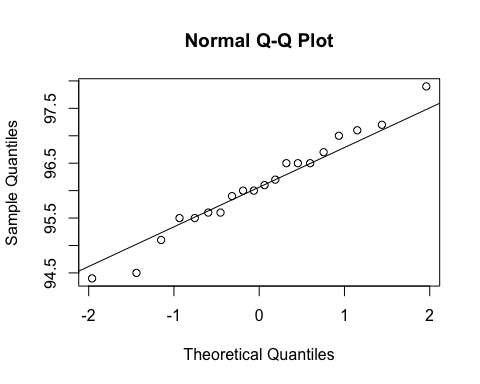 ad.test(subset(SSdata, intervention == "PrenaBelt")$mean.sao2.nrem)## 
##  Anderson-Darling normality test
## 
## data:  subset(SSdata, intervention == "PrenaBelt")$mean.sao2.nrem
## A = 0.18102, p-value = 0.9013#normal

summary(subset(SSdata, intervention == "sham")$mean.sao2.nrem)##    Min. 1st Qu.  Median    Mean 3rd Qu.    Max. 
##   94.90   95.68   96.25   96.38   97.00   99.10sd(subset(SSdata, intervention == "sham")$mean.sao2.nrem)## [1] 1.048746length(subset(SSdata, intervention == "sham")$mean.sao2.nrem)## [1] 20qqnorm(subset(SSdata, intervention == "sham")$mean.sao2.nrem)
qqline(subset(SSdata, intervention == "sham")$mean.sao2.nrem)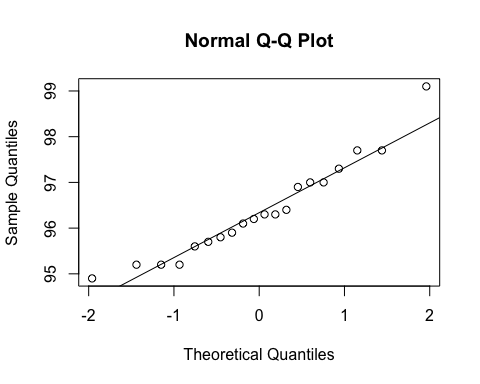 ad.test(subset(SSdata, intervention == "sham")$mean.sao2.nrem)## 
##  Anderson-Darling normality test
## 
## data:  subset(SSdata, intervention == "sham")$mean.sao2.nrem
## A = 0.35668, p-value = 0.4209#normal

#FYI - unpaired test
t.test(subset(SSdata, intervention == "sham")$mean.sao2.nrem, 
       subset(SSdata, intervention == "PrenaBelt")$mean.sao2.nrem)## 
##  Welch Two Sample t-test
## 
## data:  subset(SSdata, intervention == "sham")$mean.sao2.nrem and subset(SSdata, intervention == "PrenaBelt")$mean.sao2.nrem
## t = 0.92937, df = 36.938, p-value = 0.3587
## alternative hypothesis: true difference in means is not equal to 0
## 95 percent confidence interval:
##  -0.3363889  0.9063889
## sample estimates:
## mean of x mean of y 
##    96.375    96.090#################### Mean SpO2 REM #######################
#Summary
summary(SSdata$mean.sao2.rem)##    Min. 1st Qu.  Median    Mean 3rd Qu.    Max. 
##   93.30   95.20   96.05   96.02   96.85   99.00sd(SSdata$mean.sao2.rem, na.rm = TRUE)## [1] 1.234244length(SSdata$mean.sao2.rem)## [1] 40qqnorm(SSdata$mean.sao2.rem)
qqline(SSdata$mean.sao2.rem)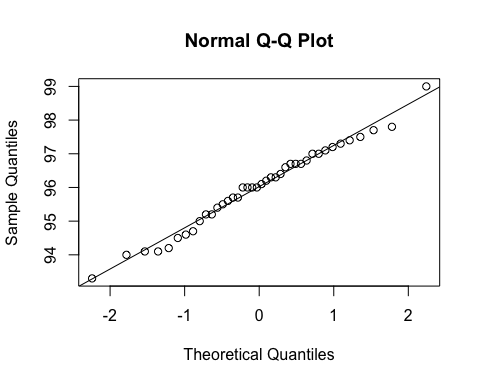 ad.test(SSdata$mean.sao2.rem)## 
##  Anderson-Darling normality test
## 
## data:  SSdata$mean.sao2.rem
## A = 0.23901, p-value = 0.7646#normal

#ANOVA
night_tx_difference <- anova(lm(mean.sao2.rem ~ intervention * night,
                                data = SSdata))
night_tx_difference## Analysis of Variance Table
## 
## Response: mean.sao2.rem
##                    Df Sum Sq Mean Sq F value Pr(>F)
## intervention        1  2.116  2.1160  1.4834 0.2312
## night               1  3.025  3.0250  2.1206 0.1540
## intervention:night  1  2.916  2.9160  2.0442 0.1614
## Residuals          36 51.354  1.4265#within-participants (paired) comparison
#Paired t-test
t.test(subset(SSdataCompletes, intervention == "sham")$mean.sao2.rem,
       subset(SSdataCompletes, intervention == "PrenaBelt")$mean.sao2.rem,
       paired = TRUE)## 
##  Paired t-test
## 
## data:  subset(SSdataCompletes, intervention == "sham")$mean.sao2.rem and subset(SSdataCompletes, intervention == "PrenaBelt")$mean.sao2.rem
## t = 1.5919, df = 19, p-value = 0.1279
## alternative hypothesis: true difference in means is not equal to 0
## 95 percent confidence interval:
##  -0.1447888  1.0647888
## sample estimates:
## mean of the differences 
##                    0.46#between participants (grouped) comparison
summary(subset(SSdata, intervention == "PrenaBelt")$mean.sao2.rem)##    Min. 1st Qu.  Median    Mean 3rd Qu.    Max. 
##   93.30   94.90   96.00   95.78   96.70   97.80sd(subset(SSdata, intervention == "PrenaBelt")$mean.sao2.rem)## [1] 1.229581length(subset(SSdata, intervention == "PrenaBelt")$mean.sao2.rem)## [1] 20qqnorm(subset(SSdata, intervention == "PrenaBelt")$mean.sao2.rem)
qqline(subset(SSdata, intervention == "PrenaBelt")$mean.sao2.rem)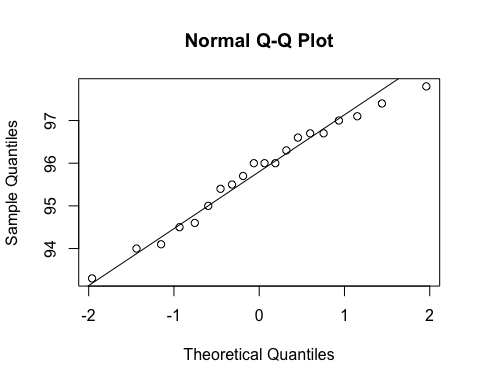 ad.test(subset(SSdata, intervention == "PrenaBelt")$mean.sao2.rem)## 
##  Anderson-Darling normality test
## 
## data:  subset(SSdata, intervention == "PrenaBelt")$mean.sao2.rem
## A = 0.22902, p-value = 0.7802#normal

summary(subset(SSdata, intervention == "sham")$mean.sao2.rem)##    Min. 1st Qu.  Median    Mean 3rd Qu.    Max. 
##   94.10   95.50   96.25   96.24   97.05   99.00sd(subset(SSdata, intervention == "sham")$mean.sao2.rem)## [1] 1.226237length(subset(SSdata, intervention == "sham")$mean.sao2.rem)## [1] 20qqnorm(subset(SSdata, intervention == "sham")$mean.sao2.rem)
qqline(subset(SSdata, intervention == "sham")$mean.sao2.rem)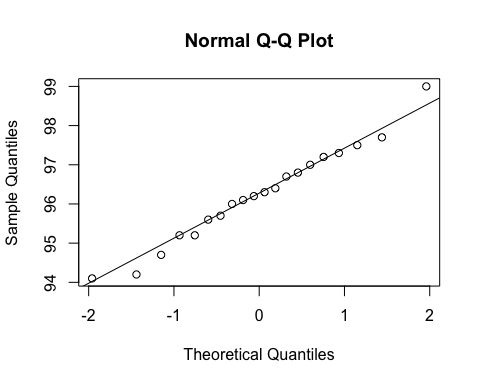 ad.test(subset(SSdata, intervention == "sham")$mean.sao2.rem)## 
##  Anderson-Darling normality test
## 
## data:  subset(SSdata, intervention == "sham")$mean.sao2.rem
## A = 0.13652, p-value = 0.9718#normal

#FYI - unpaired test
t.test(subset(SSdata, intervention == "sham")$mean.sao2.rem, 
       subset(SSdata, intervention == "PrenaBelt")$mean.sao2.rem)## 
##  Welch Two Sample t-test
## 
## data:  subset(SSdata, intervention == "sham")$mean.sao2.rem and subset(SSdata, intervention == "PrenaBelt")$mean.sao2.rem
## t = 1.1847, df = 38, p-value = 0.2435
## alternative hypothesis: true difference in means is not equal to 0
## 95 percent confidence interval:
##  -0.3260709  1.2460709
## sample estimates:
## mean of x mean of y 
##    96.245    95.785#################### Mean SpO2 TST #######################
#FYI: this data was generated in our PSG reports per default configuration but is not a 
#pre-specified secondary outcome per the research protocol or trial registry. FYI only.
#Summary
summary(SSdata$mean.sao2.tst)##    Min. 1st Qu.  Median    Mean 3rd Qu.    Max. 
##   94.60   95.70   96.30   96.33   96.93   99.10sd(SSdata$mean.sao2.tst, na.rm = TRUE)## [1] 0.9626319length(SSdata$mean.sao2.tst)## [1] 40#ANOVA
night_tx_difference <- anova(lm(mean.sao2.tst ~ intervention * night,
                                data = SSdata))
night_tx_difference## Analysis of Variance Table
## 
## Response: mean.sao2.tst
##                    Df Sum Sq Mean Sq F value Pr(>F)
## intervention        1  0.600 0.60025  0.6241 0.4347
## night               1  0.870 0.87025  0.9048 0.3479
## intervention:night  1  0.042 0.04225  0.0439 0.8352
## Residuals          36 34.627 0.96186#within-participants (paired) comparison
#Paired t-test
t.test(subset(SSdataCompletes, intervention == "sham")$mean.sao2.tst,
       subset(SSdataCompletes, intervention == "PrenaBelt")$mean.sao2.tst,
       paired = TRUE)## 
##  Paired t-test
## 
## data:  subset(SSdataCompletes, intervention == "sham")$mean.sao2.tst and subset(SSdataCompletes, intervention == "PrenaBelt")$mean.sao2.tst
## t = 1.3161, df = 19, p-value = 0.2038
## alternative hypothesis: true difference in means is not equal to 0
## 95 percent confidence interval:
##  -0.1446432  0.6346432
## sample estimates:
## mean of the differences 
##                   0.245#between participants (grouped) comparison
summary(subset(SSdata, intervention == "PrenaBelt")$mean.sao2.tst)##    Min. 1st Qu.  Median    Mean 3rd Qu.    Max. 
##   94.60   95.68   96.30   96.20   96.70   98.20sd(subset(SSdata, intervention == "PrenaBelt")$mean.sao2.tst)## [1] 0.8672249length(subset(SSdata, intervention == "PrenaBelt")$mean.sao2.tst)## [1] 20qqnorm(subset(SSdata, intervention == "PrenaBelt")$mean.sao2.tst)
qqline(subset(SSdata, intervention == "PrenaBelt")$mean.sao2.tst)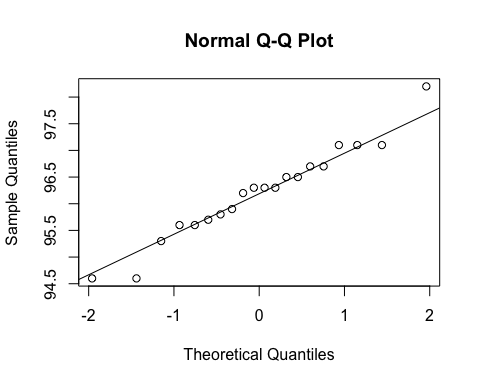 ad.test(subset(SSdata, intervention == "PrenaBelt")$mean.sao2.tst)## 
##  Anderson-Darling normality test
## 
## data:  subset(SSdata, intervention == "PrenaBelt")$mean.sao2.tst
## A = 0.2726, p-value = 0.6304#normal

summary(subset(SSdata, intervention == "sham")$mean.sao2.tst)##    Min. 1st Qu.  Median    Mean 3rd Qu.    Max. 
##   94.90   95.85   96.30   96.45   97.02   99.10sd(subset(SSdata, intervention == "sham")$mean.sao2.tst)## [1] 1.057554length(subset(SSdata, intervention == "sham")$mean.sao2.tst)## [1] 20qqnorm(subset(SSdata, intervention == "sham")$mean.sao2.tst)
qqline(subset(SSdata, intervention == "sham")$mean.sao2.tst)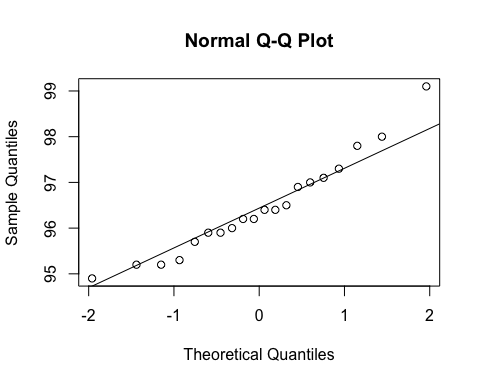 ad.test(subset(SSdata, intervention == "sham")$mean.sao2.tst)## 
##  Anderson-Darling normality test
## 
## data:  subset(SSdata, intervention == "sham")$mean.sao2.tst
## A = 0.30299, p-value = 0.5413#normal

#FYI - unpaired test
t.test(subset(SSdata, intervention == "sham")$mean.sao2.tst, 
       subset(SSdata, intervention == "PrenaBelt")$mean.sao2.tst)## 
##  Welch Two Sample t-test
## 
## data:  subset(SSdata, intervention == "sham")$mean.sao2.tst and subset(SSdata, intervention == "PrenaBelt")$mean.sao2.tst
## t = 0.80113, df = 36.596, p-value = 0.4282
## alternative hypothesis: true difference in means is not equal to 0
## 95 percent confidence interval:
##  -0.3748781  0.8648781
## sample estimates:
## mean of x mean of y 
##    96.450    96.205#################### Min SpO2 AWAKE #######################
#Summary
summary(SSdata$min.sao2.awake)##    Min. 1st Qu.  Median    Mean 3rd Qu.    Max. 
##   70.00   88.75   91.00   89.75   93.00   94.00sd(SSdata$min.sao2.awake, na.rm = TRUE)## [1] 5.026851length(SSdata$min.sao2.awake)## [1] 40#ANOVA
night_tx_difference <- anova(lm(min.sao2.awake ~ intervention * night,
                                data = SSdata))
night_tx_difference## Analysis of Variance Table
## 
## Response: min.sao2.awake
##                    Df Sum Sq Mean Sq F value  Pr(>F)  
## intervention        1   40.0   40.00  1.8391 0.18350  
## night               1   25.6   25.60  1.1770 0.28518  
## intervention:night  1  136.9  136.90  6.2943 0.01676 *
## Residuals          36  783.0   21.75                  
## ---
## Signif. codes:  0 '***' 0.001 '**' 0.01 '*' 0.05 '.' 0.1 ' ' 1#within-participants (paired) comparison
#Paired Wilcoxon
wilcox.test(subset(SSdataCompletes, intervention == "sham")$min.sao2.awake,
       subset(SSdataCompletes, intervention == "PrenaBelt")$min.sao2.awake,
       paired = TRUE, conf.int = TRUE)## Warning in wilcox.test.default(subset(SSdataCompletes, intervention ==
## "sham")$min.sao2.awake, : cannot compute exact p-value with ties## Warning in wilcox.test.default(subset(SSdataCompletes, intervention ==
## "sham")$min.sao2.awake, : cannot compute exact confidence interval with
## ties## Warning in wilcox.test.default(subset(SSdataCompletes, intervention ==
## "sham")$min.sao2.awake, : cannot compute exact p-value with zeroes## Warning in wilcox.test.default(subset(SSdataCompletes, intervention ==
## "sham")$min.sao2.awake, : cannot compute exact confidence interval with
## zeroes## 
##  Wilcoxon signed rank test with continuity correction
## 
## data:  subset(SSdataCompletes, intervention == "sham")$min.sao2.awake and subset(SSdataCompletes, intervention == "PrenaBelt")$min.sao2.awake
## V = 53, p-value = 0.1609
## alternative hypothesis: true location shift is not equal to 0
## 95 percent confidence interval:
##  -3.9999632  0.5000467
## sample estimates:
## (pseudo)median 
##       -1.49991#between participants (grouped) comparison
summary(subset(SSdata, intervention == "PrenaBelt")$min.sao2.awake)##    Min. 1st Qu.  Median    Mean 3rd Qu.    Max. 
##   85.00   89.75   91.00   90.75   93.00   94.00sd(subset(SSdata, intervention == "PrenaBelt")$min.sao2.awake)## [1] 2.572629length(subset(SSdata, intervention == "PrenaBelt")$min.sao2.awake)## [1] 20qqnorm(subset(SSdata, intervention == "PrenaBelt")$min.sao2.awake)
qqline(subset(SSdata, intervention == "PrenaBelt")$min.sao2.awake)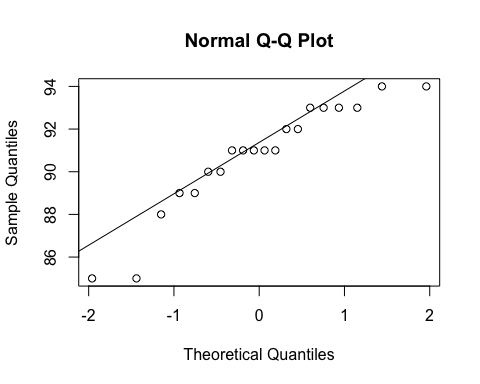 ad.test(subset(SSdata, intervention == "PrenaBelt")$min.sao2.awake)## 
##  Anderson-Darling normality test
## 
## data:  subset(SSdata, intervention == "PrenaBelt")$min.sao2.awake
## A = 0.68841, p-value = 0.06104#normal

summary(subset(SSdata, intervention == "sham")$min.sao2.awake)##    Min. 1st Qu.  Median    Mean 3rd Qu.    Max. 
##   70.00   88.00   90.00   88.75   93.25   94.00sd(subset(SSdata, intervention == "sham")$min.sao2.awake)## [1] 6.568465length(subset(SSdata, intervention == "sham")$min.sao2.awake)## [1] 20qqnorm(subset(SSdata, intervention == "sham")$min.sao2.awake)
qqline(subset(SSdata, intervention == "sham")$min.sao2.awake)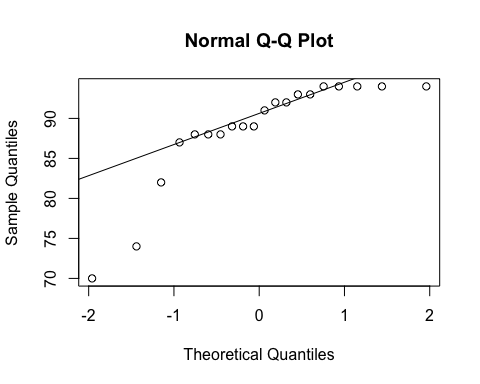 ad.test(subset(SSdata, intervention == "sham")$min.sao2.awake)## 
##  Anderson-Darling normality test
## 
## data:  subset(SSdata, intervention == "sham")$min.sao2.awake
## A = 1.7154, p-value = 0.0001417#non-normal

#FYI - unpaired test
wilcox.test(subset(SSdata, intervention == "sham")$min.sao2.awake, 
            subset(SSdata, intervention == "PrenaBelt")$min.sao2.awake, 
            conf.int = TRUE)## Warning in wilcox.test.default(subset(SSdata, intervention == "sham")
## $min.sao2.awake, : cannot compute exact p-value with ties## Warning in wilcox.test.default(subset(SSdata, intervention == "sham")
## $min.sao2.awake, : cannot compute exact confidence intervals with ties## 
##  Wilcoxon rank sum test with continuity correction
## 
## data:  subset(SSdata, intervention == "sham")$min.sao2.awake and subset(SSdata, intervention == "PrenaBelt")$min.sao2.awake
## W = 184, p-value = 0.6726
## alternative hypothesis: true location shift is not equal to 0
## 95 percent confidence interval:
##  -2.999945  1.000048
## sample estimates:
## difference in location 
##          -7.483333e-05#################### Min SpO2 NREM #######################
#Summary
summary(SSdata$min.sao2.nrem)##    Min. 1st Qu.  Median    Mean 3rd Qu.    Max. 
##   74.00   90.75   92.00   91.50   94.00   96.00sd(SSdata$min.sao2.nrem, na.rm = TRUE)## [1] 3.928854length(SSdata$min.sao2.nrem)## [1] 40qqnorm(SSdata$min.sao2.nrem)
qqline(SSdata$min.sao2.nrem)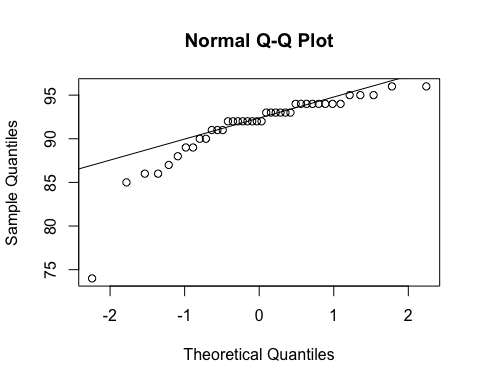 ad.test(SSdata$min.sao2.nrem)## 
##  Anderson-Darling normality test
## 
## data:  SSdata$min.sao2.nrem
## A = 2.2647, p-value = 7.529e-06#non-normal

#ANOVA
night_tx_difference <- anova(lm(min.sao2.nrem ~ intervention * night,
                                data = SSdata))
night_tx_difference## Analysis of Variance Table
## 
## Response: min.sao2.nrem
##                    Df Sum Sq Mean Sq F value Pr(>F)
## intervention        1   10.0  10.000  0.6475 0.4263
## night               1    3.6   3.600  0.2331 0.6322
## intervention:night  1   32.4  32.400  2.0978 0.1562
## Residuals          36  556.0  15.444#within-participants (paired) comparison
#Paired Wilcoxon
wilcox.test(subset(SSdataCompletes, intervention == "sham")$min.sao2.nrem,
       subset(SSdataCompletes, intervention == "PrenaBelt")$min.sao2.nrem,
       paired = TRUE, conf.int = TRUE)## Warning in wilcox.test.default(subset(SSdataCompletes, intervention ==
## "sham")$min.sao2.nrem, : cannot compute exact p-value with ties## Warning in wilcox.test.default(subset(SSdataCompletes, intervention ==
## "sham")$min.sao2.nrem, : cannot compute exact confidence interval with ties## Warning in wilcox.test.default(subset(SSdataCompletes, intervention ==
## "sham")$min.sao2.nrem, : cannot compute exact p-value with zeroes## Warning in wilcox.test.default(subset(SSdataCompletes, intervention ==
## "sham")$min.sao2.nrem, : cannot compute exact confidence interval with
## zeroes## 
##  Wilcoxon signed rank test with continuity correction
## 
## data:  subset(SSdataCompletes, intervention == "sham")$min.sao2.nrem and subset(SSdataCompletes, intervention == "PrenaBelt")$min.sao2.nrem
## V = 46, p-value = 0.26
## alternative hypothesis: true location shift is not equal to 0
## 95 percent confidence interval:
##  -2.4999583  0.5000763
## sample estimates:
## (pseudo)median 
##      -0.500039#between participants (grouped) comparison
summary(subset(SSdata, intervention == "PrenaBelt")$min.sao2.nrem)##    Min. 1st Qu.  Median    Mean 3rd Qu.    Max. 
##      86      91      92      92      94      96sd(subset(SSdata, intervention == "PrenaBelt")$min.sao2.nrem)## [1] 2.575185length(subset(SSdata, intervention == "PrenaBelt")$min.sao2.nrem)## [1] 20qqnorm(subset(SSdata, intervention == "PrenaBelt")$min.sao2.nrem)
qqline(subset(SSdata, intervention == "PrenaBelt")$min.sao2.nrem)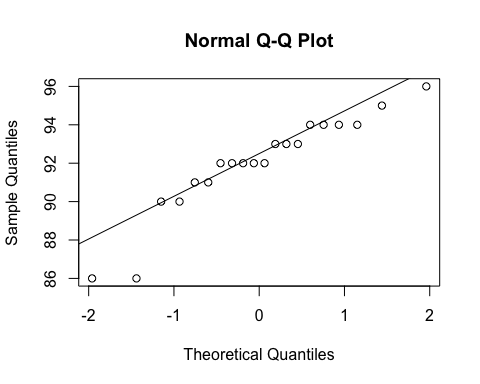 ad.test(subset(SSdata, intervention == "PrenaBelt")$min.sao2.nrem)## 
##  Anderson-Darling normality test
## 
## data:  subset(SSdata, intervention == "PrenaBelt")$min.sao2.nrem
## A = 0.79126, p-value = 0.03318#non-normal

summary(subset(SSdata, intervention == "sham")$min.sao2.nrem)##    Min. 1st Qu.  Median    Mean 3rd Qu.    Max. 
##    74.0    89.0    92.5    91.0    94.0    96.0sd(subset(SSdata, intervention == "sham")$min.sao2.nrem)## [1] 4.952405length(subset(SSdata, intervention == "sham")$min.sao2.nrem)## [1] 20qqnorm(subset(SSdata, intervention == "sham")$min.sao2.nrem)
qqline(subset(SSdata, intervention == "sham")$min.sao2.nrem)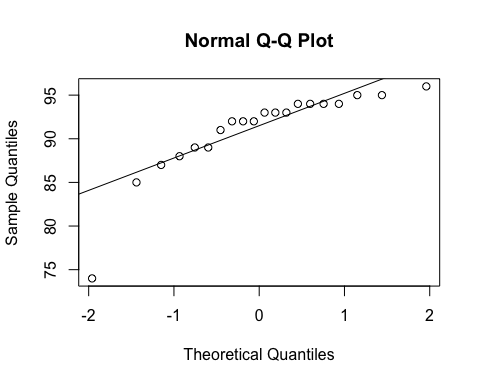 ad.test(subset(SSdata, intervention == "sham")$min.sao2.nrem)## 
##  Anderson-Darling normality test
## 
## data:  subset(SSdata, intervention == "sham")$min.sao2.nrem
## A = 1.4186, p-value = 0.0008139#non-normal

#FYI - unpaired test
wilcox.test(subset(SSdata, intervention == "sham")$min.sao2.nrem, 
            subset(SSdata, intervention == "PrenaBelt")$min.sao2.nrem, 
            conf.int = TRUE)## Warning in wilcox.test.default(subset(SSdata, intervention == "sham")
## $min.sao2.nrem, : cannot compute exact p-value with ties## Warning in wilcox.test.default(subset(SSdata, intervention == "sham")
## $min.sao2.nrem, : cannot compute exact confidence intervals with ties## 
##  Wilcoxon rank sum test with continuity correction
## 
## data:  subset(SSdata, intervention == "sham")$min.sao2.nrem and subset(SSdata, intervention == "PrenaBelt")$min.sao2.nrem
## W = 196.5, p-value = 0.9347
## alternative hypothesis: true location shift is not equal to 0
## 95 percent confidence interval:
##  -2.000016  1.999967
## sample estimates:
## difference in location 
##          -3.487271e-05#################### Min SpO2 REM #######################
#Summary
summary(SSdata$min.sao2.rem)##    Min. 1st Qu.  Median    Mean 3rd Qu.    Max. 
##   81.00   90.00   92.00   91.35   94.00   95.00sd(SSdata$min.sao2.rem, na.rm = TRUE)## [1] 3.332436length(SSdata$min.sao2.rem)## [1] 40qqnorm(SSdata$min.sao2.rem)
qqline(SSdata$min.sao2.rem)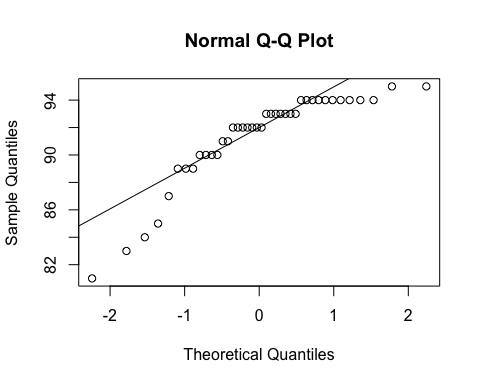 ad.test(SSdata$min.sao2.rem)## 
##  Anderson-Darling normality test
## 
## data:  SSdata$min.sao2.rem
## A = 2.4334, p-value = 2.861e-06#non-normal

#ANOVA
night_tx_difference <- anova(lm(min.sao2.rem ~ intervention * night,
                                data = SSdata))
night_tx_difference## Analysis of Variance Table
## 
## Response: min.sao2.rem
##                    Df Sum Sq Mean Sq F value  Pr(>F)  
## intervention        1    3.6   3.600  0.3264 0.57131  
## night               1    0.1   0.100  0.0091 0.92466  
## intervention:night  1   32.4  32.400  2.9380 0.09512 .
## Residuals          36  397.0  11.028                  
## ---
## Signif. codes:  0 '***' 0.001 '**' 0.01 '*' 0.05 '.' 0.1 ' ' 1#within-participants (paired) comparison
#Paired Wilcoxon
wilcox.test(subset(SSdataCompletes, intervention == "sham")$min.sao2.rem,
            subset(SSdataCompletes, intervention == "PrenaBelt")$min.sao2.rem,
            paired = TRUE, conf.int = TRUE)## Warning in wilcox.test.default(subset(SSdataCompletes, intervention ==
## "sham")$min.sao2.rem, : cannot compute exact p-value with ties## Warning in wilcox.test.default(subset(SSdataCompletes, intervention ==
## "sham")$min.sao2.rem, : cannot compute exact confidence interval with ties## Warning in wilcox.test.default(subset(SSdataCompletes, intervention ==
## "sham")$min.sao2.rem, : cannot compute exact p-value with zeroes## Warning in wilcox.test.default(subset(SSdataCompletes, intervention ==
## "sham")$min.sao2.rem, : cannot compute exact confidence interval with
## zeroes## 
##  Wilcoxon signed rank test with continuity correction
## 
## data:  subset(SSdataCompletes, intervention == "sham")$min.sao2.rem and subset(SSdataCompletes, intervention == "PrenaBelt")$min.sao2.rem
## V = 45, p-value = 0.4029
## alternative hypothesis: true location shift is not equal to 0
## 95 percent confidence interval:
##  -2.4999536  0.9999402
## sample estimates:
## (pseudo)median 
##     -0.4999916#between participants (grouped) comparison
summary(subset(SSdata, intervention == "PrenaBelt")$min.sao2.rem)##    Min. 1st Qu.  Median    Mean 3rd Qu.    Max. 
##   83.00   90.75   92.50   91.65   94.00   95.00sd(subset(SSdata, intervention == "PrenaBelt")$min.sao2.rem)## [1] 3.150188length(subset(SSdata, intervention == "PrenaBelt")$min.sao2.rem)## [1] 20qqnorm(subset(SSdata, intervention == "PrenaBelt")$min.sao2.rem)
qqline(subset(SSdata, intervention == "PrenaBelt")$min.sao2.rem)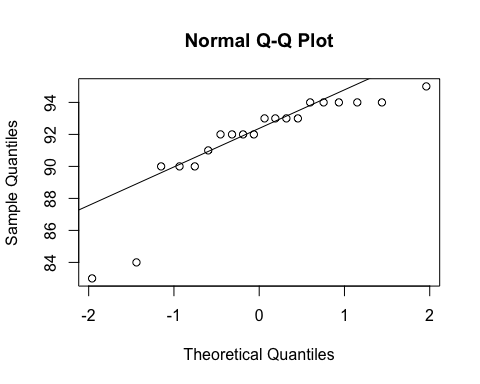 ad.test(subset(SSdata, intervention == "PrenaBelt")$min.sao2.rem)## 
##  Anderson-Darling normality test
## 
## data:  subset(SSdata, intervention == "PrenaBelt")$min.sao2.rem
## A = 1.6375, p-value = 0.000224#non-normal

summary(subset(SSdata, intervention == "sham")$min.sao2.rem)##    Min. 1st Qu.  Median    Mean 3rd Qu.    Max. 
##   81.00   89.00   92.00   91.05   94.00   95.00sd(subset(SSdata, intervention == "sham")$min.sao2.rem)## [1] 3.56112length(subset(SSdata, intervention == "sham")$min.sao2.rem)## [1] 20qqnorm(subset(SSdata, intervention == "sham")$min.sao2.rem)
qqline(subset(SSdata, intervention == "sham")$min.sao2.rem)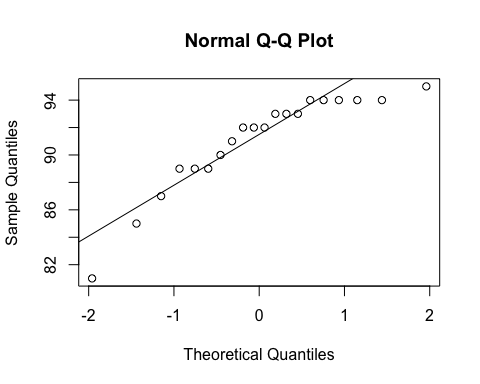 ad.test(subset(SSdata, intervention == "sham")$min.sao2.rem)## 
##  Anderson-Darling normality test
## 
## data:  subset(SSdata, intervention == "sham")$min.sao2.rem
## A = 0.98564, p-value = 0.0105#non-normal

#FYI - unpaired test
wilcox.test(subset(SSdata, intervention == "sham")$min.sao2.rem, 
            subset(SSdata, intervention == "PrenaBelt")$min.sao2.rem, 
            conf.int = TRUE)## Warning in wilcox.test.default(subset(SSdata, intervention == "sham")
## $min.sao2.rem, : cannot compute exact p-value with ties## Warning in wilcox.test.default(subset(SSdata, intervention == "sham")
## $min.sao2.rem, : cannot compute exact confidence intervals with ties## 
##  Wilcoxon rank sum test with continuity correction
## 
## data:  subset(SSdata, intervention == "sham")$min.sao2.rem and subset(SSdata, intervention == "PrenaBelt")$min.sao2.rem
## W = 181, p-value = 0.6118
## alternative hypothesis: true location shift is not equal to 0
## 95 percent confidence interval:
##  -2.000020  1.000041
## sample estimates:
## difference in location 
##          -6.982535e-05#################### Min SpO2 TST #######################
#FYI: this data was generated in our PSG reports per default configuration but is not a 
#pre-specified secondary outcome per the research protocol or trial registry. FYI only.
#Summary
summary(SSdata$min.sao2.tst)##    Min. 1st Qu.  Median    Mean 3rd Qu.    Max. 
##   70.00   88.00   91.00   89.28   93.00   94.00sd(SSdata$min.sao2.tst, na.rm = TRUE)## [1] 5.11402length(SSdata$min.sao2.tst)## [1] 40#ANOVA
night_tx_difference <- anova(lm(min.sao2.tst ~ intervention * night,
                                data = SSdata))
night_tx_difference## Analysis of Variance Table
## 
## Response: min.sao2.tst
##                    Df Sum Sq Mean Sq F value  Pr(>F)  
## intervention        1  46.22  46.225  2.0356 0.16227  
## night               1  15.63  15.625  0.6881 0.41229  
## intervention:night  1 140.62 140.625  6.1927 0.01759 *
## Residuals          36 817.50  22.708                  
## ---
## Signif. codes:  0 '***' 0.001 '**' 0.01 '*' 0.05 '.' 0.1 ' ' 1#within-participants (paired) comparison
#Paired Wilcoxon
wilcox.test(subset(SSdataCompletes, intervention == "sham")$min.sao2.tst,
       subset(SSdataCompletes, intervention == "PrenaBelt")$min.sao2.tst,
       paired = TRUE, conf.int = TRUE)## Warning in wilcox.test.default(subset(SSdataCompletes, intervention ==
## "sham")$min.sao2.tst, : cannot compute exact p-value with ties## Warning in wilcox.test.default(subset(SSdataCompletes, intervention ==
## "sham")$min.sao2.tst, : cannot compute exact confidence interval with ties## Warning in wilcox.test.default(subset(SSdataCompletes, intervention ==
## "sham")$min.sao2.tst, : cannot compute exact p-value with zeroes## Warning in wilcox.test.default(subset(SSdataCompletes, intervention ==
## "sham")$min.sao2.tst, : cannot compute exact confidence interval with
## zeroes## 
##  Wilcoxon signed rank test with continuity correction
## 
## data:  subset(SSdataCompletes, intervention == "sham")$min.sao2.tst and subset(SSdataCompletes, intervention == "PrenaBelt")$min.sao2.tst
## V = 45, p-value = 0.07952
## alternative hypothesis: true location shift is not equal to 0
## 95 percent confidence interval:
##  -3.999980e+00  6.891261e-05
## sample estimates:
## (pseudo)median 
##      -1.500056#between participants (grouped) comparison
summary(subset(SSdata, intervention == "PrenaBelt")$min.sao2.tst)##    Min. 1st Qu.  Median    Mean 3rd Qu.    Max. 
##   83.00   89.75   91.00   90.35   92.25   94.00sd(subset(SSdata, intervention == "PrenaBelt")$min.sao2.tst)## [1] 3.116594length(subset(SSdata, intervention == "PrenaBelt")$min.sao2.tst)## [1] 20qqnorm(subset(SSdata, intervention == "PrenaBelt")$min.sao2.tst)
qqline(subset(SSdata, intervention == "PrenaBelt")$min.sao2.tst)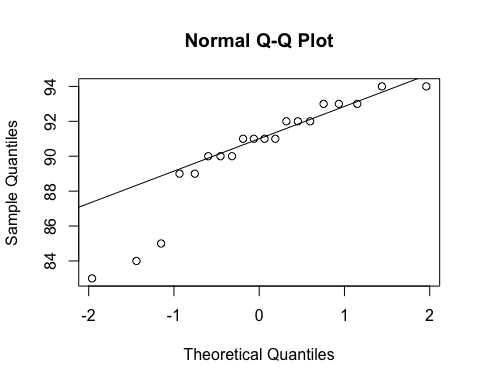 ad.test(subset(SSdata, intervention == "PrenaBelt")$min.sao2.tst)## 
##  Anderson-Darling normality test
## 
## data:  subset(SSdata, intervention == "PrenaBelt")$min.sao2.tst
## A = 1.0583, p-value = 0.006831#non-normal

summary(subset(SSdata, intervention == "sham")$min.sao2.tst)##    Min. 1st Qu.  Median    Mean 3rd Qu.    Max. 
##   70.00   87.75   89.00   88.20   93.00   94.00sd(subset(SSdata, intervention == "sham")$min.sao2.tst)## [1] 6.444908length(subset(SSdata, intervention == "sham")$min.sao2.tst)## [1] 20qqnorm(subset(SSdata, intervention == "sham")$min.sao2.tst)
qqline(subset(SSdata, intervention == "sham")$min.sao2.tst)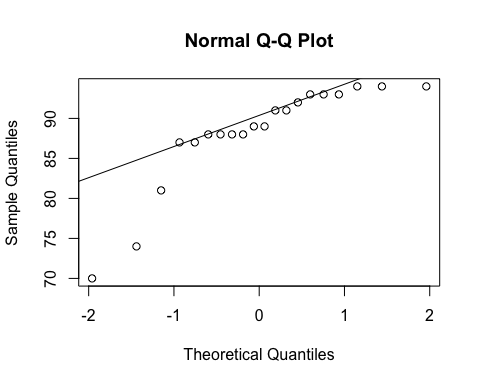 ad.test(subset(SSdata, intervention == "sham")$min.sao2.tst)## 
##  Anderson-Darling normality test
## 
## data:  subset(SSdata, intervention == "sham")$min.sao2.tst
## A = 1.5634, p-value = 0.0003467#non-normal

#FYI - unpaired test
wilcox.test(subset(SSdata, intervention == "sham")$min.sao2.tst, 
            subset(SSdata, intervention == "PrenaBelt")$min.sao2.tst, 
            conf.int = TRUE)## Warning in wilcox.test.default(subset(SSdata, intervention == "sham")
## $min.sao2.tst, : cannot compute exact p-value with ties## Warning in wilcox.test.default(subset(SSdata, intervention == "sham")
## $min.sao2.tst, : cannot compute exact confidence intervals with ties## 
##  Wilcoxon rank sum test with continuity correction
## 
## data:  subset(SSdata, intervention == "sham")$min.sao2.tst and subset(SSdata, intervention == "PrenaBelt")$min.sao2.tst
## W = 166, p-value = 0.362
## alternative hypothesis: true location shift is not equal to 0
## 95 percent confidence interval:
##  -3.000006  1.000035
## sample estimates:
## difference in location 
##              -1.000019#################### Max SpO2 AWAKE #######################
#Summary
summary(SSdata$max.sao2.awake)##    Min. 1st Qu.  Median    Mean 3rd Qu.    Max. 
##   98.00   99.00  100.00   99.68  100.00  100.00sd(SSdata$max.sao2.awake, na.rm = TRUE)## [1] 0.5256254length(SSdata$max.sao2.awake)## [1] 40#ANOVA
night_tx_difference <- anova(lm(max.sao2.awake ~ intervention * night,
                                data = SSdata))
night_tx_difference## Analysis of Variance Table
## 
## Response: max.sao2.awake
##                    Df Sum Sq Mean Sq F value Pr(>F)
## intervention        1  0.625   0.625  2.2727 0.1404
## night               1  0.025   0.025  0.0909 0.7648
## intervention:night  1  0.225   0.225  0.8182 0.3717
## Residuals          36  9.900   0.275#within-participants (paired) comparison
#Paired Wilcoxon
wilcox.test(subset(SSdataCompletes, intervention == "sham")$max.sao2.awake,
       subset(SSdataCompletes, intervention == "PrenaBelt")$max.sao2.awake,
       paired = TRUE)## Warning in wilcox.test.default(subset(SSdataCompletes, intervention ==
## "sham")$max.sao2.awake, : cannot compute exact p-value with ties## Warning in wilcox.test.default(subset(SSdataCompletes, intervention ==
## "sham")$max.sao2.awake, : cannot compute exact p-value with zeroes## 
##  Wilcoxon signed rank test with continuity correction
## 
## data:  subset(SSdataCompletes, intervention == "sham")$max.sao2.awake and subset(SSdataCompletes, intervention == "PrenaBelt")$max.sao2.awake
## V = 4, p-value = 0.0726
## alternative hypothesis: true location shift is not equal to 0#between participants (grouped) comparison
summary(subset(SSdata, intervention == "PrenaBelt")$max.sao2.awake)##    Min. 1st Qu.  Median    Mean 3rd Qu.    Max. 
##    99.0   100.0   100.0    99.8   100.0   100.0sd(subset(SSdata, intervention == "PrenaBelt")$max.sao2.awake)## [1] 0.4103913length(subset(SSdata, intervention == "PrenaBelt")$max.sao2.awake)## [1] 20qqnorm(subset(SSdata, intervention == "PrenaBelt")$max.sao2.awake)
qqline(subset(SSdata, intervention == "PrenaBelt")$max.sao2.awake)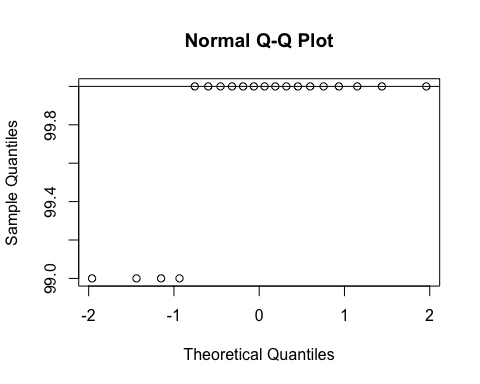 ad.test(subset(SSdata, intervention == "PrenaBelt")$max.sao2.awake)## 
##  Anderson-Darling normality test
## 
## data:  subset(SSdata, intervention == "PrenaBelt")$max.sao2.awake
## A = 5.1941, p-value = 2.32e-13#non-normal

summary(subset(SSdata, intervention == "sham")$max.sao2.awake)##    Min. 1st Qu.  Median    Mean 3rd Qu.    Max. 
##   98.00   99.00  100.00   99.55  100.00  100.00sd(subset(SSdata, intervention == "sham")$max.sao2.awake)## [1] 0.6048053length(subset(SSdata, intervention == "sham")$max.sao2.awake)## [1] 20qqnorm(subset(SSdata, intervention == "sham")$max.sao2.awake)
qqline(subset(SSdata, intervention == "sham")$max.sao2.awake)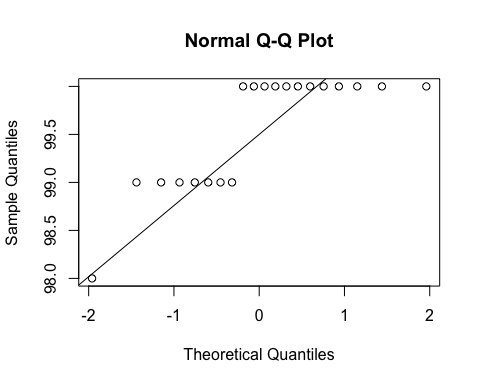 ad.test(subset(SSdata, intervention == "sham")$max.sao2.awake)## 
##  Anderson-Darling normality test
## 
## data:  subset(SSdata, intervention == "sham")$max.sao2.awake
## A = 2.8091, p-value = 2.322e-07#non-normal

#FYI - unpaired test
wilcox.test(subset(SSdata, intervention == "sham")$max.sao2.awake, 
            subset(SSdata, intervention == "PrenaBelt")$max.sao2.awake, 
            conf.int = TRUE)## Warning in wilcox.test.default(subset(SSdata, intervention == "sham")
## $max.sao2.awake, : cannot compute exact p-value with ties## Warning in wilcox.test.default(subset(SSdata, intervention == "sham")
## $max.sao2.awake, : cannot compute exact confidence intervals with ties## 
##  Wilcoxon rank sum test with continuity correction
## 
## data:  subset(SSdata, intervention == "sham")$max.sao2.awake and subset(SSdata, intervention == "PrenaBelt")$max.sao2.awake
## W = 158, p-value = 0.1594
## alternative hypothesis: true location shift is not equal to 0
## 95 percent confidence interval:
##  -9.999288e-01  1.199059e-06
## sample estimates:
## difference in location 
##          -1.027475e-05#################### Max SpO2 NREM #######################
#Summary
summary(SSdata$max.sao2.nrem)##    Min. 1st Qu.  Median    Mean 3rd Qu.    Max. 
##   97.00   98.00   99.00   98.88  100.00  100.00sd(SSdata$max.sao2.nrem, na.rm = TRUE)## [1] 0.9111137length(SSdata$max.sao2.nrem)## [1] 40qqnorm(SSdata$max.sao2.nrem)
qqline(SSdata$max.sao2.nrem)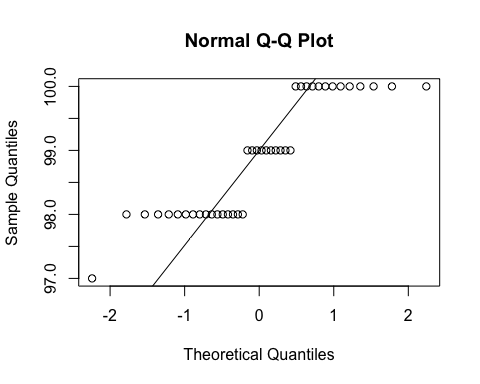 ad.test(SSdata$max.sao2.nrem)## 
##  Anderson-Darling normality test
## 
## data:  SSdata$max.sao2.nrem
## A = 3.1852, p-value = 3.895e-08#non-normal

#ANOVA
night_tx_difference <- anova(lm(max.sao2.nrem ~ intervention * night,
                                data = SSdata))
night_tx_difference## Analysis of Variance Table
## 
## Response: max.sao2.nrem
##                    Df Sum Sq Mean Sq F value Pr(>F)
## intervention        1  0.225   0.225  0.2571 0.6152
## night               1  0.625   0.625  0.7143 0.4036
## intervention:night  1  0.025   0.025  0.0286 0.8667
## Residuals          36 31.500   0.875#within-participants (paired) comparison
#Paired Wilcoxon
wilcox.test(subset(SSdataCompletes, intervention == "sham")$max.sao2.nrem,
                  subset(SSdataCompletes, intervention == "PrenaBelt")$max.sao2.nrem,
                 paired = TRUE, conf.int = TRUE)## Warning in wilcox.test.default(subset(SSdataCompletes, intervention ==
## "sham")$max.sao2.nrem, : requested conf.level not achievable## Warning in wilcox.test.default(subset(SSdataCompletes, intervention ==
## "sham")$max.sao2.nrem, : cannot compute exact p-value with ties## Warning in wilcox.test.default(subset(SSdataCompletes, intervention ==
## "sham")$max.sao2.nrem, : cannot compute exact confidence interval with ties## Warning in wilcox.test.default(subset(SSdataCompletes, intervention ==
## "sham")$max.sao2.nrem, : cannot compute exact p-value with zeroes## Warning in wilcox.test.default(subset(SSdataCompletes, intervention ==
## "sham")$max.sao2.nrem, : cannot compute exact confidence interval with
## zeroes## 
##  Wilcoxon signed rank test with continuity correction
## 
## data:  subset(SSdataCompletes, intervention == "sham")$max.sao2.nrem and subset(SSdataCompletes, intervention == "PrenaBelt")$max.sao2.nrem
## V = 20, p-value = 0.4575
## alternative hypothesis: true location shift is not equal to 0
## 90 percent confidence interval:
##  -1.499922  1.000000
## sample estimates:
## (pseudo)median 
##     -0.4999789#between participants (grouped) comparison
summary(subset(SSdata, intervention == "PrenaBelt")$max.sao2.nrem)##    Min. 1st Qu.  Median    Mean 3rd Qu.    Max. 
##   98.00   98.00   99.00   98.95  100.00  100.00sd(subset(SSdata, intervention == "PrenaBelt")$max.sao2.nrem)## [1] 0.8870412length(subset(SSdata, intervention == "PrenaBelt")$max.sao2.nrem)## [1] 20qqnorm(subset(SSdata, intervention == "PrenaBelt")$max.sao2.nrem)
qqline(subset(SSdata, intervention == "PrenaBelt")$max.sao2.nrem)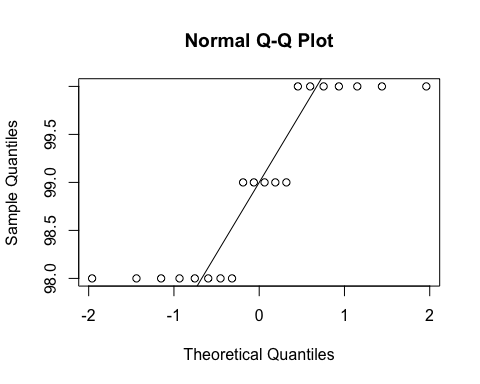 ad.test(subset(SSdata, intervention == "PrenaBelt")$max.sao2.nrem)## 
##  Anderson-Darling normality test
## 
## data:  subset(SSdata, intervention == "PrenaBelt")$max.sao2.nrem
## A = 1.809, p-value = 8.166e-05#non-normal

summary(subset(SSdata, intervention == "sham")$max.sao2.nrem)##    Min. 1st Qu.  Median    Mean 3rd Qu.    Max. 
##    97.0    98.0    99.0    98.8   100.0   100.0sd(subset(SSdata, intervention == "sham")$max.sao2.nrem)## [1] 0.9514532length(subset(SSdata, intervention == "sham")$max.sao2.nrem)## [1] 20qqnorm(subset(SSdata, intervention == "sham")$max.sao2.nrem)
qqline(subset(SSdata, intervention == "sham")$max.sao2.nrem)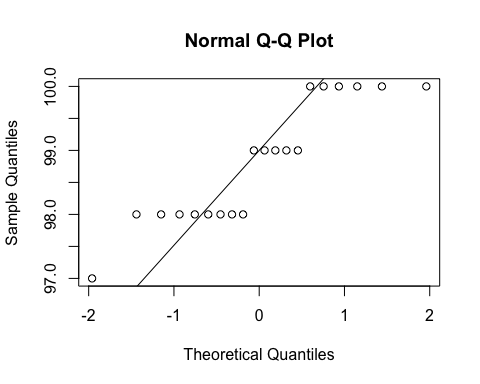 ad.test(subset(SSdata, intervention == "sham")$max.sao2.nrem)## 
##  Anderson-Darling normality test
## 
## data:  subset(SSdata, intervention == "sham")$max.sao2.nrem
## A = 1.3653, p-value = 0.001115#non-normal

#FYI - unpaired test
wilcox.test(subset(SSdata, intervention == "sham")$max.sao2.nrem, 
            subset(SSdata, intervention == "PrenaBelt")$max.sao2.nrem, 
            conf.int = TRUE)## Warning in wilcox.test.default(subset(SSdata, intervention == "sham")
## $max.sao2.nrem, : cannot compute exact p-value with ties## Warning in wilcox.test.default(subset(SSdata, intervention == "sham")
## $max.sao2.nrem, : cannot compute exact confidence intervals with ties## 
##  Wilcoxon rank sum test with continuity correction
## 
## data:  subset(SSdata, intervention == "sham")$max.sao2.nrem and subset(SSdata, intervention == "PrenaBelt")$max.sao2.nrem
## W = 183.5, p-value = 0.6458
## alternative hypothesis: true location shift is not equal to 0
## 95 percent confidence interval:
##  -9.999960e-01  6.876513e-05
## sample estimates:
## difference in location 
##          -7.969806e-05#################### Max SpO2 REM #######################
#Summary
summary(SSdata$max.sao2.rem)##    Min. 1st Qu.  Median    Mean 3rd Qu.    Max. 
##   95.00   98.00   98.00   98.35   99.00  100.00sd(SSdata$max.sao2.rem, na.rm = TRUE)## [1] 1.001281length(SSdata$max.sao2.rem)## [1] 40qqnorm(SSdata$max.sao2.rem)
qqline(SSdata$max.sao2.rem)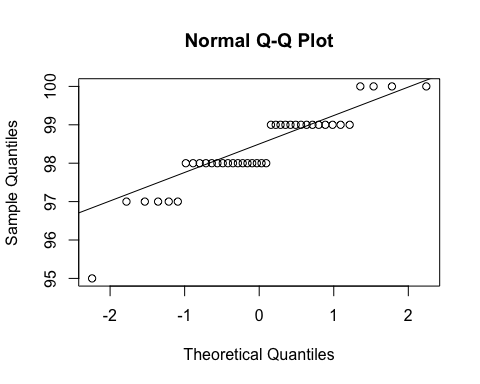 ad.test(SSdata$max.sao2.rem)## 
##  Anderson-Darling normality test
## 
## data:  SSdata$max.sao2.rem
## A = 1.9711, p-value = 4.063e-05#non-normal

#ANOVA
night_tx_difference <- anova(lm(max.sao2.rem ~ intervention * night,
                                data = SSdata))
night_tx_difference## Analysis of Variance Table
## 
## Response: max.sao2.rem
##                    Df Sum Sq Mean Sq F value Pr(>F)  
## intervention        1    1.6  1.6000  1.7041  0.200  
## night               1    3.6  3.6000  3.8343  0.058 .
## intervention:night  1    0.1  0.1000  0.1065  0.746  
## Residuals          36   33.8  0.9389                 
## ---
## Signif. codes:  0 '***' 0.001 '**' 0.01 '*' 0.05 '.' 0.1 ' ' 1#within-participants (paired) comparison
#Paired Wilcoxon
wilcox.test(subset(SSdataCompletes, intervention == "sham")$max.sao2.rem,
            subset(SSdataCompletes, intervention == "PrenaBelt")$max.sao2.rem,
            paired = TRUE, conf.int = TRUE)## Warning in wilcox.test.default(subset(SSdataCompletes, intervention ==
## "sham")$max.sao2.rem, : cannot compute exact p-value with ties## Warning in wilcox.test.default(subset(SSdataCompletes, intervention ==
## "sham")$max.sao2.rem, : cannot compute exact confidence interval with ties## Warning in wilcox.test.default(subset(SSdataCompletes, intervention ==
## "sham")$max.sao2.rem, : cannot compute exact p-value with zeroes## Warning in wilcox.test.default(subset(SSdataCompletes, intervention ==
## "sham")$max.sao2.rem, : cannot compute exact confidence interval with
## zeroes## 
##  Wilcoxon signed rank test with continuity correction
## 
## data:  subset(SSdataCompletes, intervention == "sham")$max.sao2.rem and subset(SSdataCompletes, intervention == "PrenaBelt")$max.sao2.rem
## V = 78, p-value = 0.2819
## alternative hypothesis: true location shift is not equal to 0
## 95 percent confidence interval:
##  -5.341455e-06  1.000049e+00
## sample estimates:
## (pseudo)median 
##   4.140595e-05#between participants (grouped) comparison
summary(subset(SSdata, intervention == "PrenaBelt")$max.sao2.rem)##    Min. 1st Qu.  Median    Mean 3rd Qu.    Max. 
##   95.00   98.00   98.00   98.15   99.00   99.00sd(subset(SSdata, intervention == "PrenaBelt")$max.sao2.rem)## [1] 0.9880869length(subset(SSdata, intervention == "PrenaBelt")$max.sao2.rem)## [1] 20qqnorm(subset(SSdata, intervention == "PrenaBelt")$max.sao2.rem)
qqline(subset(SSdata, intervention == "PrenaBelt")$max.sao2.rem)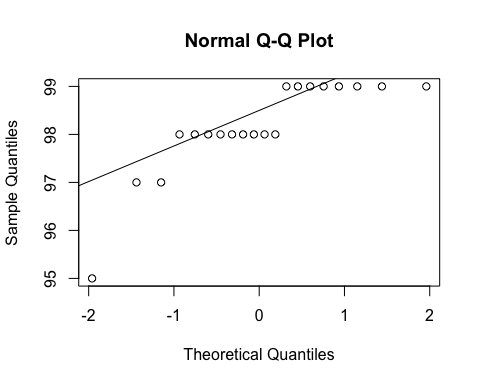 ad.test(subset(SSdata, intervention == "PrenaBelt")$max.sao2.rem)## 
##  Anderson-Darling normality test
## 
## data:  subset(SSdata, intervention == "PrenaBelt")$max.sao2.rem
## A = 1.7444, p-value = 0.0001194#non-normal

summary(subset(SSdata, intervention == "sham")$max.sao2.rem)##    Min. 1st Qu.  Median    Mean 3rd Qu.    Max. 
##   97.00   98.00   98.50   98.55   99.00  100.00sd(subset(SSdata, intervention == "sham")$max.sao2.rem)## [1] 0.9986833length(subset(SSdata, intervention == "sham")$max.sao2.rem)## [1] 20qqnorm(subset(SSdata, intervention == "sham")$max.sao2.rem)
qqline(subset(SSdata, intervention == "sham")$max.sao2.rem)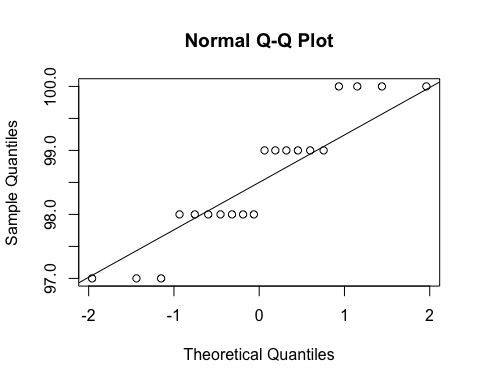 ad.test(subset(SSdata, intervention == "sham")$max.sao2.rem)## 
##  Anderson-Darling normality test
## 
## data:  subset(SSdata, intervention == "sham")$max.sao2.rem
## A = 0.89914, p-value = 0.01752#non-normal

#FYI - unpaired test
wilcox.test(subset(SSdata, intervention == "sham")$max.sao2.rem, 
            subset(SSdata, intervention == "PrenaBelt")$max.sao2.rem, 
            conf.int = TRUE)## Warning in wilcox.test.default(subset(SSdata, intervention == "sham")
## $max.sao2.rem, : cannot compute exact p-value with ties## Warning in wilcox.test.default(subset(SSdata, intervention == "sham")
## $max.sao2.rem, : cannot compute exact confidence intervals with ties## 
##  Wilcoxon rank sum test with continuity correction
## 
## data:  subset(SSdata, intervention == "sham")$max.sao2.rem and subset(SSdata, intervention == "PrenaBelt")$max.sao2.rem
## W = 234.5, p-value = 0.3298
## alternative hypothesis: true location shift is not equal to 0
## 95 percent confidence interval:
##  -5.707564e-05  9.999595e-01
## sample estimates:
## difference in location 
##           5.182881e-05#################### Max SpO2 TST #######################
#FYI: this data was generated in our PSG reports per default configuration but is not a 
#pre-specified secondary outcome per the research protocol or trial registry. FYI only.
#Summary
summary(SSdata$max.sao2.tst)##    Min. 1st Qu.  Median    Mean 3rd Qu.    Max. 
##   98.00   99.00  100.00   99.68  100.00  100.00sd(SSdata$max.sao2.tst, na.rm = TRUE)## [1] 0.5256254length(SSdata$max.sao2.tst)## [1] 40#ANOVA
night_tx_difference <- anova(lm(max.sao2.tst ~ intervention * night,
                                data = SSdata))
night_tx_difference## Analysis of Variance Table
## 
## Response: max.sao2.tst
##                    Df Sum Sq Mean Sq F value Pr(>F)
## intervention        1  0.625   0.625  2.2727 0.1404
## night               1  0.025   0.025  0.0909 0.7648
## intervention:night  1  0.225   0.225  0.8182 0.3717
## Residuals          36  9.900   0.275#within-participants (paired) comparison
#Paired Wilcoxon
wilcox.test(subset(SSdataCompletes, intervention == "sham")$max.sao2.tst,
            subset(SSdataCompletes, intervention == "PrenaBelt")$max.sao2.tst,
            paired = TRUE)## Warning in wilcox.test.default(subset(SSdataCompletes, intervention ==
## "sham")$max.sao2.tst, : cannot compute exact p-value with ties## Warning in wilcox.test.default(subset(SSdataCompletes, intervention ==
## "sham")$max.sao2.tst, : cannot compute exact p-value with zeroes## 
##  Wilcoxon signed rank test with continuity correction
## 
## data:  subset(SSdataCompletes, intervention == "sham")$max.sao2.tst and subset(SSdataCompletes, intervention == "PrenaBelt")$max.sao2.tst
## V = 4, p-value = 0.0726
## alternative hypothesis: true location shift is not equal to 0#between participants (grouped) comparison
summary(subset(SSdata, intervention == "PrenaBelt")$max.sao2.tst)##    Min. 1st Qu.  Median    Mean 3rd Qu.    Max. 
##    99.0   100.0   100.0    99.8   100.0   100.0sd(subset(SSdata, intervention == "PrenaBelt")$max.sao2.tst)## [1] 0.4103913length(subset(SSdata, intervention == "PrenaBelt")$max.sao2.tst)## [1] 20qqnorm(subset(SSdata, intervention == "PrenaBelt")$max.sao2.tst)
qqline(subset(SSdata, intervention == "PrenaBelt")$max.sao2.tst)ad.test(subset(SSdata, intervention == "PrenaBelt")$max.sao2.tst)## 
##  Anderson-Darling normality test
## 
## data:  subset(SSdata, intervention == "PrenaBelt")$max.sao2.tst
## A = 5.1941, p-value = 2.32e-13#non-normal

summary(subset(SSdata, intervention == "sham")$max.sao2.tst)##    Min. 1st Qu.  Median    Mean 3rd Qu.    Max. 
##   98.00   99.00  100.00   99.55  100.00  100.00sd(subset(SSdata, intervention == "sham")$max.sao2.tst)## [1] 0.6048053length(subset(SSdata, intervention == "sham")$max.sao2.tst)## [1] 20qqnorm(subset(SSdata, intervention == "sham")$max.sao2.tst)
qqline(subset(SSdata, intervention == "sham")$max.sao2.tst)ad.test(subset(SSdata, intervention == "sham")$max.sao2.tst)## 
##  Anderson-Darling normality test
## 
## data:  subset(SSdata, intervention == "sham")$max.sao2.tst
## A = 2.8091, p-value = 2.322e-07#non-normal

#FYI - unpaired test
wilcox.test(subset(SSdata, intervention == "sham")$max.sao2.tst, 
            subset(SSdata, intervention == "PrenaBelt")$max.sao2.tst, 
            conf.int = TRUE)## Warning in wilcox.test.default(subset(SSdata, intervention == "sham")
## $max.sao2.tst, : cannot compute exact p-value with ties## Warning in wilcox.test.default(subset(SSdata, intervention == "sham")
## $max.sao2.tst, : cannot compute exact confidence intervals with ties## 
##  Wilcoxon rank sum test with continuity correction
## 
## data:  subset(SSdata, intervention == "sham")$max.sao2.tst and subset(SSdata, intervention == "PrenaBelt")$max.sao2.tst
## W = 158, p-value = 0.1594
## alternative hypothesis: true location shift is not equal to 0
## 95 percent confidence interval:
##  -9.999288e-01  1.199059e-06
## sample estimates:
## difference in location 
##          -1.027475e-05#################### %TST with SpO2 90-100% #######################
#FYI: this data was generated in our PSG reports per default configuration but is not a 
#pre-specified secondary outcome per the research protocol or trial registry. FYI only.
#Summary
summary(SSdata$sao2.Ptst.100to90)##    Min. 1st Qu.  Median    Mean 3rd Qu.    Max. 
##   30.60   96.48   98.40   96.47   99.60  100.00sd(SSdata$sao2.Ptst.100to90, na.rm = TRUE)## [1] 10.81533length(SSdata$sao2.Ptst.100to90)## [1] 40#ANOVA
night_tx_difference <- anova(lm(sao2.Ptst.100to90 ~ intervention * night,
                                data = SSdata))
night_tx_difference## Analysis of Variance Table
## 
## Response: sao2.Ptst.100to90
##                    Df Sum Sq Mean Sq F value Pr(>F)
## intervention        1  106.6  106.60  0.9253 0.3425
## night               1  130.0  129.96  1.1280 0.2953
## intervention:night  1  177.7  177.66  1.5420 0.2223
## Residuals          36 4147.7  115.21#within-participants (paired) comparison
#Paired Wilcoxon
wilcox.test(subset(SSdataCompletes, intervention == "sham")$sao2.Ptst.100to90,
       subset(SSdataCompletes, intervention == "PrenaBelt")$sao2.Ptst.100to90,
       paired = TRUE, conf.int = TRUE)## Warning in wilcox.test.default(subset(SSdataCompletes, intervention ==
## "sham")$sao2.Ptst.100to90, : cannot compute exact p-value with ties## Warning in wilcox.test.default(subset(SSdataCompletes, intervention ==
## "sham")$sao2.Ptst.100to90, : cannot compute exact confidence interval with
## ties## 
##  Wilcoxon signed rank test with continuity correction
## 
## data:  subset(SSdataCompletes, intervention == "sham")$sao2.Ptst.100to90 and subset(SSdataCompletes, intervention == "PrenaBelt")$sao2.Ptst.100to90
## V = 108, p-value = 0.9256
## alternative hypothesis: true location shift is not equal to 0
## 95 percent confidence interval:
##  -0.7499482  1.2500240
## sample estimates:
## (pseudo)median 
##     0.02366365#between participants (grouped) comparison
summary(subset(SSdata, intervention == "PrenaBelt")$sao2.Ptst.100to90)##    Min. 1st Qu.  Median    Mean 3rd Qu.    Max. 
##   30.60   96.28   98.35   94.84   99.72   99.90sd(subset(SSdata, intervention == "PrenaBelt")$sao2.Ptst.100to90)## [1] 15.20458length(subset(SSdata, intervention == "PrenaBelt")$sao2.Ptst.100to90)## [1] 20qqnorm(subset(SSdata, intervention == "PrenaBelt")$sao2.Ptst.100to90)
qqline(subset(SSdata, intervention == "PrenaBelt")$sao2.Ptst.100to90)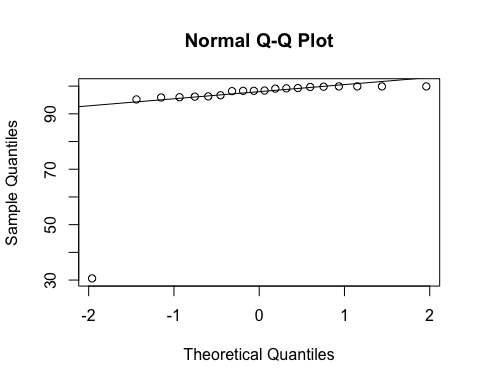 ad.test(subset(SSdata, intervention == "PrenaBelt")$sao2.Ptst.100to90)## 
##  Anderson-Darling normality test
## 
## data:  subset(SSdata, intervention == "PrenaBelt")$sao2.Ptst.100to90
## A = 5.6171, p-value = 2.05e-14#non-normal

summary(subset(SSdata, intervention == "sham")$sao2.Ptst.100to90)##    Min. 1st Qu.  Median    Mean 3rd Qu.    Max. 
##   92.90   97.55   98.60   98.10   99.38  100.00sd(subset(SSdata, intervention == "sham")$sao2.Ptst.100to90)## [1] 1.819044length(subset(SSdata, intervention == "sham")$sao2.Ptst.100to90)## [1] 20qqnorm(subset(SSdata, intervention == "sham")$sao2.Ptst.100to90)
qqline(subset(SSdata, intervention == "sham")$sao2.Ptst.100to90)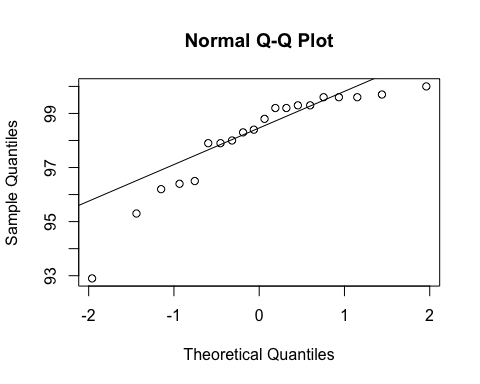 ad.test(subset(SSdata, intervention == "sham")$sao2.Ptst.100to90)## 
##  Anderson-Darling normality test
## 
## data:  subset(SSdata, intervention == "sham")$sao2.Ptst.100to90
## A = 1.0547, p-value = 0.006979#non-normal

#FYI - unpaired test
wilcox.test(subset(SSdata, intervention == "sham")$sao2.Ptst.100to90, 
            subset(SSdata, intervention == "PrenaBelt")$sao2.Ptst.100to90, 
            conf.int = TRUE)## Warning in wilcox.test.default(subset(SSdata, intervention == "sham")
## $sao2.Ptst.100to90, : cannot compute exact p-value with ties## Warning in wilcox.test.default(subset(SSdata, intervention == "sham")
## $sao2.Ptst.100to90, : cannot compute exact confidence intervals with ties## 
##  Wilcoxon rank sum test with continuity correction
## 
## data:  subset(SSdata, intervention == "sham")$sao2.Ptst.100to90 and subset(SSdata, intervention == "PrenaBelt")$sao2.Ptst.100to90
## W = 199.5, p-value = 1
## alternative hypothesis: true location shift is not equal to 0
## 95 percent confidence interval:
##  -0.7000278  1.2000028
## sample estimates:
## difference in location 
##          -3.177747e-05#################### %TST with SpO2 85-89.9% #######################
#FYI: this data was generated in our PSG reports per default configuration but is not a 
#pre-specified secondary outcome per the research protocol or trial registry. FYI only.
#Summary
summary(SSdata$sao2.Ptst.89.9to85)##    Min. 1st Qu.  Median    Mean 3rd Qu.    Max. 
##  0.0000  0.0000  0.0000  0.0775  0.0000  1.0000sd(SSdata$sao2.Ptst.89.9to85, na.rm = TRUE)## [1] 0.2069157length(SSdata$sao2.Ptst.89.9to85)## [1] 40#ANOVA
night_tx_difference <- anova(lm(sao2.Ptst.89.9to85 ~ intervention * night,
                                data = SSdata))
night_tx_difference## Analysis of Variance Table
## 
## Response: sao2.Ptst.89.9to85
##                    Df  Sum Sq  Mean Sq F value  Pr(>F)  
## intervention        1 0.01225 0.012250  0.2994 0.58764  
## night               1 0.00225 0.002250  0.0550 0.81593  
## intervention:night  1 0.18225 0.182250  4.4542 0.04183 *
## Residuals          36 1.47300 0.040917                  
## ---
## Signif. codes:  0 '***' 0.001 '**' 0.01 '*' 0.05 '.' 0.1 ' ' 1#within-participants (paired) comparison
#Paired Wilcoxon
wilcox.test(subset(SSdataCompletes, intervention == "sham")$sao2.Ptst.89.9to85,
       subset(SSdataCompletes, intervention == "PrenaBelt")$sao2.Ptst.89.9to85,
       paired = TRUE, conf.int = TRUE)## Warning in wilcox.test.default(subset(SSdataCompletes, intervention ==
## "sham")$sao2.Ptst.89.9to85, : cannot compute exact p-value with ties## Warning in wilcox.test.default(subset(SSdataCompletes, intervention ==
## "sham")$sao2.Ptst.89.9to85, : cannot compute exact confidence interval with
## ties## Warning in wilcox.test.default(subset(SSdataCompletes, intervention ==
## "sham")$sao2.Ptst.89.9to85, : cannot compute exact p-value with zeroes## Warning in wilcox.test.default(subset(SSdataCompletes, intervention ==
## "sham")$sao2.Ptst.89.9to85, : cannot compute exact confidence interval with
## zeroes## 
##  Wilcoxon signed rank test with continuity correction
## 
## data:  subset(SSdataCompletes, intervention == "sham")$sao2.Ptst.89.9to85 and subset(SSdataCompletes, intervention == "PrenaBelt")$sao2.Ptst.89.9to85
## V = 18, p-value = 0.1198
## alternative hypothesis: true location shift is not equal to 0
## 95 percent confidence interval:
##  -0.0999194  0.3999194
## sample estimates:
## (pseudo)median 
##      0.1000482#between participants (grouped) comparison
summary(subset(SSdata, intervention == "PrenaBelt")$sao2.Ptst.89.9to85)##    Min. 1st Qu.  Median    Mean 3rd Qu.    Max. 
##    0.00    0.00    0.00    0.06    0.00    0.60sd(subset(SSdata, intervention == "PrenaBelt")$sao2.Ptst.89.9to85)## [1] 0.1698296length(subset(SSdata, intervention == "PrenaBelt")$sao2.Ptst.89.9to85)## [1] 20qqnorm(subset(SSdata, intervention == "PrenaBelt")$sao2.Ptst.89.9to85)
qqline(subset(SSdata, intervention == "PrenaBelt")$sao2.Ptst.89.9to85)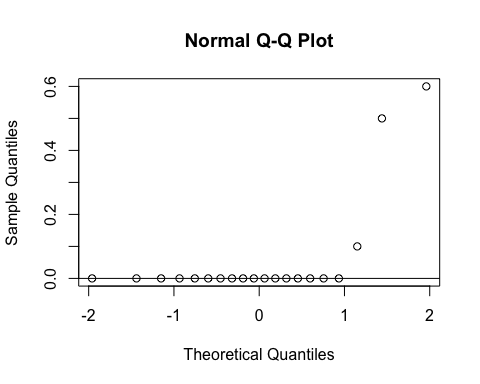 ad.test(subset(SSdata, intervention == "PrenaBelt")$sao2.Ptst.89.9to85)## 
##  Anderson-Darling normality test
## 
## data:  subset(SSdata, intervention == "PrenaBelt")$sao2.Ptst.89.9to85
## A = 5.7807, p-value = 8.032e-15#non-normal

summary(subset(SSdata, intervention == "sham")$sao2.Ptst.89.9to85)##    Min. 1st Qu.  Median    Mean 3rd Qu.    Max. 
##   0.000   0.000   0.000   0.095   0.100   1.000sd(subset(SSdata, intervention == "sham")$sao2.Ptst.89.9to85)## [1] 0.24165length(subset(SSdata, intervention == "sham")$sao2.Ptst.89.9to85)## [1] 20qqnorm(subset(SSdata, intervention == "sham")$sao2.Ptst.89.9to85)
qqline(subset(SSdata, intervention == "sham")$sao2.Ptst.89.9to85)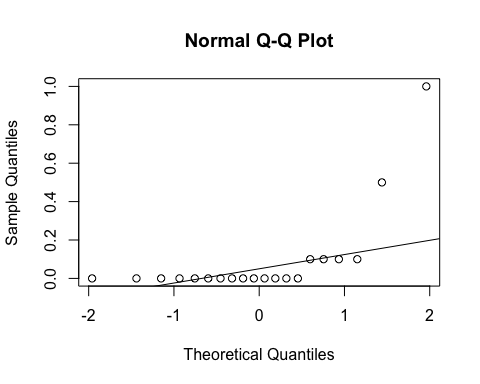 ad.test(subset(SSdata, intervention == "sham")$sao2.Ptst.89.9to85)## 
##  Anderson-Darling normality test
## 
## data:  subset(SSdata, intervention == "sham")$sao2.Ptst.89.9to85
## A = 4.6098, p-value = 6.704e-12#non-normal

#FYI - unpaired test
wilcox.test(subset(SSdata, intervention == "sham")$sao2.Ptst.89.9to85, 
            subset(SSdata, intervention == "PrenaBelt")$sao2.Ptst.89.9to85, 
            conf.int = TRUE)## Warning in wilcox.test.default(subset(SSdata, intervention == "sham")
## $sao2.Ptst.89.9to85, : cannot compute exact p-value with ties## Warning in wilcox.test.default(subset(SSdata, intervention == "sham")
## $sao2.Ptst.89.9to85, : cannot compute exact confidence intervals with ties## 
##  Wilcoxon rank sum test with continuity correction
## 
## data:  subset(SSdata, intervention == "sham")$sao2.Ptst.89.9to85 and subset(SSdata, intervention == "PrenaBelt")$sao2.Ptst.89.9to85
## W = 227.5, p-value = 0.317
## alternative hypothesis: true location shift is not equal to 0
## 95 percent confidence interval:
##  -1.534144e-05  1.959457e-05
## sample estimates:
## difference in location 
##           3.556854e-06#################### Total Arousal Index in NREM #######################
#FYI: this data was generated in our PSG reports per default configuration but is not a 
#pre-specified secondary outcome per the research protocol or trial registry. FYI only.
#Summary
summary(SSdata$total.arousals.nrem.index)##    Min. 1st Qu.  Median    Mean 3rd Qu.    Max. 
##    5.20    8.30   12.05   14.89   17.62   60.80sd(SSdata$total.arousals.nrem.index, na.rm = TRUE)## [1] 10.14672length(SSdata$total.arousals.nrem.index)## [1] 40#ANOVA
night_tx_difference <- anova(lm(total.arousals.nrem.index ~ intervention * night,
                                data = SSdata))
night_tx_difference## Analysis of Variance Table
## 
## Response: total.arousals.nrem.index
##                    Df Sum Sq Mean Sq F value Pr(>F)
## intervention        1   63.3  63.252  0.6102 0.4398
## night               1  190.5 190.532  1.8381 0.1836
## intervention:night  1   29.8  29.756  0.2871 0.5954
## Residuals          36 3731.7 103.660#within-participants (paired) comparison
#Paired Wilcoxon
wilcox.test(subset(SSdataCompletes, intervention == "sham")$total.arousals.nrem.index,
       subset(SSdataCompletes, intervention == "PrenaBelt")$total.arousals.nrem.index,
       paired = TRUE, conf.int = TRUE)## 
##  Wilcoxon signed rank test
## 
## data:  subset(SSdataCompletes, intervention == "sham")$total.arousals.nrem.index and subset(SSdataCompletes, intervention == "PrenaBelt")$total.arousals.nrem.index
## V = 100, p-value = 0.8695
## alternative hypothesis: true location shift is not equal to 0
## 95 percent confidence interval:
##  -4.70  1.65
## sample estimates:
## (pseudo)median 
##           -0.2#between participants (grouped) comparison
summary(subset(SSdata, intervention == "PrenaBelt")$total.arousals.nrem.index)##    Min. 1st Qu.  Median    Mean 3rd Qu.    Max. 
##   5.700   7.925  12.000  16.140  20.800  60.800sd(subset(SSdata, intervention == "PrenaBelt")$total.arousals.nrem.index)## [1] 12.68192length(subset(SSdata, intervention == "PrenaBelt")$total.arousals.nrem.index)## [1] 20qqnorm(subset(SSdata, intervention == "PrenaBelt")$total.arousals.nrem.index)
qqline(subset(SSdata, intervention == "PrenaBelt")$total.arousals.nrem.index)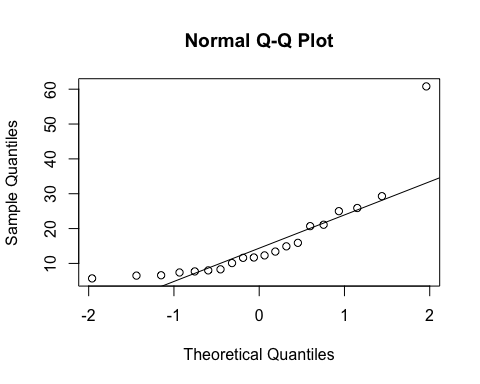 ad.test(subset(SSdata, intervention == "PrenaBelt")$total.arousals.nrem.index)## 
##  Anderson-Darling normality test
## 
## data:  subset(SSdata, intervention == "PrenaBelt")$total.arousals.nrem.index
## A = 1.5656, p-value = 0.0003422#non-normal

summary(subset(SSdata, intervention == "sham")$total.arousals.nrem.index)##    Min. 1st Qu.  Median    Mean 3rd Qu.    Max. 
##    5.20    9.20   12.05   13.63   16.52   30.10sd(subset(SSdata, intervention == "sham")$total.arousals.nrem.index)## [1] 6.868088length(subset(SSdata, intervention == "sham")$total.arousals.nrem.index)## [1] 20qqnorm(subset(SSdata, intervention == "sham")$total.arousals.nrem.index)
qqline(subset(SSdata, intervention == "sham")$total.arousals.nrem.index)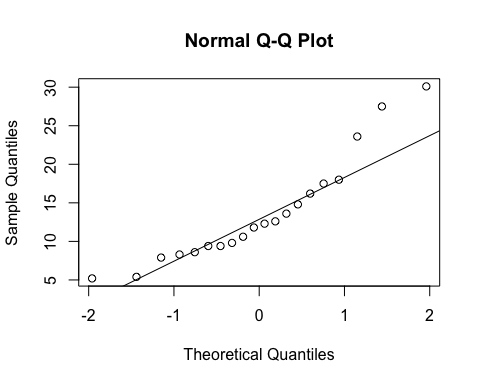 ad.test(subset(SSdata, intervention == "sham")$total.arousals.nrem.index)## 
##  Anderson-Darling normality test
## 
## data:  subset(SSdata, intervention == "sham")$total.arousals.nrem.index
## A = 0.79128, p-value = 0.03318#non-normal

#FYI - unpaired test
wilcox.test(subset(SSdata, intervention == "sham")$total.arousals.nrem.index, 
            subset(SSdata, intervention == "PrenaBelt")$total.arousals.nrem.index, 
            conf.int = TRUE)## Warning in wilcox.test.default(subset(SSdata, intervention == "sham")
## $total.arousals.nrem.index, : cannot compute exact p-value with ties## Warning in wilcox.test.default(subset(SSdata, intervention == "sham")
## $total.arousals.nrem.index, : cannot compute exact confidence intervals
## with ties## 
##  Wilcoxon rank sum test with continuity correction
## 
## data:  subset(SSdata, intervention == "sham")$total.arousals.nrem.index and subset(SSdata, intervention == "PrenaBelt")$total.arousals.nrem.index
## W = 198, p-value = 0.9676
## alternative hypothesis: true location shift is not equal to 0
## 95 percent confidence interval:
##  -4.900032  3.200041
## sample estimates:
## difference in location 
##            -0.09996643#################### Total Arousal Index in REM #######################
#FYI: this data was generated in our PSG reports per default configuration but is not a 
#pre-specified secondary outcome per the research protocol or trial registry. FYI only.
#Summary
summary(SSdata$total.arousals.rem.index)##    Min. 1st Qu.  Median    Mean 3rd Qu.    Max. 
##    0.00    4.15    7.30   12.68   10.35   84.00sd(SSdata$total.arousals.rem.index, na.rm = TRUE)## [1] 17.59224length(SSdata$total.arousals.rem.index)## [1] 40#ANOVA
night_tx_difference <- anova(lm(total.arousals.rem.index ~ intervention * night,
                                data = SSdata))
night_tx_difference## Analysis of Variance Table
## 
## Response: total.arousals.rem.index
##                    Df  Sum Sq Mean Sq F value  Pr(>F)  
## intervention        1    13.1   13.11  0.0447 0.83377  
## night               1    10.3   10.30  0.0351 0.85241  
## intervention:night  1  1484.7 1484.74  5.0607 0.03068 *
## Residuals          36 10561.8  293.38                  
## ---
## Signif. codes:  0 '***' 0.001 '**' 0.01 '*' 0.05 '.' 0.1 ' ' 1#within-participants (paired) comparison
#Paired t-test
wilcox.test(subset(SSdataCompletes, intervention == "sham")$total.arousals.rem.index,
       subset(SSdataCompletes, intervention == "PrenaBelt")$total.arousals.rem.index,
       paired = TRUE, conf.int = TRUE)## Warning in wilcox.test.default(subset(SSdataCompletes, intervention ==
## "sham")$total.arousals.rem.index, : cannot compute exact p-value with ties## Warning in wilcox.test.default(subset(SSdataCompletes, intervention
## == "sham")$total.arousals.rem.index, : cannot compute exact confidence
## interval with ties## 
##  Wilcoxon signed rank test with continuity correction
## 
## data:  subset(SSdataCompletes, intervention == "sham")$total.arousals.rem.index and subset(SSdataCompletes, intervention == "PrenaBelt")$total.arousals.rem.index
## V = 91, p-value = 0.6142
## alternative hypothesis: true location shift is not equal to 0
## 95 percent confidence interval:
##  -3.350040  2.100039
## sample estimates:
## (pseudo)median 
##     -0.4334441#between participants (grouped) comparison
summary(subset(SSdata, intervention == "PrenaBelt")$total.arousals.rem.index)##    Min. 1st Qu.  Median    Mean 3rd Qu.    Max. 
##    1.60    4.90    6.65   13.25   10.35   64.30sd(subset(SSdata, intervention == "PrenaBelt")$total.arousals.rem.index)## [1] 17.26717length(subset(SSdata, intervention == "PrenaBelt")$total.arousals.rem.index)## [1] 20qqnorm(subset(SSdata, intervention == "PrenaBelt")$total.arousals.rem.index)
qqline(subset(SSdata, intervention == "PrenaBelt")$total.arousals.rem.index)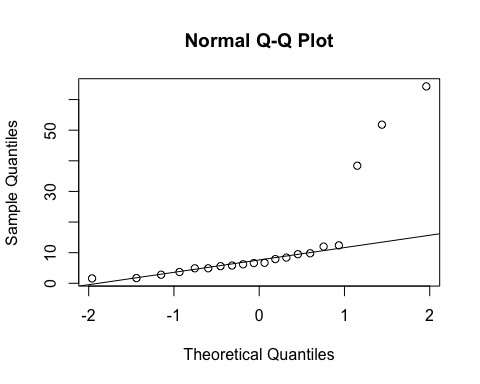 ad.test(subset(SSdata, intervention == "PrenaBelt")$total.arousals.rem.index)## 
##  Anderson-Darling normality test
## 
## data:  subset(SSdata, intervention == "PrenaBelt")$total.arousals.rem.index
## A = 3.3345, p-value = 1.085e-08#non-normal

summary(subset(SSdata, intervention == "sham")$total.arousals.rem.index)##    Min. 1st Qu.  Median    Mean 3rd Qu.    Max. 
##   0.000   3.975   8.000  12.100  10.220  84.000sd(subset(SSdata, intervention == "sham")$total.arousals.rem.index)## [1] 18.34168length(subset(SSdata, intervention == "sham")$total.arousals.rem.index)## [1] 20qqnorm(subset(SSdata, intervention == "sham")$total.arousals.rem.index)
qqline(subset(SSdata, intervention == "sham")$total.arousals.rem.index)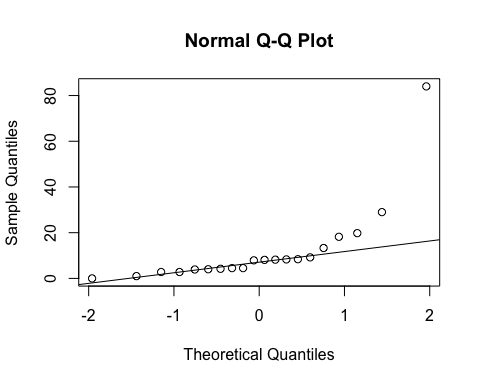 ad.test(subset(SSdata, intervention == "sham")$total.arousals.rem.index)## 
##  Anderson-Darling normality test
## 
## data:  subset(SSdata, intervention == "sham")$total.arousals.rem.index
## A = 3.0671, p-value = 5.152e-08#non-normal

#FYI - unpaired test
wilcox.test(subset(SSdata, intervention == "sham")$total.arousals.rem.index, 
            subset(SSdata, intervention == "PrenaBelt")$total.arousals.rem.index, 
            conf.int = TRUE)## Warning in wilcox.test.default(subset(SSdata, intervention == "sham")
## $total.arousals.rem.index, : cannot compute exact p-value with ties## Warning in wilcox.test.default(subset(SSdata, intervention == "sham")
## $total.arousals.rem.index, : cannot compute exact confidence intervals with
## ties## 
##  Wilcoxon rank sum test with continuity correction
## 
## data:  subset(SSdata, intervention == "sham")$total.arousals.rem.index and subset(SSdata, intervention == "PrenaBelt")$total.arousals.rem.index
## W = 186, p-value = 0.7149
## alternative hypothesis: true location shift is not equal to 0
## 95 percent confidence interval:
##  -3.899974  2.800023
## sample estimates:
## difference in location 
##             -0.6999841#################### Total Arousal Index (TST = NREM + REM) #######################
#Summary
summary(SSdata$total.arousals.total.index)##    Min. 1st Qu.  Median    Mean 3rd Qu.    Max. 
##    4.60    8.40   11.30   14.45   17.95   59.60sd(SSdata$total.arousals.total.index, na.rm = TRUE)## [1] 10.25068length(SSdata$total.arousals.total.index)## [1] 40qqnorm(SSdata$total.arousals.total.index)
qqline(SSdata$total.arousals.total.index)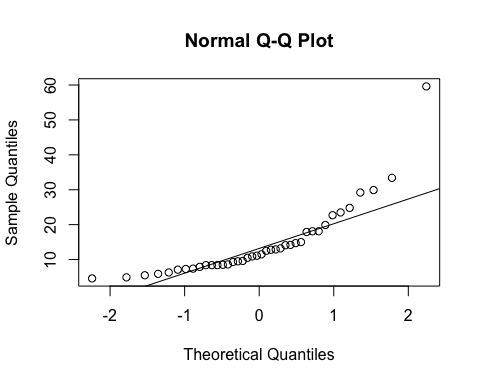 ad.test(SSdata$total.arousals.total.index)## 
##  Anderson-Darling normality test
## 
## data:  SSdata$total.arousals.total.index
## A = 2.5308, p-value = 1.638e-06#non-normal

#ANOVA
night_tx_difference <- anova(lm(total.arousals.total.index ~ intervention * night,
                                data = SSdata))
night_tx_difference## Analysis of Variance Table
## 
## Response: total.arousals.total.index
##                    Df Sum Sq Mean Sq F value Pr(>F)
## intervention        1   59.8   59.78  0.5720 0.4544
## night               1  158.0  158.01  1.5119 0.2268
## intervention:night  1  118.0  117.99  1.1291 0.2951
## Residuals          36 3762.2  104.51#within-participants (paired) comparison
#Paired Wilcoxon
wilcox.test(subset(SSdataCompletes, intervention == "sham")$total.arousals.total.index,
                  subset(SSdataCompletes, intervention == "PrenaBelt")$total.arousals.total.index,
                 paired = TRUE, conf.int = TRUE)## Warning in wilcox.test.default(subset(SSdataCompletes, intervention ==
## "sham")$total.arousals.total.index, : cannot compute exact p-value with
## ties## Warning in wilcox.test.default(subset(SSdataCompletes, intervention ==
## "sham")$total.arousals.total.index, : cannot compute exact confidence
## interval with ties## 
##  Wilcoxon signed rank test with continuity correction
## 
## data:  subset(SSdataCompletes, intervention == "sham")$total.arousals.total.index and subset(SSdataCompletes, intervention == "PrenaBelt")$total.arousals.total.index
## V = 90, p-value = 0.5883
## alternative hypothesis: true location shift is not equal to 0
## 95 percent confidence interval:
##  -3.499935  1.499994
## sample estimates:
## (pseudo)median 
##     -0.5984439#between participants (grouped) comparison
summary(subset(SSdata, intervention == "PrenaBelt")$total.arousals.total.index)##    Min. 1st Qu.  Median    Mean 3rd Qu.    Max. 
##   5.500   8.125  11.200  15.680  17.950  59.600sd(subset(SSdata, intervention == "PrenaBelt")$total.arousals.total.index)## [1] 12.89508length(subset(SSdata, intervention == "PrenaBelt")$total.arousals.total.index)## [1] 20qqnorm(subset(SSdata, intervention == "PrenaBelt")$total.arousals.total.index)
qqline(subset(SSdata, intervention == "PrenaBelt")$total.arousals.total.index)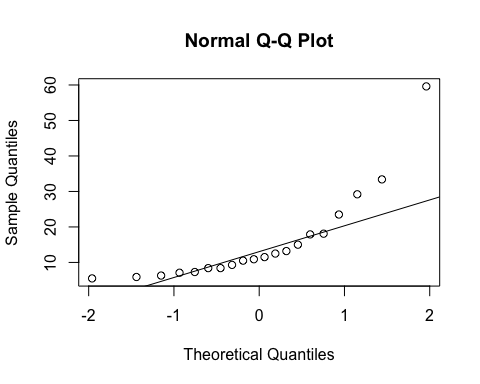 ad.test(subset(SSdata, intervention == "PrenaBelt")$total.arousals.total.index)## 
##  Anderson-Darling normality test
## 
## data:  subset(SSdata, intervention == "PrenaBelt")$total.arousals.total.index
## A = 1.7931, p-value = 8.964e-05#non-normal

summary(subset(SSdata, intervention == "sham")$total.arousals.total.index)##    Min. 1st Qu.  Median    Mean 3rd Qu.    Max. 
##   4.600   8.475  11.950  13.230  15.550  29.900sd(subset(SSdata, intervention == "sham")$total.arousals.total.index)## [1] 6.801014length(subset(SSdata, intervention == "sham")$total.arousals.total.index)## [1] 20qqnorm(subset(SSdata, intervention == "sham")$total.arousals.total.index)
qqline(subset(SSdata, intervention == "sham")$total.arousals.total.index)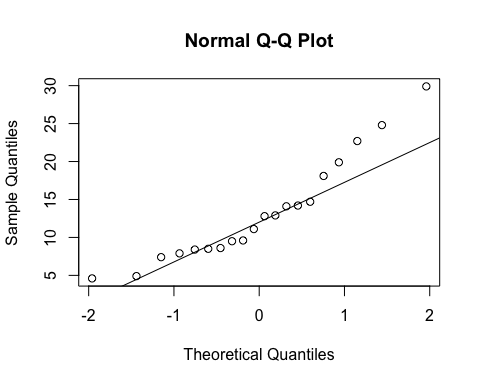 ad.test(subset(SSdata, intervention == "sham")$total.arousals.total.index)## 
##  Anderson-Darling normality test
## 
## data:  subset(SSdata, intervention == "sham")$total.arousals.total.index
## A = 0.65641, p-value = 0.07378#normal

#FYI - unpaired test
t.test(subset(SSdata, intervention == "sham")$total.arousals.total.index, 
       subset(SSdata, intervention == "PrenaBelt")$total.arousals.total.index)## 
##  Welch Two Sample t-test
## 
## data:  subset(SSdata, intervention == "sham")$total.arousals.total.index and subset(SSdata, intervention == "PrenaBelt")$total.arousals.total.index
## t = -0.75003, df = 28.811, p-value = 0.4593
## alternative hypothesis: true difference in means is not equal to 0
## 95 percent confidence interval:
##  -9.11411  4.22411
## sample estimates:
## mean of x mean of y 
##    13.230    15.675wilcox.test(subset(SSdata, intervention == "sham")$total.arousals.total.index, 
            subset(SSdata, intervention == "PrenaBelt")$total.arousals.total.index, 
            conf.int = TRUE)## Warning in wilcox.test.default(subset(SSdata, intervention == "sham")
## $total.arousals.total.index, : cannot compute exact p-value with ties## Warning in wilcox.test.default(subset(SSdata, intervention == "sham")
## $total.arousals.total.index, : cannot compute exact confidence intervals
## with ties## 
##  Wilcoxon rank sum test with continuity correction
## 
## data:  subset(SSdata, intervention == "sham")$total.arousals.total.index and subset(SSdata, intervention == "PrenaBelt")$total.arousals.total.index
## W = 201.5, p-value = 0.9784
## alternative hypothesis: true location shift is not equal to 0
## 95 percent confidence interval:
##  -4.099936  3.599950
## sample estimates:
## difference in location 
##             0.04235554#################### Spontaneous Arousal Index in NREM #######################
#FYI: this data was generated in our PSG reports per default configuration but is not a 
#pre-specified secondary outcome per the research protocol or trial registry. FYI only.
#Summary
summary(SSdata$spontaneous.arousals.nrem.index)##    Min. 1st Qu.  Median    Mean 3rd Qu.    Max. 
##   0.800   7.475  10.550  11.490  13.180  26.500sd(SSdata$spontaneous.arousals.nrem.index, na.rm = TRUE)## [1] 6.188624length(SSdata$spontaneous.arousals.nrem.index)## [1] 40#ANOVA
night_tx_difference <- anova(lm(spontaneous.arousals.nrem.index ~ intervention * night,
                                data = SSdata))
night_tx_difference## Analysis of Variance Table
## 
## Response: spontaneous.arousals.nrem.index
##                    Df  Sum Sq Mean Sq F value Pr(>F)
## intervention        1    0.03   0.030  0.0007 0.9784
## night               1   26.73  26.732  0.6565 0.4231
## intervention:night  1    1.06   1.056  0.0259 0.8729
## Residuals          36 1465.84  40.718#within-participants (paired) comparison
#Paired Wilcoxon
wilcox.test(subset(SSdataCompletes, intervention == "sham")$spontaneous.arousals.nrem.index,
       subset(SSdataCompletes, intervention == "PrenaBelt")$spontaneous.arousals.nrem.index,
       paired = TRUE, conf.int = TRUE)## Warning in wilcox.test.default(subset(SSdataCompletes, intervention ==
## "sham")$spontaneous.arousals.nrem.index, : cannot compute exact p-value
## with ties## Warning in wilcox.test.default(subset(SSdataCompletes, intervention ==
## "sham")$spontaneous.arousals.nrem.index, : cannot compute exact confidence
## interval with ties## 
##  Wilcoxon signed rank test with continuity correction
## 
## data:  subset(SSdataCompletes, intervention == "sham")$spontaneous.arousals.nrem.index and subset(SSdataCompletes, intervention == "PrenaBelt")$spontaneous.arousals.nrem.index
## V = 116.5, p-value = 0.6813
## alternative hypothesis: true location shift is not equal to 0
## 95 percent confidence interval:
##  -2.650033  1.900025
## sample estimates:
## (pseudo)median 
##      0.3000532#between participants (grouped) comparison
summary(subset(SSdata, intervention == "PrenaBelt")$spontaneous.arousals.nrem.index)##    Min. 1st Qu.  Median    Mean 3rd Qu.    Max. 
##   2.000   7.375  10.750  11.520  13.850  25.000sd(subset(SSdata, intervention == "PrenaBelt")$spontaneous.arousals.nrem.index)## [1] 6.15709length(subset(SSdata, intervention == "PrenaBelt")$spontaneous.arousals.nrem.index)## [1] 20qqnorm(subset(SSdata, intervention == "PrenaBelt")$spontaneous.arousals.nrem.index)
qqline(subset(SSdata, intervention == "PrenaBelt")$spontaneous.arousals.nrem.index)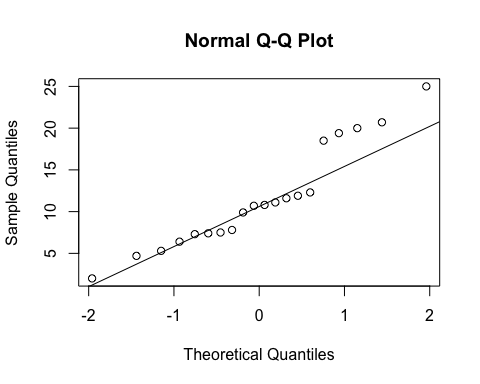 ad.test(subset(SSdata, intervention == "PrenaBelt")$spontaneous.arousals.nrem.index)## 
##  Anderson-Darling normality test
## 
## data:  subset(SSdata, intervention == "PrenaBelt")$spontaneous.arousals.nrem.index
## A = 0.69502, p-value = 0.05869#normal

summary(subset(SSdata, intervention == "sham")$spontaneous.arousals.nrem.index)##    Min. 1st Qu.  Median    Mean 3rd Qu.    Max. 
##    0.80    7.85   10.15   11.46   13.18   26.50sd(subset(SSdata, intervention == "sham")$spontaneous.arousals.nrem.index)## [1] 6.379853length(subset(SSdata, intervention == "sham")$spontaneous.arousals.nrem.index)## [1] 20qqnorm(subset(SSdata, intervention == "sham")$spontaneous.arousals.nrem.index)
qqline(subset(SSdata, intervention == "sham")$spontaneous.arousals.nrem.index)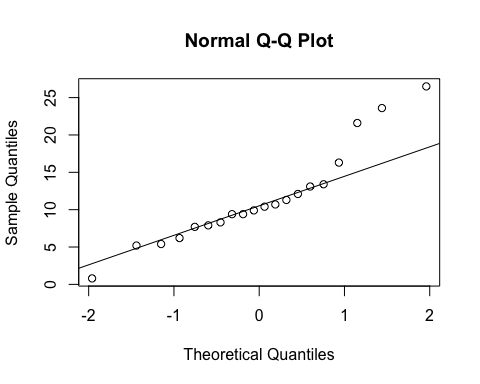 ad.test(subset(SSdata, intervention == "sham")$spontaneous.arousals.nrem.index)## 
##  Anderson-Darling normality test
## 
## data:  subset(SSdata, intervention == "sham")$spontaneous.arousals.nrem.index
## A = 0.77235, p-value = 0.03712#non-normal

#FYI - unpaired test
t.test(subset(SSdata, intervention == "sham")$spontaneous.arousals.nrem.index, 
       subset(SSdata, intervention == "PrenaBelt")$spontaneous.arousals.nrem.index)## 
##  Welch Two Sample t-test
## 
## data:  subset(SSdata, intervention == "sham")$spontaneous.arousals.nrem.index and subset(SSdata, intervention == "PrenaBelt")$spontaneous.arousals.nrem.index
## t = -0.027742, df = 37.952, p-value = 0.978
## alternative hypothesis: true difference in means is not equal to 0
## 95 percent confidence interval:
##  -4.068685  3.958685
## sample estimates:
## mean of x mean of y 
##    11.460    11.515wilcox.test(subset(SSdata, intervention == "sham")$spontaneous.arousals.nrem.index, 
            subset(SSdata, intervention == "PrenaBelt")$spontaneous.arousals.nrem.index, 
            conf.int = TRUE)## Warning in wilcox.test.default(subset(SSdata, intervention == "sham")
## $spontaneous.arousals.nrem.index, : cannot compute exact p-value with ties## Warning in wilcox.test.default(subset(SSdata, intervention == "sham")
## $spontaneous.arousals.nrem.index, : cannot compute exact confidence
## intervals with ties## 
##  Wilcoxon rank sum test with continuity correction
## 
## data:  subset(SSdata, intervention == "sham")$spontaneous.arousals.nrem.index and subset(SSdata, intervention == "PrenaBelt")$spontaneous.arousals.nrem.index
## W = 203, p-value = 0.9461
## alternative hypothesis: true location shift is not equal to 0
## 95 percent confidence interval:
##  -3.399998  3.200034
## sample estimates:
## difference in location 
##                   0.15#################### Spontaneous Arousal Index in REM #######################
#FYI: this data was generated in our PSG reports per default configuration but is not a 
#pre-specified secondary outcome per the research protocol or trial registry. FYI only.
#Summary
summary(SSdata$spontaneous.arousals.rem.index)##    Min. 1st Qu.  Median    Mean 3rd Qu.    Max. 
##   0.000   2.000   4.250   5.612   7.950  24.000sd(SSdata$spontaneous.arousals.rem.index, na.rm = TRUE)## [1] 4.976312length(SSdata$spontaneous.arousals.rem.index)## [1] 40#ANOVA
night_tx_difference <- anova(lm(spontaneous.arousals.rem.index ~ intervention * night,
                                data = SSdata))
night_tx_difference## Analysis of Variance Table
## 
## Response: spontaneous.arousals.rem.index
##                    Df Sum Sq Mean Sq F value Pr(>F)
## intervention        1  15.25  15.252  0.6246 0.4345
## night               1  37.44  37.442  1.5334 0.2236
## intervention:night  1  34.04  34.040  1.3941 0.2455
## Residuals          36 879.05  24.418#within-participants (paired) comparison
#Paired Wilcoxon
wilcox.test(subset(SSdataCompletes, intervention == "sham")$spontaneous.arousals.rem.index,
       subset(SSdataCompletes, intervention == "PrenaBelt")$spontaneous.arousals.rem.index,
       paired = TRUE, conf.int = TRUE)## Warning in wilcox.test.default(subset(SSdataCompletes, intervention ==
## "sham")$spontaneous.arousals.rem.index, : cannot compute exact p-value with
## ties## Warning in wilcox.test.default(subset(SSdataCompletes, intervention ==
## "sham")$spontaneous.arousals.rem.index, : cannot compute exact confidence
## interval with ties## 
##  Wilcoxon signed rank test with continuity correction
## 
## data:  subset(SSdataCompletes, intervention == "sham")$spontaneous.arousals.rem.index and subset(SSdataCompletes, intervention == "PrenaBelt")$spontaneous.arousals.rem.index
## V = 93, p-value = 0.6676
## alternative hypothesis: true location shift is not equal to 0
## 95 percent confidence interval:
##  -2.950065  1.549957
## sample estimates:
## (pseudo)median 
##     -0.3500398#between participants (grouped) comparison
summary(subset(SSdata, intervention == "PrenaBelt")$spontaneous.arousals.rem.index)##    Min. 1st Qu.  Median    Mean 3rd Qu.    Max. 
##   0.000   1.675   4.900   6.230   8.075  24.000sd(subset(SSdata, intervention == "PrenaBelt")$spontaneous.arousals.rem.index)## [1] 6.025132length(subset(SSdata, intervention == "PrenaBelt")$spontaneous.arousals.rem.index)## [1] 20qqnorm(subset(SSdata, intervention == "PrenaBelt")$spontaneous.arousals.rem.index)
qqline(subset(SSdata, intervention == "PrenaBelt")$spontaneous.arousals.rem.index)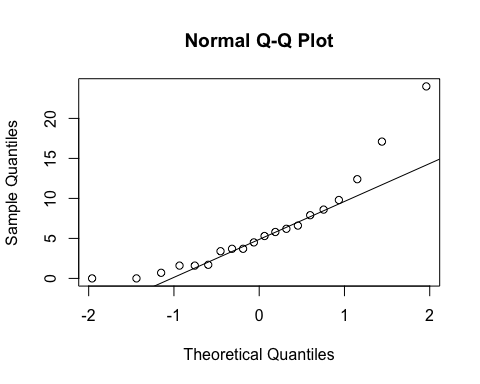 ad.test(subset(SSdata, intervention == "PrenaBelt")$spontaneous.arousals.rem.index)## 
##  Anderson-Darling normality test
## 
## data:  subset(SSdata, intervention == "PrenaBelt")$spontaneous.arousals.rem.index
## A = 0.94606, p-value = 0.01327#non-normal

summary(subset(SSdata, intervention == "sham")$spontaneous.arousals.rem.index)##    Min. 1st Qu.  Median    Mean 3rd Qu.    Max. 
##   0.000   2.400   3.800   4.995   7.800  14.000sd(subset(SSdata, intervention == "sham")$spontaneous.arousals.rem.index)## [1] 3.70483length(subset(SSdata, intervention == "sham")$spontaneous.arousals.rem.index)## [1] 20qqnorm(subset(SSdata, intervention == "sham")$spontaneous.arousals.rem.index)
qqline(subset(SSdata, intervention == "sham")$spontaneous.arousals.rem.index)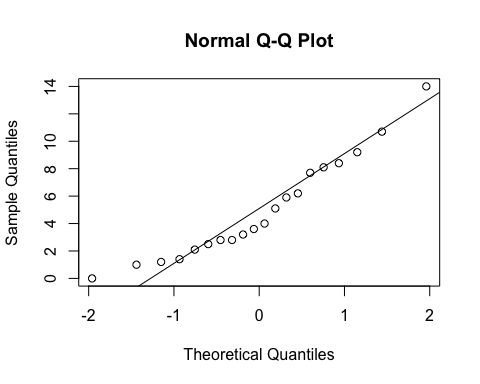 ad.test(subset(SSdata, intervention == "sham")$spontaneous.arousals.rem.index)## 
##  Anderson-Darling normality test
## 
## data:  subset(SSdata, intervention == "sham")$spontaneous.arousals.rem.index
## A = 0.47886, p-value = 0.2093#normal

#FYI - unpaired test
t.test(subset(SSdata, intervention == "sham")$spontaneous.arousals.rem.index, 
       subset(SSdata, intervention == "PrenaBelt")$spontaneous.arousals.rem.index)## 
##  Welch Two Sample t-test
## 
## data:  subset(SSdata, intervention == "sham")$spontaneous.arousals.rem.index and subset(SSdata, intervention == "PrenaBelt")$spontaneous.arousals.rem.index
## t = -0.78086, df = 31.571, p-value = 0.4407
## alternative hypothesis: true difference in means is not equal to 0
## 95 percent confidence interval:
##  -4.458294  1.988294
## sample estimates:
## mean of x mean of y 
##     4.995     6.230wilcox.test(subset(SSdata, intervention == "sham")$spontaneous.arousals.rem.index, 
            subset(SSdata, intervention == "PrenaBelt")$spontaneous.arousals.rem.index, 
            conf.int = TRUE)## Warning in wilcox.test.default(subset(SSdata, intervention == "sham")
## $spontaneous.arousals.rem.index, : cannot compute exact p-value with ties## Warning in wilcox.test.default(subset(SSdata, intervention == "sham")
## $spontaneous.arousals.rem.index, : cannot compute exact confidence
## intervals with ties## 
##  Wilcoxon rank sum test with continuity correction
## 
## data:  subset(SSdata, intervention == "sham")$spontaneous.arousals.rem.index and subset(SSdata, intervention == "PrenaBelt")$spontaneous.arousals.rem.index
## W = 185.5, p-value = 0.7048
## alternative hypothesis: true location shift is not equal to 0
## 95 percent confidence interval:
##  -3.199951  2.099934
## sample estimates:
## difference in location 
##             -0.4476729#################### Spontaneous Arousal Index (TST = NREM + REM) #######################
#Summary
summary(SSdata$spontaneous.arousals.total.index)##    Min. 1st Qu.  Median    Mean 3rd Qu.    Max. 
##   1.100   6.975   9.800  10.410  11.980  23.800sd(SSdata$spontaneous.arousals.total.index, na.rm = TRUE)## [1] 5.594264length(SSdata$spontaneous.arousals.total.index)## [1] 40qqnorm(SSdata$spontaneous.arousals.total.index)
qqline(SSdata$spontaneous.arousals.total.index)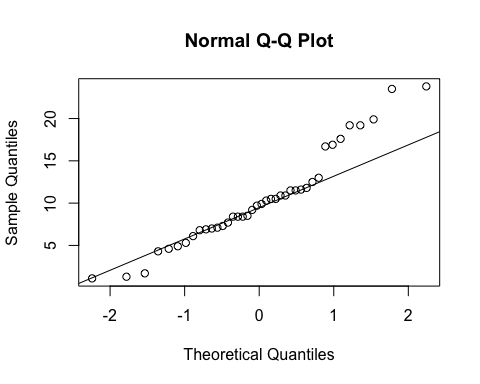 ad.test(SSdata$spontaneous.arousals.total.index)## 
##  Anderson-Darling normality test
## 
## data:  SSdata$spontaneous.arousals.total.index
## A = 0.84189, p-value = 0.02744#non-normal

#ANOVA
night_tx_difference <- anova(lm(spontaneous.arousals.total.index ~ intervention * night,
                                data = SSdata))
night_tx_difference## Analysis of Variance Table
## 
## Response: spontaneous.arousals.total.index
##                    Df  Sum Sq Mean Sq F value Pr(>F)
## intervention        1    0.40   0.400  0.0120 0.9132
## night               1   23.72  23.716  0.7138 0.4038
## intervention:night  1    0.26   0.256  0.0077 0.9305
## Residuals          36 1196.16  33.227#within-participants (paired) comparison
#Paired t-test
t.test(subset(SSdataCompletes, intervention == "sham")$spontaneous.arousals.total.index,
       subset(SSdataCompletes, intervention == "PrenaBelt")$spontaneous.arousals.total.index,
       paired = TRUE)## 
##  Paired t-test
## 
## data:  subset(SSdataCompletes, intervention == "sham")$spontaneous.arousals.total.index and subset(SSdataCompletes, intervention == "PrenaBelt")$spontaneous.arousals.total.index
## t = -0.17543, df = 19, p-value = 0.8626
## alternative hypothesis: true difference in means is not equal to 0
## 95 percent confidence interval:
##  -2.586125  2.186125
## sample estimates:
## mean of the differences 
##                    -0.2#Double check with Wilcoxon (borderline normal)
wilcox.test(subset(SSdataCompletes, intervention == "sham")$spontaneous.arousals.total.index,
       subset(SSdataCompletes, intervention == "PrenaBelt")$spontaneous.arousals.total.index,
       paired = TRUE, conf.int = TRUE)## Warning in wilcox.test.default(subset(SSdataCompletes, intervention ==
## "sham")$spontaneous.arousals.total.index, : cannot compute exact p-value
## with ties## Warning in wilcox.test.default(subset(SSdataCompletes, intervention ==
## "sham")$spontaneous.arousals.total.index, : cannot compute exact confidence
## interval with ties## 
##  Wilcoxon signed rank test with continuity correction
## 
## data:  subset(SSdataCompletes, intervention == "sham")$spontaneous.arousals.total.index and subset(SSdataCompletes, intervention == "PrenaBelt")$spontaneous.arousals.total.index
## V = 114.5, p-value = 0.7368
## alternative hypothesis: true location shift is not equal to 0
## 95 percent confidence interval:
##  -2.500005  1.850093
## sample estimates:
## (pseudo)median 
##           0.25#between participants (grouped) comparison
summary(subset(SSdata, intervention == "PrenaBelt")$spontaneous.arousals.total.index)##    Min. 1st Qu.  Median    Mean 3rd Qu.    Max. 
##    1.30    6.95   10.10   10.51   12.88   23.50sd(subset(SSdata, intervention == "PrenaBelt")$spontaneous.arousals.total.index)## [1] 5.841854length(subset(SSdata, intervention == "PrenaBelt")$spontaneous.arousals.total.index)## [1] 20qqnorm(subset(SSdata, intervention == "PrenaBelt")$spontaneous.arousals.total.index)
qqline(subset(SSdata, intervention == "PrenaBelt")$spontaneous.arousals.total.index)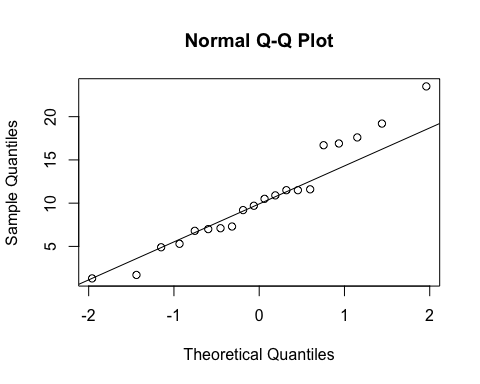 ad.test(subset(SSdata, intervention == "PrenaBelt")$spontaneous.arousals.total.index)## 
##  Anderson-Darling normality test
## 
## data:  subset(SSdata, intervention == "PrenaBelt")$spontaneous.arousals.total.index
## A = 0.37989, p-value = 0.3699#normal

summary(subset(SSdata, intervention == "sham")$spontaneous.arousals.total.index)##    Min. 1st Qu.  Median    Mean 3rd Qu.    Max. 
##    1.10    7.50    9.20   10.31   11.98   23.80sd(subset(SSdata, intervention == "sham")$spontaneous.arousals.total.index)## [1] 5.485474length(subset(SSdata, intervention == "sham")$spontaneous.arousals.total.index)## [1] 20qqnorm(subset(SSdata, intervention == "sham")$spontaneous.arousals.total.index)
qqline(subset(SSdata, intervention == "sham")$spontaneous.arousals.total.index)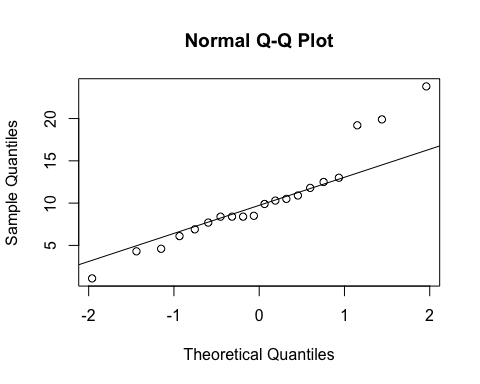 ad.test(subset(SSdata, intervention == "sham")$spontaneous.arousals.total.index)## 
##  Anderson-Darling normality test
## 
## data:  subset(SSdata, intervention == "sham")$spontaneous.arousals.total.index
## A = 0.71308, p-value = 0.05273#normal

#FYI - unpaired test
t.test(subset(SSdata, intervention == "sham")$spontaneous.arousals.total.index, 
       subset(SSdata, intervention == "PrenaBelt")$spontaneous.arousals.total.index)## 
##  Welch Two Sample t-test
## 
## data:  subset(SSdata, intervention == "sham")$spontaneous.arousals.total.index and subset(SSdata, intervention == "PrenaBelt")$spontaneous.arousals.total.index
## t = -0.11161, df = 37.85, p-value = 0.9117
## alternative hypothesis: true difference in means is not equal to 0
## 95 percent confidence interval:
##  -3.827971  3.427971
## sample estimates:
## mean of x mean of y 
##     10.31     10.51#################### PLMs Index in NREM #######################
#FYI: this data was generated in our PSG reports per default configuration but is not a 
#pre-specified secondary outcome per the research protocol or trial registry. FYI only.
#Summary
summary(SSdata$plms.nrem.index)##    Min. 1st Qu.  Median    Mean 3rd Qu.    Max. 
##   0.000   0.000   0.850  13.280   9.775  87.800sd(SSdata$plms.nrem.index, na.rm = TRUE)## [1] 24.58884length(SSdata$plms.nrem.index)## [1] 40#ANOVA
night_tx_difference <- anova(lm(plms.nrem.index ~ intervention * night,
                                data = SSdata))
night_tx_difference## Analysis of Variance Table
## 
## Response: plms.nrem.index
##                    Df  Sum Sq Mean Sq F value Pr(>F)
## intervention        1    11.6   11.56  0.0178 0.8945
## night               1   213.9  213.91  0.3303 0.5691
## intervention:night  1    40.6   40.60  0.0627 0.8037
## Residuals          36 23313.8  647.60#within-participants (paired) comparison
#Paired Wilcoxon
wilcox.test(subset(SSdataCompletes, intervention == "sham")$plms.nrem.index,
       subset(SSdataCompletes, intervention == "PrenaBelt")$plms.nrem.index,
       paired = TRUE, conf.int = TRUE)## Warning in wilcox.test.default(subset(SSdataCompletes, intervention ==
## "sham")$plms.nrem.index, : cannot compute exact p-value with zeroes## Warning in wilcox.test.default(subset(SSdataCompletes, intervention ==
## "sham")$plms.nrem.index, : cannot compute exact confidence interval with
## zeroes## 
##  Wilcoxon signed rank test with continuity correction
## 
## data:  subset(SSdataCompletes, intervention == "sham")$plms.nrem.index and subset(SSdataCompletes, intervention == "PrenaBelt")$plms.nrem.index
## V = 29, p-value = 0.4561
## alternative hypothesis: true location shift is not equal to 0
## 95 percent confidence interval:
##  -18.84993  13.74994
## sample estimates:
## (pseudo)median 
##     -0.8327795#between participants (grouped) comparison
summary(subset(SSdata, intervention == "PrenaBelt")$plms.nrem.index)##    Min. 1st Qu.  Median    Mean 3rd Qu.    Max. 
##   0.000   0.000   1.150  13.820   9.775  87.800sd(subset(SSdata, intervention == "PrenaBelt")$plms.nrem.index)## [1] 25.55123length(subset(SSdata, intervention == "PrenaBelt")$plms.nrem.index)## [1] 20qqnorm(subset(SSdata, intervention == "PrenaBelt")$plms.nrem.index)
qqline(subset(SSdata, intervention == "PrenaBelt")$plms.nrem.index)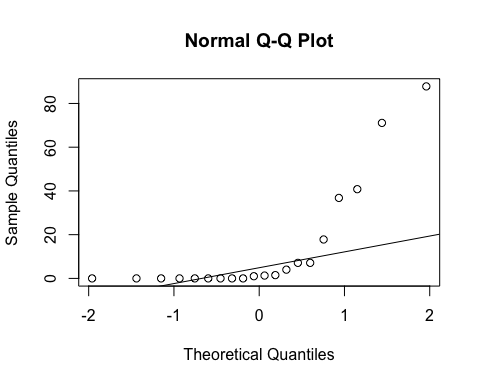 ad.test(subset(SSdata, intervention == "PrenaBelt")$plms.nrem.index)## 
##  Anderson-Darling normality test
## 
## data:  subset(SSdata, intervention == "PrenaBelt")$plms.nrem.index
## A = 3.3293, p-value = 1.119e-08#non-normal

summary(subset(SSdata, intervention == "sham")$plms.nrem.index)##    Min. 1st Qu.  Median    Mean 3rd Qu.    Max. 
##    0.00    0.00    0.35   12.74    8.65   75.10sd(subset(SSdata, intervention == "sham")$plms.nrem.index)## [1] 24.23984length(subset(SSdata, intervention == "sham")$plms.nrem.index)## [1] 20qqnorm(subset(SSdata, intervention == "sham")$plms.nrem.index)
qqline(subset(SSdata, intervention == "sham")$plms.nrem.index)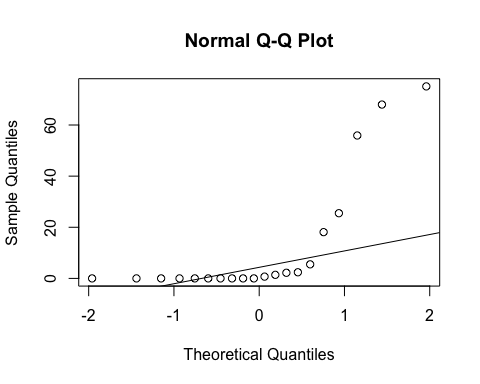 ad.test(subset(SSdata, intervention == "sham")$plms.nrem.index)## 
##  Anderson-Darling normality test
## 
## data:  subset(SSdata, intervention == "sham")$plms.nrem.index
## A = 3.7582, p-value = 9.247e-10#non-normal

#FYI - unpaired test
wilcox.test(subset(SSdata, intervention == "sham")$plms.nrem.index, 
            subset(SSdata, intervention == "PrenaBelt")$plms.nrem.index, 
            conf.int = TRUE)## Warning in wilcox.test.default(subset(SSdata, intervention == "sham")
## $plms.nrem.index, : cannot compute exact p-value with ties## Warning in wilcox.test.default(subset(SSdata, intervention == "sham")
## $plms.nrem.index, : cannot compute exact confidence intervals with ties## 
##  Wilcoxon rank sum test with continuity correction
## 
## data:  subset(SSdata, intervention == "sham")$plms.nrem.index and subset(SSdata, intervention == "PrenaBelt")$plms.nrem.index
## W = 189, p-value = 0.7637
## alternative hypothesis: true location shift is not equal to 0
## 95 percent confidence interval:
##  -1.800001  1.100068
## sample estimates:
## difference in location 
##          -3.550462e-05#################### PLMs Index in REM #######################
#FYI: this data was generated in our PSG reports per default configuration but is not a 
#pre-specified secondary outcome per the research protocol or trial registry. FYI only.
#Summary
summary(SSdata$plms.rem.index)##    Min. 1st Qu.  Median    Mean 3rd Qu.    Max. 
##    0.00    0.00    0.00    2.43    0.00   37.80sd(SSdata$plms.rem.index, na.rm = TRUE)## [1] 8.281682length(SSdata$plms.rem.index)## [1] 40#ANOVA
night_tx_difference <- anova(lm(plms.rem.index ~ intervention * night,
                                data = SSdata))
night_tx_difference## Analysis of Variance Table
## 
## Response: plms.rem.index
##                    Df  Sum Sq Mean Sq F value Pr(>F)
## intervention        1    1.94   1.936  0.0268 0.8708
## night               1    0.04   0.036  0.0005 0.9823
## intervention:night  1   73.98  73.984  1.0248 0.3181
## Residuals          36 2598.91  72.192#within-participants (paired) comparison
#Paired Wilcoxon
wilcox.test(subset(SSdataCompletes, intervention == "sham")$plms.rem.index,
       subset(SSdataCompletes, intervention == "PrenaBelt")$plms.rem.index,
       paired = TRUE, conf.int = TRUE)## Warning in wilcox.test.default(subset(SSdataCompletes, intervention ==
## "sham")$plms.rem.index, : requested conf.level not achievable## Warning in wilcox.test.default(subset(SSdataCompletes, intervention ==
## "sham")$plms.rem.index, : cannot compute exact p-value with zeroes## Warning in wilcox.test.default(subset(SSdataCompletes, intervention ==
## "sham")$plms.rem.index, : cannot compute exact confidence interval with
## zeroes## 
##  Wilcoxon signed rank test with continuity correction
## 
## data:  subset(SSdataCompletes, intervention == "sham")$plms.rem.index and subset(SSdataCompletes, intervention == "PrenaBelt")$plms.rem.index
## V = 11, p-value = 0.4185
## alternative hypothesis: true location shift is not equal to 0
## 80 percent confidence interval:
##  -0.8000532  4.5500270
## sample estimates:
## (pseudo)median 
##       1.799949#between participants (grouped) comparison
summary(subset(SSdata, intervention == "PrenaBelt")$plms.rem.index)##    Min. 1st Qu.  Median    Mean 3rd Qu.    Max. 
##    0.00    0.00    0.00    2.21    0.00   36.00sd(subset(SSdata, intervention == "PrenaBelt")$plms.rem.index)## [1] 8.055459length(subset(SSdata, intervention == "PrenaBelt")$plms.rem.index)## [1] 20qqnorm(subset(SSdata, intervention == "PrenaBelt")$plms.rem.index)
qqline(subset(SSdata, intervention == "PrenaBelt")$plms.rem.index)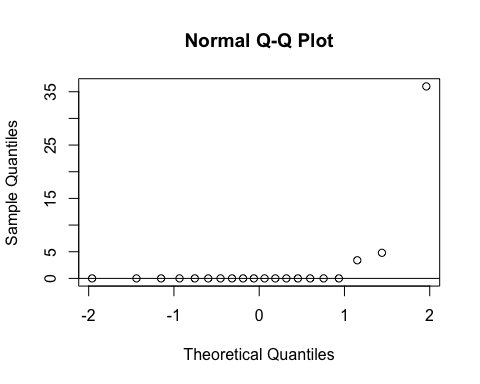 ad.test(subset(SSdata, intervention == "PrenaBelt")$plms.rem.index)## 
##  Anderson-Darling normality test
## 
## data:  subset(SSdata, intervention == "PrenaBelt")$plms.rem.index
## A = 6.0576, p-value = 1.651e-15#non-normal

summary(subset(SSdata, intervention == "sham")$plms.rem.index)##    Min. 1st Qu.  Median    Mean 3rd Qu.    Max. 
##    0.00    0.00    0.00    2.65    0.00   37.80sd(subset(SSdata, intervention == "sham")$plms.rem.index)## [1] 8.705745length(subset(SSdata, intervention == "sham")$plms.rem.index)## [1] 20qqnorm(subset(SSdata, intervention == "sham")$plms.rem.index)
qqline(subset(SSdata, intervention == "sham")$plms.rem.index)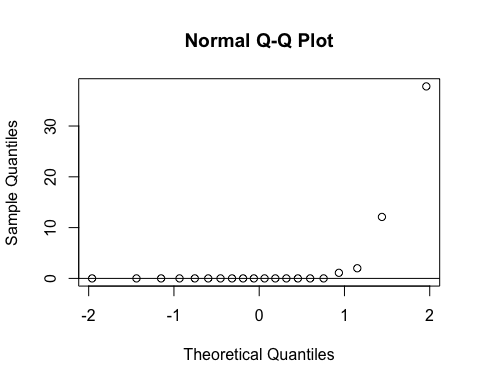 ad.test(subset(SSdata, intervention == "sham")$plms.rem.index)## 
##  Anderson-Darling normality test
## 
## data:  subset(SSdata, intervention == "sham")$plms.rem.index
## A = 5.7316, p-value = 1.064e-14#non-normal

#FYI - unpaired test
wilcox.test(subset(SSdata, intervention == "sham")$plms.rem.index, 
            subset(SSdata, intervention == "PrenaBelt")$plms.rem.index, 
            conf.int = TRUE)## Warning in wilcox.test.default(subset(SSdata, intervention == "sham")
## $plms.rem.index, : cannot compute exact p-value with ties## Warning in wilcox.test.default(subset(SSdata, intervention == "sham")
## $plms.rem.index, : cannot compute exact confidence intervals with ties## 
##  Wilcoxon rank sum test with continuity correction
## 
## data:  subset(SSdata, intervention == "sham")$plms.rem.index and subset(SSdata, intervention == "PrenaBelt")$plms.rem.index
## W = 209, p-value = 0.7285
## alternative hypothesis: true location shift is not equal to 0
## 95 percent confidence interval:
##  -2.226857e-05  1.825006e-06
## sample estimates:
## difference in location 
##           4.496583e-05#################### PLMs Total Index (TST = NREM + REM) #######################
#FYI: this data was generated in our PSG reports per default configuration but is not a 
#pre-specified secondary outcome per the research protocol or trial registry. FYI only.
#Summary
summary(SSdata$plms.total.index)##    Min. 1st Qu.  Median    Mean 3rd Qu.    Max. 
##   0.000   0.000   0.850  11.360   8.775  75.200sd(SSdata$plms.total.index, na.rm = TRUE)## [1] 21.15996length(SSdata$plms.total.index)## [1] 40#ANOVA
night_tx_difference <- anova(lm(plms.total.index ~ intervention * night,
                                data = SSdata))
night_tx_difference## Analysis of Variance Table
## 
## Response: plms.total.index
##                    Df  Sum Sq Mean Sq F value Pr(>F)
## intervention        1    23.3   23.26  0.0487 0.8265
## night               1   219.5  219.49  0.4599 0.5020
## intervention:night  1    37.1   37.06  0.0776 0.7821
## Residuals          36 17182.2  477.28#within-participants (paired) comparison
#Paired Wilcoxon
wilcox.test(subset(SSdataCompletes, intervention == "sham")$plms.total.index,
       subset(SSdataCompletes, intervention == "PrenaBelt")$plms.total.index,
       paired = TRUE, conf.int = TRUE)## Warning in wilcox.test.default(subset(SSdataCompletes, intervention ==
## "sham")$plms.total.index, : cannot compute exact p-value with zeroes## Warning in wilcox.test.default(subset(SSdataCompletes, intervention ==
## "sham")$plms.total.index, : cannot compute exact confidence interval with
## zeroes## 
##  Wilcoxon signed rank test with continuity correction
## 
## data:  subset(SSdataCompletes, intervention == "sham")$plms.total.index and subset(SSdataCompletes, intervention == "PrenaBelt")$plms.total.index
## V = 25, p-value = 0.2896
## alternative hypothesis: true location shift is not equal to 0
## 95 percent confidence interval:
##  -17.249992   8.399971
## sample estimates:
## (pseudo)median 
##      -1.298512#between participants (grouped) comparison
summary(subset(SSdata, intervention == "PrenaBelt")$plms.total.index)##    Min. 1st Qu.  Median    Mean 3rd Qu.    Max. 
##   0.000   0.000   1.150  12.120   8.975  75.200sd(subset(SSdata, intervention == "PrenaBelt")$plms.total.index)## [1] 22.62638length(subset(SSdata, intervention == "PrenaBelt")$plms.total.index)## [1] 20qqnorm(subset(SSdata, intervention == "PrenaBelt")$plms.total.index)
qqline(subset(SSdata, intervention == "PrenaBelt")$plms.total.index)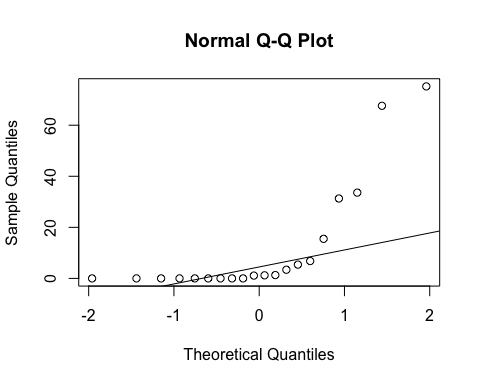 ad.test(subset(SSdata, intervention == "PrenaBelt")$plms.total.index)## 
##  Anderson-Darling normality test
## 
## data:  subset(SSdata, intervention == "PrenaBelt")$plms.total.index
## A = 3.4069, p-value = 7.121e-09#non-normal

summary(subset(SSdata, intervention == "sham")$plms.total.index)##    Min. 1st Qu.  Median    Mean 3rd Qu.    Max. 
##   0.000   0.000   0.300  10.600   7.425  68.000sd(subset(SSdata, intervention == "sham")$plms.total.index)## [1] 20.14637length(subset(SSdata, intervention == "sham")$plms.total.index)## [1] 20qqnorm(subset(SSdata, intervention == "sham")$plms.total.index)
qqline(subset(SSdata, intervention == "sham")$plms.total.index)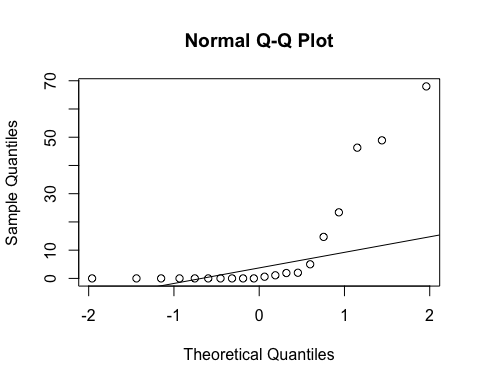 ad.test(subset(SSdata, intervention == "sham")$plms.total.index)## 
##  Anderson-Darling normality test
## 
## data:  subset(SSdata, intervention == "sham")$plms.total.index
## A = 3.6327, p-value = 1.917e-09#non-normal

#FYI - unpaired test
wilcox.test(subset(SSdata, intervention == "sham")$plms.total.index, 
            subset(SSdata, intervention == "PrenaBelt")$plms.total.index, 
            conf.int = TRUE)## Warning in wilcox.test.default(subset(SSdata, intervention == "sham")
## $plms.total.index, : cannot compute exact p-value with ties## Warning in wilcox.test.default(subset(SSdata, intervention == "sham")
## $plms.total.index, : cannot compute exact confidence intervals with ties## 
##  Wilcoxon rank sum test with continuity correction
## 
## data:  subset(SSdata, intervention == "sham")$plms.total.index and subset(SSdata, intervention == "PrenaBelt")$plms.total.index
## W = 186.5, p-value = 0.7098
## alternative hypothesis: true location shift is not equal to 0
## 95 percent confidence interval:
##  -1.8000395  0.7000302
## sample estimates:
## difference in location 
##           -4.60136e-05#################### PLM Arousals Index in NREM #######################
#FYI: this data was generated in our PSG reports per default configuration but is not a 
#pre-specified secondary outcome per the research protocol or trial registry. FYI only.
#Summary
summary(SSdata$plm.arousals.nrem.index)##    Min. 1st Qu.  Median    Mean 3rd Qu.    Max. 
##   0.000   0.000   0.000   2.245   0.850  38.900sd(SSdata$plm.arousals.nrem.index, na.rm = TRUE)## [1] 6.766886length(SSdata$plm.arousals.nrem.index)## [1] 40#ANOVA
night_tx_difference <- anova(lm(plm.arousals.nrem.index ~ intervention * night,
                                data = SSdata))
night_tx_difference## Analysis of Variance Table
## 
## Response: plm.arousals.nrem.index
##                    Df  Sum Sq Mean Sq F value Pr(>F)
## intervention        1   27.89  27.889  0.5852 0.4493
## night               1   40.80  40.804  0.8563 0.3610
## intervention:night  1    1.60   1.600  0.0336 0.8556
## Residuals          36 1715.55  47.654#within-participants (paired) comparison
#Paired Wilcoxon
wilcox.test(subset(SSdataCompletes, intervention == "sham")$plm.arousals.nrem.index,
       subset(SSdataCompletes, intervention == "PrenaBelt")$plm.arousals.nrem.index,
       paired = TRUE, conf.int = TRUE)## Warning in wilcox.test.default(subset(SSdataCompletes, intervention ==
## "sham")$plm.arousals.nrem.index, : cannot compute exact p-value with ties## Warning in wilcox.test.default(subset(SSdataCompletes, intervention ==
## "sham")$plm.arousals.nrem.index, : cannot compute exact confidence interval
## with ties## Warning in wilcox.test.default(subset(SSdataCompletes, intervention ==
## "sham")$plm.arousals.nrem.index, : cannot compute exact p-value with zeroes## Warning in wilcox.test.default(subset(SSdataCompletes, intervention ==
## "sham")$plm.arousals.nrem.index, : cannot compute exact confidence interval
## with zeroes## 
##  Wilcoxon signed rank test with continuity correction
## 
## data:  subset(SSdataCompletes, intervention == "sham")$plm.arousals.nrem.index and subset(SSdataCompletes, intervention == "PrenaBelt")$plm.arousals.nrem.index
## V = 24.5, p-value = 0.4767
## alternative hypothesis: true location shift is not equal to 0
## 95 percent confidence interval:
##  -15.000023   1.300048
## sample estimates:
## (pseudo)median 
##     -0.2999436#between participants (grouped) comparison
summary(subset(SSdata, intervention == "PrenaBelt")$plm.arousals.nrem.index)##    Min. 1st Qu.  Median    Mean 3rd Qu.    Max. 
##   0.000   0.000   0.000   3.080   1.025  38.900sd(subset(SSdata, intervention == "PrenaBelt")$plm.arousals.nrem.index)## [1] 8.933886length(subset(SSdata, intervention == "PrenaBelt")$plm.arousals.nrem.index)## [1] 20qqnorm(subset(SSdata, intervention == "PrenaBelt")$plm.arousals.nrem.index)
qqline(subset(SSdata, intervention == "PrenaBelt")$plm.arousals.nrem.index)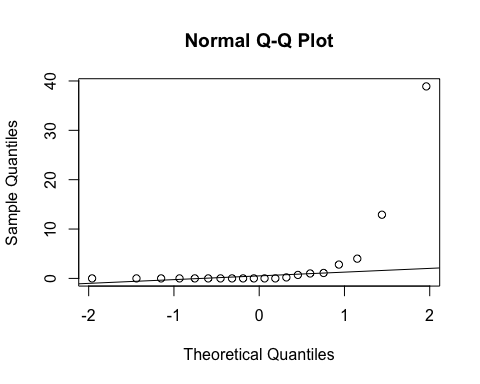 ad.test(subset(SSdata, intervention == "PrenaBelt")$plm.arousals.nrem.index)## 
##  Anderson-Darling normality test
## 
## data:  subset(SSdata, intervention == "PrenaBelt")$plm.arousals.nrem.index
## A = 5.0288, p-value = 5.999e-13#non-normal

summary(subset(SSdata, intervention == "sham")$plm.arousals.nrem.index)##    Min. 1st Qu.  Median    Mean 3rd Qu.    Max. 
##   0.000   0.000   0.000   1.410   0.725  15.400sd(subset(SSdata, intervention == "sham")$plm.arousals.nrem.index)## [1] 3.56502length(subset(SSdata, intervention == "sham")$plm.arousals.nrem.index)## [1] 20qqnorm(subset(SSdata, intervention == "sham")$plm.arousals.nrem.index)
qqline(subset(SSdata, intervention == "sham")$plm.arousals.nrem.index)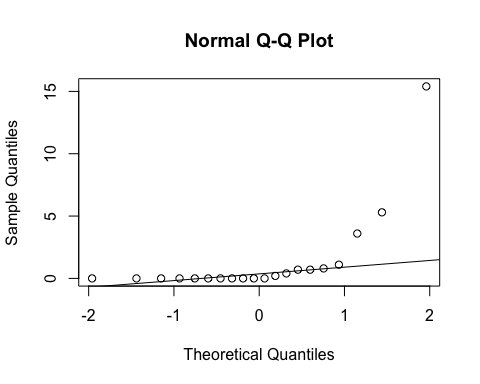 ad.test(subset(SSdata, intervention == "sham")$plm.arousals.nrem.index)## 
##  Anderson-Darling normality test
## 
## data:  subset(SSdata, intervention == "sham")$plm.arousals.nrem.index
## A = 4.353, p-value = 2.952e-11#non-normal

#FYI - unpaired test
wilcox.test(subset(SSdata, intervention == "sham")$plm.arousals.nrem.index, 
            subset(SSdata, intervention == "PrenaBelt")$plm.arousals.nrem.index, 
            conf.int = TRUE)## Warning in wilcox.test.default(subset(SSdata, intervention == "sham")
## $plm.arousals.nrem.index, : cannot compute exact p-value with ties## Warning in wilcox.test.default(subset(SSdata, intervention == "sham")
## $plm.arousals.nrem.index, : cannot compute exact confidence intervals with
## ties## 
##  Wilcoxon rank sum test with continuity correction
## 
## data:  subset(SSdata, intervention == "sham")$plm.arousals.nrem.index and subset(SSdata, intervention == "PrenaBelt")$plm.arousals.nrem.index
## W = 202, p-value = 0.964
## alternative hypothesis: true location shift is not equal to 0
## 95 percent confidence interval:
##  -0.1999861  0.1999049
## sample estimates:
## difference in location 
##           4.324873e-05#################### PLM Arousals Index in REM #######################
#FYI: this data was generated in our PSG reports per default configuration but is not a 
#pre-specified secondary outcome per the research protocol or trial registry. FYI only.
#Summary
summary(SSdata$plm.arousals.rem.index)##    Min. 1st Qu.  Median    Mean 3rd Qu.    Max. 
##    0.00    0.00    0.00    0.44    0.00    5.90sd(SSdata$plm.arousals.rem.index, na.rm = TRUE)## [1] 1.342749length(SSdata$plm.arousals.rem.index)## [1] 40#ANOVA
night_tx_difference <- anova(lm(plm.arousals.rem.index ~ intervention * night,
                                data = SSdata))
night_tx_difference## Analysis of Variance Table
## 
## Response: plm.arousals.rem.index
##                    Df Sum Sq Mean Sq F value Pr(>F)
## intervention        1  0.169  0.1690  0.0894 0.7666
## night               1  1.600  1.6000  0.8468 0.3636
## intervention:night  1  0.529  0.5290  0.2800 0.6000
## Residuals          36 68.018  1.8894#within-participants (paired) comparison
#Paired Wilcoxon
wilcox.test(subset(SSdataCompletes, intervention == "sham")$plm.arousals.rem.index,
       subset(SSdataCompletes, intervention == "PrenaBelt")$plm.arousals.rem.index,
       paired = TRUE, conf.int = TRUE)## Warning in wilcox.test.default(subset(SSdataCompletes, intervention ==
## "sham")$plm.arousals.rem.index, : requested conf.level not achievable## Warning in wilcox.test.default(subset(SSdataCompletes, intervention ==
## "sham")$plm.arousals.rem.index, : cannot compute exact p-value with zeroes## Warning in wilcox.test.default(subset(SSdataCompletes, intervention ==
## "sham")$plm.arousals.rem.index, : cannot compute exact confidence interval
## with zeroes## 
##  Wilcoxon signed rank test with continuity correction
## 
## data:  subset(SSdataCompletes, intervention == "sham")$plm.arousals.rem.index and subset(SSdataCompletes, intervention == "PrenaBelt")$plm.arousals.rem.index
## V = 7, p-value = 1
## alternative hypothesis: true location shift is not equal to 0
## 80 percent confidence interval:
##  -2.100052  1.150009
## sample estimates:
## (pseudo)median 
##    -0.05003072#between participants (grouped) comparison
summary(subset(SSdata, intervention == "PrenaBelt")$plm.arousals.rem.index)##    Min. 1st Qu.  Median    Mean 3rd Qu.    Max. 
##   0.000   0.000   0.000   0.505   0.000   4.800sd(subset(SSdata, intervention == "PrenaBelt")$plm.arousals.rem.index)## [1] 1.391506length(subset(SSdata, intervention == "PrenaBelt")$plm.arousals.rem.index)## [1] 20qqnorm(subset(SSdata, intervention == "PrenaBelt")$plm.arousals.rem.index)
qqline(subset(SSdata, intervention == "PrenaBelt")$plm.arousals.rem.index)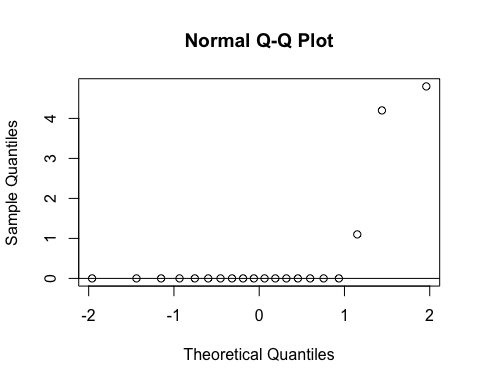 ad.test(subset(SSdata, intervention == "PrenaBelt")$plm.arousals.rem.index)## 
##  Anderson-Darling normality test
## 
## data:  subset(SSdata, intervention == "PrenaBelt")$plm.arousals.rem.index
## A = 5.6741, p-value = 1.478e-14#non-normal

summary(subset(SSdata, intervention == "sham")$plm.arousals.rem.index)##    Min. 1st Qu.  Median    Mean 3rd Qu.    Max. 
##   0.000   0.000   0.000   0.375   0.000   5.900sd(subset(SSdata, intervention == "sham")$plm.arousals.rem.index)## [1] 1.325012length(subset(SSdata, intervention == "sham")$plm.arousals.rem.index)## [1] 20qqnorm(subset(SSdata, intervention == "sham")$plm.arousals.rem.index)
qqline(subset(SSdata, intervention == "sham")$plm.arousals.rem.index)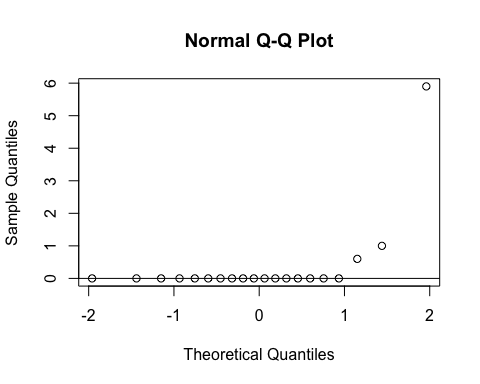 ad.test(subset(SSdata, intervention == "sham")$plm.arousals.rem.index)## 
##  Anderson-Darling normality test
## 
## data:  subset(SSdata, intervention == "sham")$plm.arousals.rem.index
## A = 5.9139, p-value = 3.75e-15#non-normal

#FYI - unpaired test
wilcox.test(subset(SSdata, intervention == "sham")$plm.arousals.rem.index, 
            subset(SSdata, intervention == "PrenaBelt")$plm.arousals.rem.index, 
            conf.int = TRUE)## Warning in wilcox.test.default(subset(SSdata, intervention == "sham")
## $plm.arousals.rem.index, : cannot compute exact p-value with ties## Warning in wilcox.test.default(subset(SSdata, intervention == "sham")
## $plm.arousals.rem.index, : cannot compute exact confidence intervals with
## ties## 
##  Wilcoxon rank sum test with continuity correction
## 
## data:  subset(SSdata, intervention == "sham")$plm.arousals.rem.index and subset(SSdata, intervention == "PrenaBelt")$plm.arousals.rem.index
## W = 198.5, p-value = 0.9653
## alternative hypothesis: true location shift is not equal to 0
## 95 percent confidence interval:
##  -1.538669e-05  6.131588e-05
## sample estimates:
## difference in location 
##          -3.635924e-05#################### PLM Arousals Total Index (TST = NREM + REM) #######################
#Summary
summary(SSdata$plm.arousals.total.index)##    Min. 1st Qu.  Median    Mean 3rd Qu.    Max. 
##   0.000   0.000   0.000   2.040   0.825  37.100sd(SSdata$plm.arousals.total.index, na.rm = TRUE)## [1] 6.334877length(SSdata$plm.arousals.total.index)## [1] 40qqnorm(SSdata$plm.arousals.total.index)
qqline(SSdata$plm.arousals.total.index)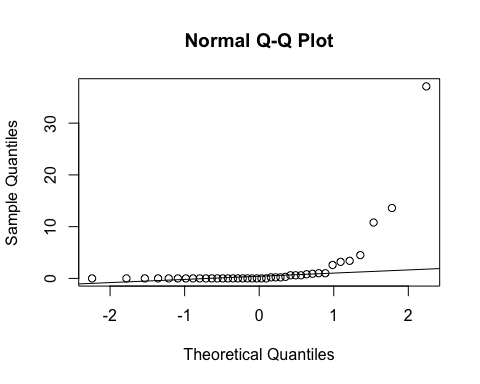 ad.test(SSdata$plm.arousals.total.index)## 
##  Anderson-Darling normality test
## 
## data:  SSdata$plm.arousals.total.index
## A = 9.7136, p-value < 2.2e-16#non-normal

#ANOVA
night_tx_difference <- anova(lm(plm.arousals.total.index ~ intervention * night,
                                data = SSdata))
night_tx_difference## Analysis of Variance Table
## 
## Response: plm.arousals.total.index
##                    Df  Sum Sq Mean Sq F value Pr(>F)
## intervention        1   25.28  25.281  0.6075 0.4408
## night               1   38.81  38.809  0.9326 0.3406
## intervention:night  1    2.92   2.916  0.0701 0.7927
## Residuals          36 1498.09  41.614#within-participants (paired) comparison
#Paired Wilcoxon
wilcox.test(subset(SSdataCompletes, intervention == "sham")$plm.arousals.total.index,
            subset(SSdataCompletes, intervention == "PrenaBelt")$plm.arousals.total.index,
            paired = TRUE, conf.int = TRUE)## Warning in wilcox.test.default(subset(SSdataCompletes, intervention ==
## "sham")$plm.arousals.total.index, : cannot compute exact p-value with
## zeroes## Warning in wilcox.test.default(subset(SSdataCompletes, intervention
## == "sham")$plm.arousals.total.index, : cannot compute exact confidence
## interval with zeroes## 
##  Wilcoxon signed rank test with continuity correction
## 
## data:  subset(SSdataCompletes, intervention == "sham")$plm.arousals.total.index and subset(SSdataCompletes, intervention == "PrenaBelt")$plm.arousals.total.index
## V = 23, p-value = 0.6835
## alternative hypothesis: true location shift is not equal to 0
## 95 percent confidence interval:
##  -15.999946   1.499952
## sample estimates:
## (pseudo)median 
##     -0.2999886#between participants (grouped) comparison
summary(subset(SSdata, intervention == "PrenaBelt")$plm.arousals.total.index)##    Min. 1st Qu.  Median    Mean 3rd Qu.    Max. 
##   0.000   0.000   0.000   2.835   1.000  37.100sd(subset(SSdata, intervention == "PrenaBelt")$plm.arousals.total.index)## [1] 8.438712length(subset(SSdata, intervention == "PrenaBelt")$plm.arousals.total.index)## [1] 20qqnorm(subset(SSdata, intervention == "PrenaBelt")$plm.arousals.total.index)
qqline(subset(SSdata, intervention == "PrenaBelt")$plm.arousals.total.index)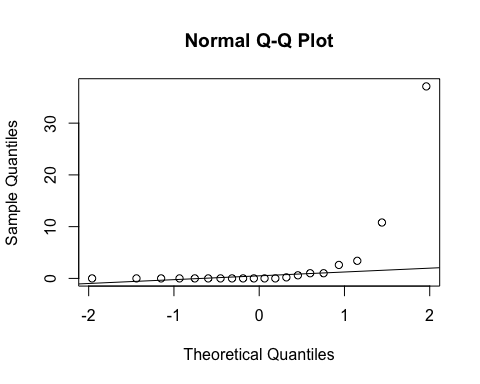 ad.test(subset(SSdata, intervention == "PrenaBelt")$plm.arousals.total.index)## 
##  Anderson-Darling normality test
## 
## data:  subset(SSdata, intervention == "PrenaBelt")$plm.arousals.total.index
## A = 5.1126, p-value = 3.705e-13#non-normal

summary(subset(SSdata, intervention == "sham")$plm.arousals.total.index)##    Min. 1st Qu.  Median    Mean 3rd Qu.    Max. 
##   0.000   0.000   0.100   1.245   0.650  13.600sd(subset(SSdata, intervention == "sham")$plm.arousals.total.index)## [1] 3.135447length(subset(SSdata, intervention == "sham")$plm.arousals.total.index)## [1] 20qqnorm(subset(SSdata, intervention == "sham")$plm.arousals.total.index)
qqline(subset(SSdata, intervention == "sham")$plm.arousals.total.index)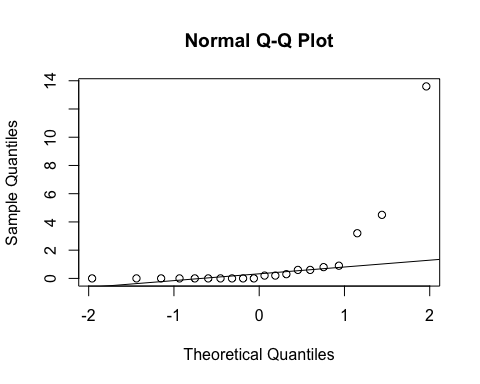 ad.test(subset(SSdata, intervention == "sham")$plm.arousals.total.index)## 
##  Anderson-Darling normality test
## 
## data:  subset(SSdata, intervention == "sham")$plm.arousals.total.index
## A = 4.3437, p-value = 3.116e-11#non-normal

#FYI - unpaired test
wilcox.test(subset(SSdata, intervention == "sham")$plm.arousals.total.index, 
            subset(SSdata, intervention == "PrenaBelt")$plm.arousals.total.index, 
            conf.int = TRUE)## Warning in wilcox.test.default(subset(SSdata, intervention == "sham")
## $plm.arousals.total.index, : cannot compute exact p-value with ties## Warning in wilcox.test.default(subset(SSdata, intervention == "sham")
## $plm.arousals.total.index, : cannot compute exact confidence intervals with
## ties## 
##  Wilcoxon rank sum test with continuity correction
## 
## data:  subset(SSdata, intervention == "sham")$plm.arousals.total.index and subset(SSdata, intervention == "PrenaBelt")$plm.arousals.total.index
## W = 207, p-value = 0.8472
## alternative hypothesis: true location shift is not equal to 0
## 95 percent confidence interval:
##  -0.1999686  0.2000065
## sample estimates:
## difference in location 
##           4.063208e-05#################### Respiratory Arousals Index in NREM #######################
#FYI: this data was generated in our PSG reports per default configuration but is not a 
#pre-specified secondary outcome per the research protocol or trial registry. FYI only.
#Summary
summary(SSdata$respiratory.arousals.nrem.index)##    Min. 1st Qu.  Median    Mean 3rd Qu.    Max. 
##    0.00    0.00    0.20    1.11    0.80   11.10sd(SSdata$respiratory.arousals.nrem.index, na.rm = TRUE)## [1] 2.639716length(SSdata$respiratory.arousals.nrem.index)## [1] 40#ANOVA
night_tx_difference <- anova(lm(respiratory.arousals.nrem.index ~ intervention * night,
                                data = SSdata))
night_tx_difference## Analysis of Variance Table
## 
## Response: respiratory.arousals.nrem.index
##                    Df  Sum Sq Mean Sq F value  Pr(>F)  
## intervention        1   6.084  6.0840  0.9328 0.34058  
## night               1   4.624  4.6240  0.7089 0.40535  
## intervention:night  1  26.244 26.2440  4.0237 0.05242 .
## Residuals          36 234.804  6.5223                  
## ---
## Signif. codes:  0 '***' 0.001 '**' 0.01 '*' 0.05 '.' 0.1 ' ' 1#within-participants (paired) comparison
#Paired Wilcoxon
wilcox.test(subset(SSdataCompletes, intervention == "sham")$respiratory.arousals.nrem.index,
       subset(SSdataCompletes, intervention == "PrenaBelt")$respiratory.arousals.nrem.index,
       paired = TRUE, conf.int = TRUE)## Warning in wilcox.test.default(subset(SSdataCompletes, intervention ==
## "sham")$respiratory.arousals.nrem.index, : cannot compute exact p-value
## with ties## Warning in wilcox.test.default(subset(SSdataCompletes, intervention ==
## "sham")$respiratory.arousals.nrem.index, : cannot compute exact confidence
## interval with ties## Warning in wilcox.test.default(subset(SSdataCompletes, intervention ==
## "sham")$respiratory.arousals.nrem.index, : cannot compute exact p-value
## with zeroes## Warning in wilcox.test.default(subset(SSdataCompletes, intervention ==
## "sham")$respiratory.arousals.nrem.index, : cannot compute exact confidence
## interval with zeroes## 
##  Wilcoxon signed rank test with continuity correction
## 
## data:  subset(SSdataCompletes, intervention == "sham")$respiratory.arousals.nrem.index and subset(SSdataCompletes, intervention == "PrenaBelt")$respiratory.arousals.nrem.index
## V = 30, p-value = 0.09338
## alternative hypothesis: true location shift is not equal to 0
## 95 percent confidence interval:
##  -1.15001291  0.05002172
## sample estimates:
## (pseudo)median 
##     -0.3500664#between participants (grouped) comparison
summary(subset(SSdata, intervention == "PrenaBelt")$respiratory.arousals.nrem.index)##    Min. 1st Qu.  Median    Mean 3rd Qu.    Max. 
##     0.0     0.0     0.3     1.5     0.8    11.1sd(subset(SSdata, intervention == "PrenaBelt")$respiratory.arousals.nrem.index)## [1] 3.251558length(subset(SSdata, intervention == "PrenaBelt")$respiratory.arousals.nrem.index)## [1] 20qqnorm(subset(SSdata, intervention == "PrenaBelt")$respiratory.arousals.nrem.index)
qqline(subset(SSdata, intervention == "PrenaBelt")$respiratory.arousals.nrem.index)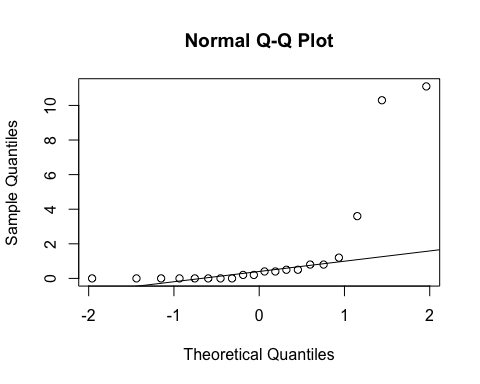 ad.test(subset(SSdata, intervention == "PrenaBelt")$respiratory.arousals.nrem.index)## 
##  Anderson-Darling normality test
## 
## data:  subset(SSdata, intervention == "PrenaBelt")$respiratory.arousals.nrem.index
## A = 4.3757, p-value = 2.59e-11#non-normal

summary(subset(SSdata, intervention == "sham")$respiratory.arousals.nrem.index)##    Min. 1st Qu.  Median    Mean 3rd Qu.    Max. 
##    0.00    0.00    0.00    0.72    0.80    8.30sd(subset(SSdata, intervention == "sham")$respiratory.arousals.nrem.index)## [1] 1.846647length(subset(SSdata, intervention == "sham")$respiratory.arousals.nrem.index)## [1] 20qqnorm(subset(SSdata, intervention == "sham")$respiratory.arousals.nrem.index)
qqline(subset(SSdata, intervention == "sham")$respiratory.arousals.nrem.index)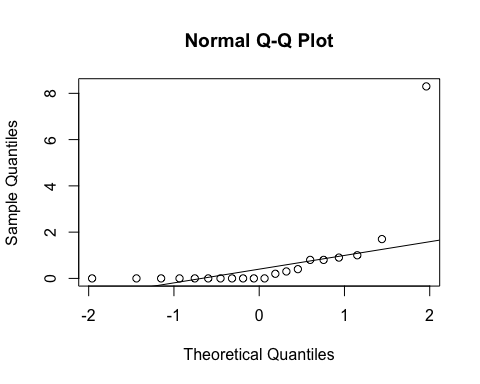 ad.test(subset(SSdata, intervention == "sham")$respiratory.arousals.nrem.index)## 
##  Anderson-Darling normality test
## 
## data:  subset(SSdata, intervention == "sham")$respiratory.arousals.nrem.index
## A = 4.3196, p-value = 3.581e-11#non-normal

#FYI - unpaired test
wilcox.test(subset(SSdata, intervention == "sham")$respiratory.arousals.nrem.index, 
            subset(SSdata, intervention == "PrenaBelt")$respiratory.arousals.nrem.index, 
            conf.int = TRUE)## Warning in wilcox.test.default(subset(SSdata, intervention == "sham")
## $respiratory.arousals.nrem.index, : cannot compute exact p-value with ties## Warning in wilcox.test.default(subset(SSdata, intervention == "sham")
## $respiratory.arousals.nrem.index, : cannot compute exact confidence
## intervals with ties## 
##  Wilcoxon rank sum test with continuity correction
## 
## data:  subset(SSdata, intervention == "sham")$respiratory.arousals.nrem.index and subset(SSdata, intervention == "PrenaBelt")$respiratory.arousals.nrem.index
## W = 171, p-value = 0.4142
## alternative hypothesis: true location shift is not equal to 0
## 95 percent confidence interval:
##  -4.000240e-01  3.702807e-05
## sample estimates:
## difference in location 
##           -5.97387e-05#################### Respiratory Arousals Index in REM #######################
#FYI: this data was generated in our PSG reports per default configuration but is not a 
#pre-specified secondary outcome per the research protocol or trial registry. FYI only.
#Summary
summary(SSdata$respiratory.arousals.rem.index)##    Min. 1st Qu.  Median    Mean 3rd Qu.    Max. 
##   0.000   0.000   0.950   6.612   4.225  70.000sd(SSdata$respiratory.arousals.rem.index, na.rm = TRUE)## [1] 14.61077length(SSdata$respiratory.arousals.rem.index)## [1] 40#ANOVA
night_tx_difference <- anova(lm(respiratory.arousals.rem.index ~ intervention * night,
                                data = SSdata))
night_tx_difference## Analysis of Variance Table
## 
## Response: respiratory.arousals.rem.index
##                    Df Sum Sq Mean Sq F value  Pr(>F)  
## intervention        1    0.4    0.42  0.0021 0.96365  
## night               1   18.6   18.63  0.0934 0.76166  
## intervention:night  1 1124.7 1124.66  5.6376 0.02303 *
## Residuals          36 7181.8  199.49                  
## ---
## Signif. codes:  0 '***' 0.001 '**' 0.01 '*' 0.05 '.' 0.1 ' ' 1#within-participants (paired) comparison
#Paired Wilcoxon
wilcox.test(subset(SSdataCompletes, intervention == "sham")$respiratory.arousals.rem.index,
       subset(SSdataCompletes, intervention == "PrenaBelt")$respiratory.arousals.rem.index,
       paired = TRUE, conf.int = TRUE)## Warning in wilcox.test.default(subset(SSdataCompletes, intervention ==
## "sham")$respiratory.arousals.rem.index, : cannot compute exact p-value with
## ties## Warning in wilcox.test.default(subset(SSdataCompletes, intervention ==
## "sham")$respiratory.arousals.rem.index, : cannot compute exact confidence
## interval with ties## Warning in wilcox.test.default(subset(SSdataCompletes, intervention ==
## "sham")$respiratory.arousals.rem.index, : cannot compute exact p-value with
## zeroes## Warning in wilcox.test.default(subset(SSdataCompletes, intervention ==
## "sham")$respiratory.arousals.rem.index, : cannot compute exact confidence
## interval with zeroes## 
##  Wilcoxon signed rank test with continuity correction
## 
## data:  subset(SSdataCompletes, intervention == "sham")$respiratory.arousals.rem.index and subset(SSdataCompletes, intervention == "PrenaBelt")$respiratory.arousals.rem.index
## V = 67, p-value = 0.7119
## alternative hypothesis: true location shift is not equal to 0
## 95 percent confidence interval:
##  -3.249966  3.599990
## sample estimates:
## (pseudo)median 
##      0.3582702#between participants (grouped) comparison
summary(subset(SSdata, intervention == "PrenaBelt")$respiratory.arousals.rem.index)##    Min. 1st Qu.  Median    Mean 3rd Qu.    Max. 
##    0.00    0.00    0.55    6.51    4.35   47.10sd(subset(SSdata, intervention == "PrenaBelt")$respiratory.arousals.rem.index)## [1] 13.60003length(subset(SSdata, intervention == "PrenaBelt")$respiratory.arousals.rem.index)## [1] 20qqnorm(subset(SSdata, intervention == "PrenaBelt")$respiratory.arousals.rem.index)
qqline(subset(SSdata, intervention == "PrenaBelt")$respiratory.arousals.rem.index)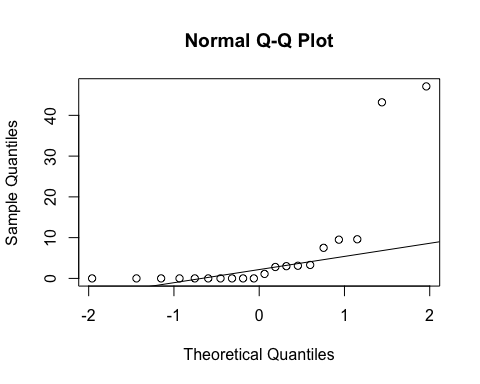 ad.test(subset(SSdata, intervention == "PrenaBelt")$respiratory.arousals.rem.index)## 
##  Anderson-Darling normality test
## 
## data:  subset(SSdata, intervention == "PrenaBelt")$respiratory.arousals.rem.index
## A = 4.0123, p-value = 2.119e-10#non-normal

summary(subset(SSdata, intervention == "sham")$respiratory.arousals.rem.index)##    Min. 1st Qu.  Median    Mean 3rd Qu.    Max. 
##   0.000   0.000   0.950   6.715   3.775  70.000sd(subset(SSdata, intervention == "sham")$respiratory.arousals.rem.index)## [1] 15.9123length(subset(SSdata, intervention == "sham")$respiratory.arousals.rem.index)## [1] 20qqnorm(subset(SSdata, intervention == "sham")$respiratory.arousals.rem.index)
qqline(subset(SSdata, intervention == "sham")$respiratory.arousals.rem.index)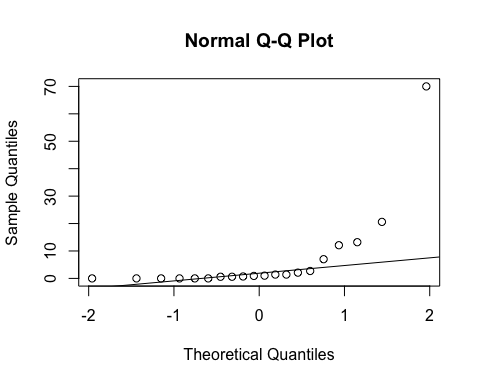 ad.test(subset(SSdata, intervention == "sham")$respiratory.arousals.rem.index)## 
##  Anderson-Darling normality test
## 
## data:  subset(SSdata, intervention == "sham")$respiratory.arousals.rem.index
## A = 4.0308, p-value = 1.904e-10#non-normal

#FYI - unpaired test
wilcox.test(subset(SSdata, intervention == "sham")$respiratory.arousals.rem.index, 
            subset(SSdata, intervention == "PrenaBelt")$respiratory.arousals.rem.index, 
            conf.int = TRUE)## Warning in wilcox.test.default(subset(SSdata, intervention == "sham")
## $respiratory.arousals.rem.index, : cannot compute exact p-value with ties## Warning in wilcox.test.default(subset(SSdata, intervention == "sham")
## $respiratory.arousals.rem.index, : cannot compute exact confidence
## intervals with ties## 
##  Wilcoxon rank sum test with continuity correction
## 
## data:  subset(SSdata, intervention == "sham")$respiratory.arousals.rem.index and subset(SSdata, intervention == "PrenaBelt")$respiratory.arousals.rem.index
## W = 213, p-value = 0.7267
## alternative hypothesis: true location shift is not equal to 0
## 95 percent confidence interval:
##  -1.900003  1.399993
## sample estimates:
## difference in location 
##           5.850022e-05#################### Respiratory Arousals Total Index (TST = NREM + REM) ###############
#Summary
summary(SSdata$respiratory.arousals.total.index)##    Min. 1st Qu.  Median    Mean 3rd Qu.    Max. 
##   0.000   0.000   0.350   1.878   1.025  16.400sd(SSdata$respiratory.arousals.total.index, na.rm = TRUE)## [1] 3.840706length(SSdata$respiratory.arousals.total.index)## [1] 40qqnorm(SSdata$respiratory.arousals.total.index)
qqline(SSdata$respiratory.arousals.total.index)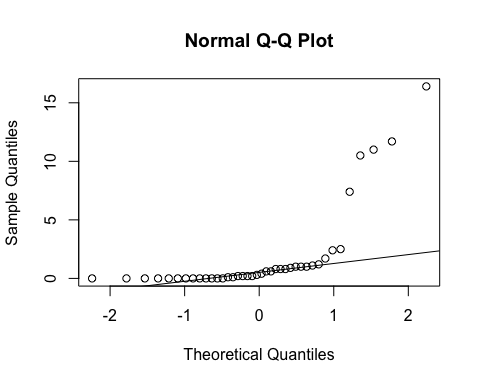 ad.test(SSdata$respiratory.arousals.total.index)## 
##  Anderson-Darling normality test
## 
## data:  SSdata$respiratory.arousals.total.index
## A = 7.9786, p-value < 2.2e-16#non-normal

#ANOVA
night_tx_difference <- anova(lm(respiratory.arousals.total.index ~ intervention * night,
                                data = SSdata))
night_tx_difference## Analysis of Variance Table
## 
## Response: respiratory.arousals.total.index
##                    Df Sum Sq Mean Sq F value  Pr(>F)  
## intervention        1   2.35   2.352  0.1732 0.67973  
## night               1   0.87   0.870  0.0641 0.80159  
## intervention:night  1  83.23  83.232  6.1296 0.01813 *
## Residuals          36 488.83  13.579                  
## ---
## Signif. codes:  0 '***' 0.001 '**' 0.01 '*' 0.05 '.' 0.1 ' ' 1#within-participants (paired) comparison
#Paired Wilcoxon
wilcox.test(subset(SSdataCompletes, intervention == "sham")$respiratory.arousals.total.index,
            subset(SSdataCompletes, intervention == "PrenaBelt")$respiratory.arousals.total.index,
            paired = TRUE, conf.int = TRUE)## Warning in wilcox.test.default(subset(SSdataCompletes, intervention ==
## "sham")$respiratory.arousals.total.index, : cannot compute exact p-value
## with ties## Warning in wilcox.test.default(subset(SSdataCompletes, intervention ==
## "sham")$respiratory.arousals.total.index, : cannot compute exact confidence
## interval with ties## Warning in wilcox.test.default(subset(SSdataCompletes, intervention ==
## "sham")$respiratory.arousals.total.index, : cannot compute exact p-value
## with zeroes## Warning in wilcox.test.default(subset(SSdataCompletes, intervention ==
## "sham")$respiratory.arousals.total.index, : cannot compute exact confidence
## interval with zeroes## 
##  Wilcoxon signed rank test with continuity correction
## 
## data:  subset(SSdataCompletes, intervention == "sham")$respiratory.arousals.total.index and subset(SSdataCompletes, intervention == "PrenaBelt")$respiratory.arousals.total.index
## V = 62, p-value = 0.776
## alternative hypothesis: true location shift is not equal to 0
## 95 percent confidence interval:
##  -2.0999697  0.5000137
## sample estimates:
## (pseudo)median 
##     -0.1000365#between participants (grouped) comparison
summary(subset(SSdata, intervention == "PrenaBelt")$respiratory.arousals.total.index)##    Min. 1st Qu.  Median    Mean 3rd Qu.    Max. 
##    0.00    0.00    0.40    2.12    1.05   16.40sd(subset(SSdata, intervention == "PrenaBelt")$respiratory.arousals.total.index)## [1] 4.371149length(subset(SSdata, intervention == "PrenaBelt")$respiratory.arousals.total.index)## [1] 20qqnorm(subset(SSdata, intervention == "PrenaBelt")$respiratory.arousals.total.index)
qqline(subset(SSdata, intervention == "PrenaBelt")$respiratory.arousals.total.index)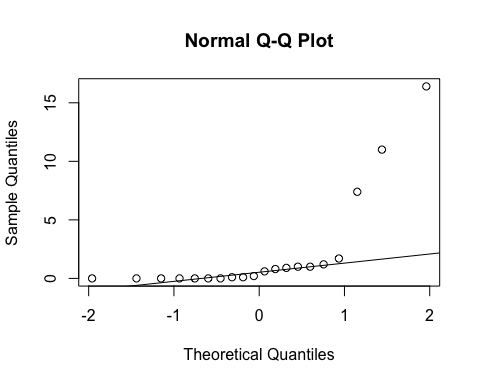 ad.test(subset(SSdata, intervention == "PrenaBelt")$respiratory.arousals.total.index)## 
##  Anderson-Darling normality test
## 
## data:  subset(SSdata, intervention == "PrenaBelt")$respiratory.arousals.total.index
## A = 3.9897, p-value = 2.416e-10#non-normal

summary(subset(SSdata, intervention == "sham")$respiratory.arousals.total.index)##    Min. 1st Qu.  Median    Mean 3rd Qu.    Max. 
##   0.000   0.000   0.350   1.635   1.025  11.700sd(subset(SSdata, intervention == "sham")$respiratory.arousals.total.index)## [1] 3.323802length(subset(SSdata, intervention == "sham")$respiratory.arousals.total.index)## [1] 20qqnorm(subset(SSdata, intervention == "sham")$respiratory.arousals.total.index)
qqline(subset(SSdata, intervention == "sham")$respiratory.arousals.total.index)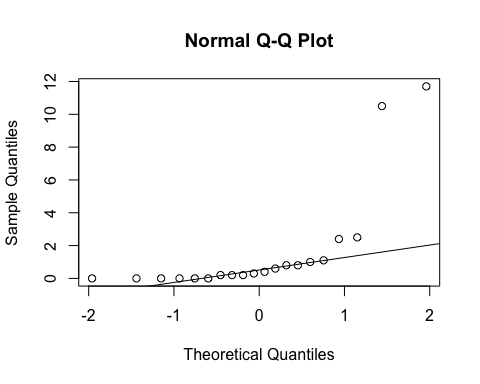 ad.test(subset(SSdata, intervention == "sham")$respiratory.arousals.total.index)## 
##  Anderson-Darling normality test
## 
## data:  subset(SSdata, intervention == "sham")$respiratory.arousals.total.index
## A = 4.0437, p-value = 1.767e-10#non-normal

#FYI - unpaired test
wilcox.test(subset(SSdata, intervention == "sham")$respiratory.arousals.total.index, 
            subset(SSdata, intervention == "PrenaBelt")$respiratory.arousals.total.index, 
            conf.int = TRUE)## Warning in wilcox.test.default(subset(SSdata, intervention == "sham")
## $respiratory.arousals.total.index, : cannot compute exact p-value with ties## Warning in wilcox.test.default(subset(SSdata, intervention == "sham")
## $respiratory.arousals.total.index, : cannot compute exact confidence
## intervals with ties## 
##  Wilcoxon rank sum test with continuity correction
## 
## data:  subset(SSdata, intervention == "sham")$respiratory.arousals.total.index and subset(SSdata, intervention == "PrenaBelt")$respiratory.arousals.total.index
## W = 203, p-value = 0.9451
## alternative hypothesis: true location shift is not equal to 0
## 95 percent confidence interval:
##  -0.5999724  0.3999323
## sample estimates:
## difference in location 
##           9.000537e-06########### Arousing events NOT meeting respiratory criteria Index in NREM ###########
#FYI: this data was generated in our PSG reports per default configuration but is not a 
#pre-specified secondary outcome per the research protocol or trial registry. FYI only.
#Summary
summary(SSdata$arousals.with.respiratory.nrem.index)##    Min. 1st Qu.  Median    Mean 3rd Qu.    Max. 
##   0.000   0.000   0.000   0.045   0.000   0.400sd(SSdata$arousals.with.respiratory.nrem.index, na.rm = TRUE)## [1] 0.09594336length(SSdata$arousals.with.respiratory.nrem.index)## [1] 40#ANOVA
night_tx_difference <- anova(lm(arousals.with.respiratory.nrem.index ~ intervention * night,
                                data = SSdata))
night_tx_difference## Analysis of Variance Table
## 
## Response: arousals.with.respiratory.nrem.index
##                    Df Sum Sq   Mean Sq F value Pr(>F)
## intervention        1  0.001 0.0010000  0.1034 0.7496
## night               1  0.001 0.0010000  0.1034 0.7496
## intervention:night  1  0.009 0.0090000  0.9310 0.3410
## Residuals          36  0.348 0.0096667#within-participants (paired) comparison
#Paired Wilcoxon
wilcox.test(subset(SSdataCompletes, intervention == "sham")$arousals.with.respiratory.nrem.index,
       subset(SSdataCompletes, intervention == "PrenaBelt")$arousals.with.respiratory.nrem.index,
       paired = TRUE)## Warning in wilcox.test.default(subset(SSdataCompletes, intervention ==
## "sham")$arousals.with.respiratory.nrem.index, : cannot compute exact p-
## value with ties## Warning in wilcox.test.default(subset(SSdataCompletes, intervention ==
## "sham")$arousals.with.respiratory.nrem.index, : cannot compute exact p-
## value with zeroes## 
##  Wilcoxon signed rank test with continuity correction
## 
## data:  subset(SSdataCompletes, intervention == "sham")$arousals.with.respiratory.nrem.index and subset(SSdataCompletes, intervention == "PrenaBelt")$arousals.with.respiratory.nrem.index
## V = 2, p-value = 0.7728
## alternative hypothesis: true location shift is not equal to 0#between participants (grouped) comparison
summary(subset(SSdata, intervention == "PrenaBelt")$arousals.with.respiratory.nrem.index)##    Min. 1st Qu.  Median    Mean 3rd Qu.    Max. 
##    0.00    0.00    0.00    0.05    0.00    0.40sd(subset(SSdata, intervention == "PrenaBelt")$arousals.with.respiratory.nrem.index)## [1] 0.1100239length(subset(SSdata, intervention == "PrenaBelt")$arousals.with.respiratory.nrem.index)## [1] 20qqnorm(subset(SSdata, intervention == "PrenaBelt")$arousals.with.respiratory.nrem.index)
qqline(subset(SSdata, intervention == "PrenaBelt")$arousals.with.respiratory.nrem.index)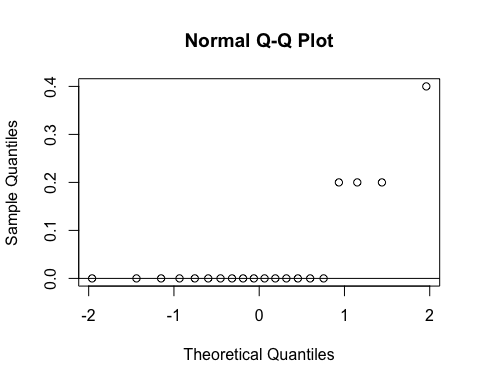 ad.test(subset(SSdata, intervention == "PrenaBelt")$arousals.with.respiratory.nrem.index)## 
##  Anderson-Darling normality test
## 
## data:  subset(SSdata, intervention == "PrenaBelt")$arousals.with.respiratory.nrem.index
## A = 4.6088, p-value = 6.743e-12#non-normal

summary(subset(SSdata, intervention == "sham")$arousals.with.respiratory.nrem.index)##    Min. 1st Qu.  Median    Mean 3rd Qu.    Max. 
##    0.00    0.00    0.00    0.04    0.00    0.20sd(subset(SSdata, intervention == "sham")$arousals.with.respiratory.nrem.index)## [1] 0.08207827length(subset(SSdata, intervention == "sham")$arousals.with.respiratory.nrem.index)## [1] 20qqnorm(subset(SSdata, intervention == "sham")$arousals.with.respiratory.nrem.index)
qqline(subset(SSdata, intervention == "sham")$arousals.with.respiratory.nrem.index)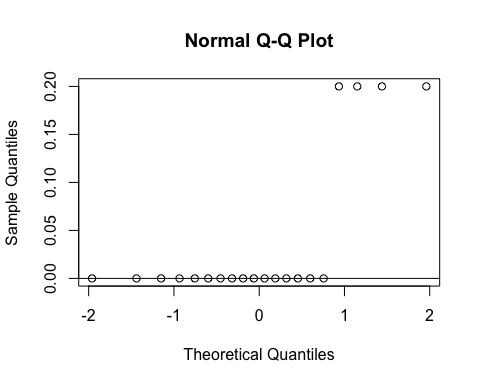 ad.test(subset(SSdata, intervention == "sham")$arousals.with.respiratory.nrem.index)## 
##  Anderson-Darling normality test
## 
## data:  subset(SSdata, intervention == "sham")$arousals.with.respiratory.nrem.index
## A = 5.1941, p-value = 2.32e-13#non-normal

#FYI - unpaired test
wilcox.test(subset(SSdata, intervention == "sham")$arousals.with.respiratory.nrem.index, 
            subset(SSdata, intervention == "PrenaBelt")$arousals.with.respiratory.nrem.index, 
            conf.int = TRUE)## Warning in wilcox.test.default(subset(SSdata, intervention == "sham")
## $arousals.with.respiratory.nrem.index, : cannot compute exact p-value with
## ties## Warning in wilcox.test.default(subset(SSdata, intervention == "sham")
## $arousals.with.respiratory.nrem.index, : cannot compute exact confidence
## intervals with ties## 
##  Wilcoxon rank sum test with continuity correction
## 
## data:  subset(SSdata, intervention == "sham")$arousals.with.respiratory.nrem.index and subset(SSdata, intervention == "PrenaBelt")$arousals.with.respiratory.nrem.index
## W = 198, p-value = 0.9534
## alternative hypothesis: true location shift is not equal to 0
## 95 percent confidence interval:
##  -1.407869e-05  9.852765e-06
## sample estimates:
## difference in location 
##          -3.692335e-06####### Arousing events NOT meeting respiratory criteria Index in REM #########
#FYI: this data was generated in our PSG reports per default configuration but is not a 
#pre-specified secondary outcome per the research protocol or trial registry. FYI only.
#Summary
summary(SSdata$arousals.with.respiratory.rem.index)##    Min. 1st Qu.  Median    Mean 3rd Qu.    Max. 
##   0.000   0.000   0.000   0.015   0.000   0.600sd(SSdata$arousals.with.respiratory.rem.index, na.rm = TRUE)## [1] 0.09486833length(SSdata$arousals.with.respiratory.rem.index)## [1] 40#ANOVA
night_tx_difference <- anova(lm(arousals.with.respiratory.rem.index ~ intervention * night,
                                data = SSdata))
night_tx_difference## Analysis of Variance Table
## 
## Response: arousals.with.respiratory.rem.index
##                    Df Sum Sq Mean Sq F value Pr(>F)
## intervention        1  0.009   0.009       1  0.324
## night               1  0.009   0.009       1  0.324
## intervention:night  1  0.009   0.009       1  0.324
## Residuals          36  0.324   0.009#within-participants (paired) comparison
#Paired Wilcoxon
wilcox.test(subset(SSdataCompletes, intervention == "sham")$arousals.with.respiratory.rem.index,
       subset(SSdataCompletes, intervention == "PrenaBelt")$arousals.with.respiratory.rem.index,
       paired = TRUE)## Warning in wilcox.test.default(subset(SSdataCompletes, intervention ==
## "sham")$arousals.with.respiratory.rem.index, : cannot compute exact p-value
## with zeroes## 
##  Wilcoxon signed rank test with continuity correction
## 
## data:  subset(SSdataCompletes, intervention == "sham")$arousals.with.respiratory.rem.index and subset(SSdataCompletes, intervention == "PrenaBelt")$arousals.with.respiratory.rem.index
## V = 1, p-value = 1
## alternative hypothesis: true location shift is not equal to 0#between participants (grouped) comparison
summary(subset(SSdata, intervention == "PrenaBelt")$arousals.with.respiratory.rem.index)##    Min. 1st Qu.  Median    Mean 3rd Qu.    Max. 
##       0       0       0       0       0       0sd(subset(SSdata, intervention == "PrenaBelt")$arousals.with.respiratory.rem.index)## [1] 0length(subset(SSdata, intervention == "PrenaBelt")$arousals.with.respiratory.rem.index)## [1] 20qqnorm(subset(SSdata, intervention == "PrenaBelt")$arousals.with.respiratory.rem.index)
qqline(subset(SSdata, intervention == "PrenaBelt")$arousals.with.respiratory.rem.index)#ad.test(subset(SSdata, intervention == "PrenaBelt")$arousals.with.respiratory.rem.index)
#distribution is entirely zeroes

summary(subset(SSdata, intervention == "sham")$arousals.with.respiratory.rem.index)##    Min. 1st Qu.  Median    Mean 3rd Qu.    Max. 
##    0.00    0.00    0.00    0.03    0.00    0.60sd(subset(SSdata, intervention == "sham")$arousals.with.respiratory.rem.index)## [1] 0.1341641length(subset(SSdata, intervention == "sham")$arousals.with.respiratory.rem.index)## [1] 20qqnorm(subset(SSdata, intervention == "sham")$arousals.with.respiratory.rem.index)
qqline(subset(SSdata, intervention == "sham")$arousals.with.respiratory.rem.index)ad.test(subset(SSdata, intervention == "sham")$arousals.with.respiratory.rem.index)## 
##  Anderson-Darling normality test
## 
## data:  subset(SSdata, intervention == "sham")$arousals.with.respiratory.rem.index
## A = 7.1762, p-value < 2.2e-16#non-normal

#FYI - unpaired test
wilcox.test(subset(SSdata, intervention == "sham")$arousals.with.respiratory.rem.index, 
            subset(SSdata, intervention == "PrenaBelt")$arousals.with.respiratory.rem.index, 
            conf.int = TRUE)## Warning in wilcox.test.default(subset(SSdata, intervention == "sham")
## $arousals.with.respiratory.rem.index, : cannot compute exact p-value with
## ties## Warning in wilcox.test.default(subset(SSdata, intervention == "sham")
## $arousals.with.respiratory.rem.index, : cannot compute exact confidence
## intervals with ties## 
##  Wilcoxon rank sum test with continuity correction
## 
## data:  subset(SSdata, intervention == "sham")$arousals.with.respiratory.rem.index and subset(SSdata, intervention == "PrenaBelt")$arousals.with.respiratory.rem.index
## W = 210, p-value = 0.3421
## alternative hypothesis: true location shift is not equal to 0
## 95 percent confidence interval:
##  0 0
## sample estimates:
## difference in location 
##                      0####### Arousing events NOT meeting respiratory criteria Index (TST = NREM + REM) ######
#FYI: this data was generated in our PSG reports per default configuration but is not a 
#pre-specified secondary outcome per the research protocol or trial registry. FYI only.
#Summary
summary(SSdata$arousals.with.respiratory.total.index)##    Min. 1st Qu.  Median    Mean 3rd Qu.    Max. 
##  0.0000  0.0000  0.0000  0.0425  0.0000  0.4000sd(SSdata$arousals.with.respiratory.total.index, na.rm = TRUE)## [1] 0.09577618length(SSdata$arousals.with.respiratory.total.index)## [1] 40#ANOVA
night_tx_difference <- anova(lm(arousals.with.respiratory.total.index ~ intervention * night,
                                data = SSdata))
night_tx_difference## Analysis of Variance Table
## 
## Response: arousals.with.respiratory.total.index
##                    Df  Sum Sq Mean Sq F value Pr(>F)
## intervention        1 0.00025 0.00025  0.0256 0.8737
## night               1 0.00025 0.00025  0.0256 0.8737
## intervention:night  1 0.00625 0.00625  0.6410 0.4286
## Residuals          36 0.35100 0.00975#within-participants (paired) comparison
#Paired Wilcoxon
wilcox.test(subset(SSdataCompletes, intervention == "sham")$arousals.with.respiratory.total.index,
       subset(SSdataCompletes, intervention == "PrenaBelt")$arousals.with.respiratory.total.index,
       paired = TRUE, conf.int = TRUE)## Warning in wilcox.test.default(subset(SSdataCompletes, intervention ==
## "sham")$arousals.with.respiratory.total.index, : requested conf.level not
## achievable## Warning in wilcox.test.default(subset(SSdataCompletes, intervention ==
## "sham")$arousals.with.respiratory.total.index, : cannot compute exact p-
## value with ties## Warning in wilcox.test.default(subset(SSdataCompletes, intervention ==
## "sham")$arousals.with.respiratory.total.index, : cannot compute exact
## confidence interval with ties## Warning in wilcox.test.default(subset(SSdataCompletes, intervention ==
## "sham")$arousals.with.respiratory.total.index, : cannot compute exact p-
## value with zeroes## Warning in wilcox.test.default(subset(SSdataCompletes, intervention ==
## "sham")$arousals.with.respiratory.total.index, : cannot compute exact
## confidence interval with zeroes## 
##  Wilcoxon signed rank test with continuity correction
## 
## data:  subset(SSdataCompletes, intervention == "sham")$arousals.with.respiratory.total.index and subset(SSdataCompletes, intervention == "PrenaBelt")$arousals.with.respiratory.total.index
## V = 5.5, p-value = 0.6831
## alternative hypothesis: true location shift is not equal to 0
## 90 percent confidence interval:
##  -0.2  0.2
## sample estimates:
## (pseudo)median 
##  -5.079939e-05#between participants (grouped) comparison
summary(subset(SSdata, intervention == "PrenaBelt")$arousals.with.respiratory.total.index)##    Min. 1st Qu.  Median    Mean 3rd Qu.    Max. 
##   0.000   0.000   0.000   0.045   0.000   0.400sd(subset(SSdata, intervention == "PrenaBelt")$arousals.with.respiratory.total.index)## [1] 0.1050063length(subset(SSdata, intervention == "PrenaBelt")$arousals.with.respiratory.total.index)## [1] 20qqnorm(subset(SSdata, intervention == "PrenaBelt")$arousals.with.respiratory.total.index)
qqline(subset(SSdata, intervention == "PrenaBelt")$arousals.with.respiratory.total.index)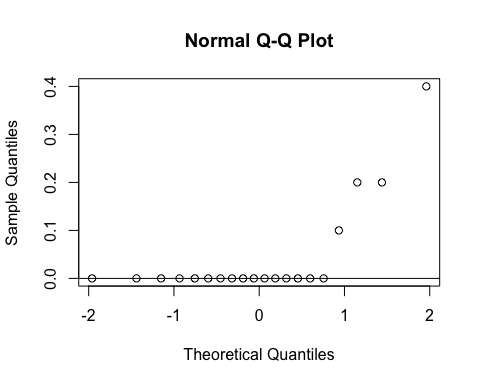 ad.test(subset(SSdata, intervention == "PrenaBelt")$arousals.with.respiratory.total.index)## 
##  Anderson-Darling normality test
## 
## data:  subset(SSdata, intervention == "PrenaBelt")$arousals.with.respiratory.total.index
## A = 4.5718, p-value = 8.347e-12#non-normal

summary(subset(SSdata, intervention == "sham")$arousals.with.respiratory.total.index)##    Min. 1st Qu.  Median    Mean 3rd Qu.    Max. 
##    0.00    0.00    0.00    0.04    0.00    0.30sd(subset(SSdata, intervention == "sham")$arousals.with.respiratory.total.index)## [1] 0.088258length(subset(SSdata, intervention == "sham")$arousals.with.respiratory.total.index)## [1] 20qqnorm(subset(SSdata, intervention == "sham")$arousals.with.respiratory.total.index)
qqline(subset(SSdata, intervention == "sham")$arousals.with.respiratory.total.index)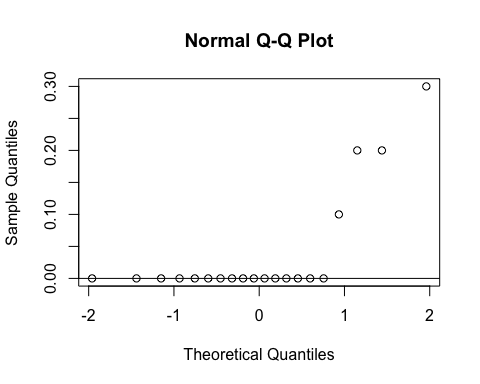 ad.test(subset(SSdata, intervention == "sham")$arousals.with.respiratory.total.index)## 
##  Anderson-Darling normality test
## 
## data:  subset(SSdata, intervention == "sham")$arousals.with.respiratory.total.index
## A = 4.6836, p-value = 4.379e-12#non-normal

#FYI - unpaired test
wilcox.test(subset(SSdata, intervention == "sham")$arousals.with.respiratory.total.index, 
            subset(SSdata, intervention == "PrenaBelt")$arousals.with.respiratory.total.index, 
            conf.int = TRUE)## Warning in wilcox.test.default(subset(SSdata, intervention == "sham")
## $arousals.with.respiratory.total.index, : cannot compute exact p-value with
## ties## Warning in wilcox.test.default(subset(SSdata, intervention == "sham")
## $arousals.with.respiratory.total.index, : cannot compute exact confidence
## intervals with ties## 
##  Wilcoxon rank sum test with continuity correction
## 
## data:  subset(SSdata, intervention == "sham")$arousals.with.respiratory.total.index and subset(SSdata, intervention == "PrenaBelt")$arousals.with.respiratory.total.index
## W = 199.5, p-value = 1
## alternative hypothesis: true location shift is not equal to 0
## 95 percent confidence interval:
##  -5.011195e-06  5.395622e-05
## sample estimates:
## difference in location 
##           -6.56778e-05#end